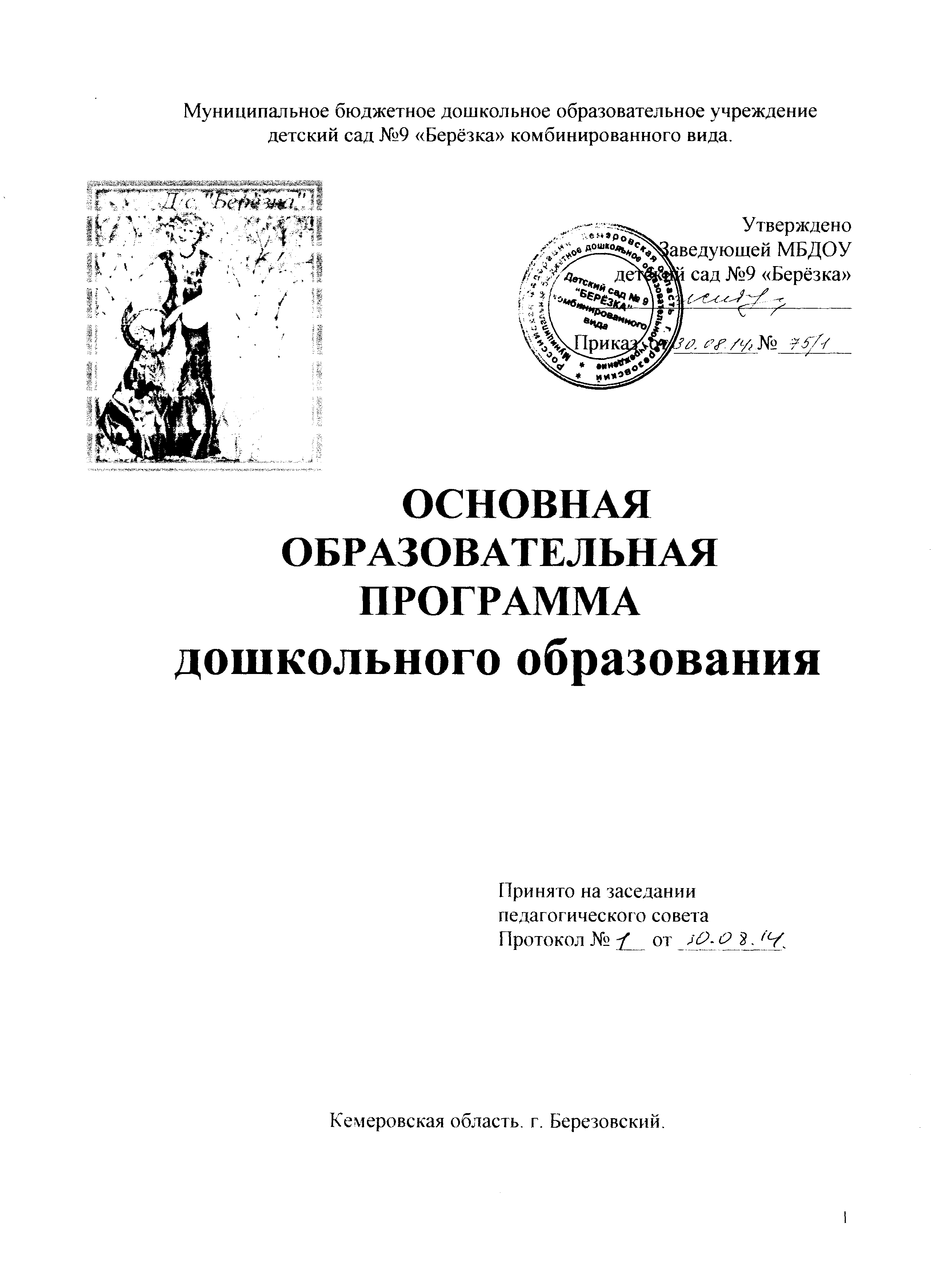 Муниципальное бюджетное дошкольное образовательное учреждение детский сад №9 «Берёзка» комбинированного вида.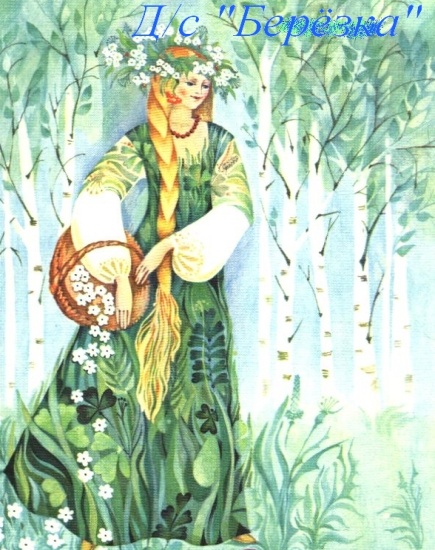 	Утверждено		Заведующей МБДОУ                         детский сад №9 «Берёзка»__________________________                                                                      Приказ  от ________№_______	ОСНОВНАЯ ОБРАЗОВАТЕЛЬНАЯ ПРОГРАММАдошкольного образованияКемеровская область. г. Березовский.Оглавление образовательной программыI.Целевой раздел Пояснительная записка…………………………………………………………3-1.Цели и задачи деятельности ДОУ по реализации основной общеобразовательной программы дошкольного образования……………….....................................................4-52.Принципы и подходы к формированию общеобразовательной программы………………………………………………………………………………5-73. Характеристики ……………………………………………………………………7-18А)Общие сведения об учреждении, контингент детей, воспитывающихся в ДОУ. Комплектование групп, режим работы детского сада. Сведения о квалификации педагогических кадров. ………………………………………..……7-9Б)Характеристики особенностей развития детей раннего и дошкольного возраста … 9-164. Планируемые результаты освоения программы……………………………………..16-18II.Содержательный раздел Программы 1.Описание образовательной деятельности в соответствии с направлениями развития ребенка, представленным в пяти образовательных областях…………………….19-662.Описание образовательной деятельности по профессиональной коррекции нарушений речевого развития детей……………………………………………………………….67 -723. Взаимодействие детского сада с семьей……………………………………72 -77III.Организационный раздел1.Материально-техническое обеспечение ……………………………………….77 -842. Литература и пособия по образовательным областям…………………… 84 -105  3.Организация режима детей……………………………………………………….105-1134. Примерное комплексно-тематическое планирование…………………………114- 136Развитие современного общества предъявляет новые требования к дошкольным образовательным учреждениям, к организации воспитательно-образовательного процесса, выбору и обоснованию содержания основных и парциальных учебных программ, результатам и результативности их деятельности.Деятельность МБДОУ осуществляется на основе документов:1.Федеральный закон от 29.12.2012 №273-ФЗ «Об образовании в Российской Федерации».2. Федеральный государственный образовательный стандарт дошкольного образования. Приказ Минобрнауки России от 17.10.2013 №1155.3. Приказ Министерства здравоохранения и социального развития Российской Федерации от 26.08.2010 №761н «Об утверждении Единого квалификационного справочника должностей руководителей, специалистов и служащих» Раздел «Квалификационные характеристики должностей работников образования».4. Постановление Главного государственного санитарного врача Российской Федерации от 15.05.2013 №26 г. Москва «Об утверждении СанПиН 2.4.1.3049-13 «Санитарно-эпидемиологические требования к устройству, содержанию и организации режима работы дошкольных образовательных организаций».5. Приказ Министерства образования и науки Российской Федерации (Минобрнауки России) от 30.08.2013 №1014 г. Москва «Об утверждении Порядка организации и осуществления образовательной деятельности по основным общеобразовательным программам - образовательным программам дошкольного образования».Основой для разработки  образовательной программы ДОУ (далее-Программа) стал Федеральный государственный образовательный стандарт дошкольного образования (далее-ФГОС).Программа определяет содержание и организацию образовательной деятельности на уровне дошкольного образования.Программа разрабатывается и утверждается МБДОУ самостоятельно в соответствии со Стандартом и с учетом Примерных программ.При разработке Программы, в соответствии с ФГОС ДОУ определяет в соответствии с объемом решаемых задач образовательной деятельности, предельную наполняемость групп. Исходя из поставленных целей, Образовательная программа MБДОУ строится на следующих педагогических принципах:принцип развивающего обучения и научном положении Л.С.Выготского, о том что правильно организованное обучение ведет за собой развитие; принцип культуросообразности;принцип психологической комфортности, предполагающий психологическую защищенность ребенка, обеспечивающий эмоциональный комфорт.В программе представлена реализация целей в процессе разнообразных видов детской деятельности: игровой, учебной, художественной, двигательной, трудовой.Включение парциальных программ в Образовательную программу представляет более широкие возможности для познавательного, социального, и личностного развития ребенка.Парциальные программы:Федеральный компонент - Н.Н.Авдеева «Основы безопасности жизнедеятельности»,  С.Н.Николаева «Юный эколог»; Для работы логопеда – * «Коррекционное обучение и воспитание детей пятилетнего возраста с общим недоразвитием речи» Т.Б. Филичёвой, Г. В. Чиркиной;* «Программа обучения и воспитания детей с фонетико – фонематическим недоразвитием речи (старшая группа детского сада)» Т.Б. Филичёвой, Г.В. Чиркиной;* «Программа обучения детей с недоразвитием фонетического  строя речи (подготовительная к школе группа)» Г.А. Каше, Т.Б, Филичёвой. I.Целевой раздел Пояснительная записка1.Цели и задачи реализации Программы:Программа обеспечивает развитие личности детей дошкольного возраста в различных видах общения и деятельности с учетом их возрастных, индивидуальных психологических и физиологических особенностей и  направлена на решение следующих задач:1) охраны и укрепления физического и психического здоровья детей, в том числе их эмоционального благополучия;2) обеспечения равных возможностей для полноценного развития каждого ребенка в период дошкольного детства независимо от места жительства, пола, нации, языка, социального статуса, психофизиологических и других особенностей (в том числе ограниченных возможностей здоровья);3) обеспечения преемственности целей, задач и содержания образования, реализуемых в рамках образовательных программ различных уровней (далее - преемственность основных образовательных программ дошкольного и начального общего образования);4) создания благоприятных условий развития детей в соответствии с их возрастными и индивидуальными особенностями и склонностями, развития способностей и творческого потенциала каждого ребенка как субъекта отношений с самим собой, другими детьми, взрослыми и миром;5) объединения обучения и воспитания в целостный образовательный процесс на основе духовно-нравственных и социокультурных ценностей и принятых в обществе правил и норм поведения в интересах человека, семьи, общества;6) формирования общей культуры личности детей, в том числе ценностей здорового образа жизни, развития их социальных, нравственных, эстетических, интеллектуальных, физических качеств, инициативности, самостоятельности и ответственности ребенка, формирования предпосылок учебной деятельности;7) обеспечения вариативности и разнообразия содержания Программы и организационных форм дошкольного образования, возможности формирования Программ различной направленности с учетом образовательных потребностей, способностей и состояния здоровья детей;8) формирования социокультурной среды, соответствующей возрастным, индивидуальным, психологическим и физиологическим особенностям детей;9) обеспечения психолого-педагогической поддержки семьи и повышения компетентности родителей (законных представителей) в вопросах развития и образования, охраны и укрепления здоровья детей.Программа формируется как программа психолого-педагогической поддержки позитивной социализации и индивидуализации, развития личности детей дошкольного возраста и определяет комплекс основных характеристик дошкольного образования (объем, содержание и планируемые результаты в виде целевых ориентиров дошкольного образования). Программа направлена на:создание условий развития ребенка, открывающих возможности для его позитивной социализации, его личностного развития, развития инициативы и творческих способностей на основе сотрудничества со взрослыми и сверстниками и соответствующим возрасту видам деятельности;на создание развивающей образовательной среды, которая представляет собой систему условий социализации и индивидуализации детей.Для достижения целей Программы первостепенное значение имеют:забота о здоровье, эмоциональном благополучии и своевременном  всестороннем развитии каждого ребенка;создание в группе атмосферы гуманного и доброжелательного  отношения  ко всем воспитанникам, что позволяет растить  их общительными, добрыми и любознательными, инициативными, стремящимися к самостоятельному творчеству;максимальное использование  различных видов детской деятельности, их интеграция в целях повышения эффективности воспитательно-образовательного процесса;творческая организация воспитательно-образовательного процесса;вариативность использования образовательного материала, позволяющая развивать творчество в соответствии  с интересами и наклонностями каждого ребенка;уважительное отношение к результатам детского творчества;единство подходов в воспитании детей  в условиях дошкольного образовательного учреждения и семьи;соблюдение в работе детского сада и  начальной школы преемственности, исключающей умственные и физические перегрузки в содержании образования детей дошкольного возраста, обеспечивая отсутствие давления предметного обучения.2.Принципы и подходы к формированию Программыпринцип развивающего образования, целью которого является развитие ребенка. Развивающий характер образования реализуется через деятельность каждого ребенка в зоне его ближайшего развития;сочетание принципа научной обоснованности и практической применимости. Содержание программы соответствует основным положениям возрастной психологии и дошкольной педагогики;соответствие  критериям полноты, необходимости и достаточности, то есть позволять решать поставленные цели и задачи только на необходимом и достаточном материале, максимально приближаться к разумному «минимуму»;единство воспитательных, развивающих и обучающих целей и задач процесса образования детей дошкольного возраста, в процессе реализации которых формируются такие знания, умения и навыки, которые имеют непосредственное отношение к развитию детей дошкольного возраста;принцип интеграции образовательных областей -социально-коммуникативное развитие;-познавательное развитие;-речевое развитие;-художественно-эстетическое развитие;-физическое развитие.в соответствии с возрастными возможностями и особенностями воспитанников, спецификой и возможностями образовательных областей;комплексно-тематический принцип построения образовательного процесса; решение программных образовательных задач в совместной деятельности взрослого и детей и самостоятельной деятельности детей не только в рамках непосредственно образовательной деятельности, но и при  проведении режимных моментов в соответствии со спецификой дошкольного образования;построение образовательного процесса на адекватных возрасту формах работы с детьми. Основной формой работы с детьми дошкольного возраста и ведущим видом деятельности для них является игра.принципы гуманизации, дифференциации и индивидуализации, непрерывности и системности образования.Отражение принципа гуманизации в образовательной программе означает:признание уникальности и неповторимости личности каждого ребенка;признание неограниченных возможностей развития личного потенциала каждого ребенка;уважение к личности ребенка со стороны всех участников образовательного процесса.Дифференциация и индивидуализация воспитания и обучения обеспечивает развитие ребенка в соответствии с его склонностями, интересами и возможностями. Осуществляется этот принцип через создание условий для воспитания и обучения каждого ребенка с учетом индивидуальных особенностей его развития.Реализация принципа непрерывности образования требует связи всех ступенек дошкольного образования, начиная с раннего и младшего дошкольного возраста до старшей и подготовительной к школе групп. Приоритетом с точки зрения непрерывности образования является обеспечение к концу дошкольного детства такого уровня развития каждого ребенка, который позволит ему быть успешным при обучении по программам начальной школы. Соблюдение принципа преемственности требует не только и не столько овладения детьми определенным объемом информации, знаний, сколько формирование у дошкольника качеств, необходимых для овладения учебной деятельностью - любознательности, инициативности, самостоятельности, произвольности  и др. Чтобы отвечать принципу системности, Основная образовательная программа  представляет собой целостную систему высокого уровня: все компоненты в ней взаимосвязаны и взаимозависимы.Содержание образовательной программы  основывается на положениях культурно-исторической теории Л.С.Выготского и отечественной научной психолого-педагогической школы о закономерностях развития ребенка в дошкольном возрасте и обеспечивать в целом:сохранение и укрепление здоровья воспитанников;формирование у детей адекватной уровню образовательной программы  целостной картины мира;интеграцию личности воспитанника в национальную, российскую и мировую культуру;формирование   основ  социальной  и жизненной адаптации   ребенка;развитие позитивного эмоционально-ценностного отношения к окружающей среде, практической и духовной деятельности человека;развитие  потребности  в реализации  собственных  творческих способностей.Условия реализации образовательной программы ДОУуправление реализацией программы;создание и обновление предметно-развивающей среды;постановка инновационной или экспериментальной работы;использование различных форм сотрудничества с семьей;преемственность в работе ДОУ и школы;взаимодействие ДОУ с другими учреждениями.      В основе организации образовательного процесса определен развивающий  принцип с ведущей  игровой деятельностью, а  решение программных задач  осуществляется в разных формах совместной деятельности взрослых и детей, а также в самостоятельной деятельности детей.Содержание образовательной программы соответствует основным положениям возрастной психологии и дошкольной педагогики и выстроено по принципу развивающего образования, целью которого является развитие ребенка и обеспечивает единство воспитательных, развивающих и обучающих целей и задач.3.ХарактеристикиА).Общие сведения об учреждении, контингент детей, воспитывающихся в ДОУ. Комплектование групп, режим работы детского сада. Сведения о квалификации педагогических кадров.  Муниципальное бюджетное дошкольное образовательное учреждение детский сад №9 «Берёзка» комбинированного вида. Всего в ДОУ 153 воспитанника. Общее количество групп – 6. Из них  4 -группы – общеразвивающей направленности, 2 – комбинированной. В комбинированных группах воспитываются  46 детей с  различными речевыми нарушениями. Комплектование групп Сведения о квалификации педагогических кадровУчитель-логопед – 1Педагог-психолог – 1Музыкальный руководитель – 1Заместитель заведующей-1Воспитатель  по физической культуре-1Воспитатели – 12Педагог дополнительного образования -2Образовательный уровень педагогов:Всего: 19  педагогов Квалификационный уровень педагогов:Основная направленность  образовательной программы:Квалифицированная коррекция недостатков в физическом и психическом развитии детей с нарушениями в развитии речиОсновными приоритетными направлениями в деятельности образовательного учреждения являются: охрана жизни и укрепление физического и психического здоровья детей;обеспечение, социально-коммуникативного, познавательного,речевого, художественно-эстетического и физического развития детей;воспитание с учетом возрастных категории детей гражданственности, уважение к правам, свободам человека, любви к окружающей природе, Родине, семьеосуществление необходимой коррекции недостатков в физическом и психическом развитии детей;взаимодействие с семьей для обеспечения полноценного развития детей;оказание консультативной и методической помощи родителям по вопросам воспитания, обучения и развития детей.Приоритетное направление деятельности ДОУ по реализации программы для групп комбинированной направленности – коррекция нарушений в речевом развитии детей.Задачи психолого-педагогической работы по формированию физических, интеллектуальных и личностных качеств детей решаются интегрировано в ходе освоения всех образовательных областей наряду с задачами, отражающими специфику каждой образовательной области, с обязательным психологическим сопровождением.Б) Характеристики особенностей развития детей раннего и дошкольного возраста.Возрастные особенности детейПервая младшая группа (от 2 до 3 лет)На третьем году жизни дети становятся самостоятельнее. Продолжает развиваться  предметная деятельность, ситуативно-деловое общение ребёнка и взрослого; совершенствуется восприятие, речь, начальные формы произвольного поведения, игры, наглядно-действенное мышление.Развитие предметной деятельности связано с условием культурных способов действия с различными предметами. Развиваются соотносящие и орудийные действия.Умение выполнять орудийные действия развивает произвольность, преобразуя натуральные формы активности в культурные на основе предлагаемой взрослыми модели, которая выступает в качестве не только объекта для подражания, но и образца, регулирующего собственную активность ребёнка.В ходе совместной с взрослыми предметной деятельности продолжает развиваться понимание речи. Слово отделяется от ситуации и приобретает самостоятельное  значение. Дети продолжают осваивать названия окружающих предметов, учатся выполнять простые словесные просьбы взрослых в пределах видимой наглядной ситуации.Количество понимаемых слов значительно возрастает. Совершенствуется регуляция поведения в результате обращения взрослых к ребёнку, который начинает понимать не только инструкцию, но и рассказ взрослых.Интенсивно развивается активная речь детей. К трём годам они осваивают основные грамматические структуры, пытаются строить простые предложения, в разговоре с взрослыми используют практически все части речи. Активный словарь достигает примерно 1 000 – 1 500 слов.К концу третьего года жизни речь становится средством общения ребёнка со сверстниками. В этом возрасте у детей формируются новые виды деятельности: игра, рисование, конструирование.Игра носит процессуальный характер, главное в ней – действия, которые совершаются с игровыми предметами, приближёнными к реальности. В середине третьего года жизни появляются действия с предметами заместителями.Появление собственно изобразительной деятельности обусловлено тем, что ребёнок уже способен сформулировать намерение изобразить какой либо предмет. Типичным является изображение человека в виде «головонога» - окружности и отходящих от неё линий.На третьем году жизни совершенствуются зрительные и слуховые ориентировки, что позволяет детям безошибочно выполнять ряд заданий: осуществлять выбор из 2-3 предметов по форме, величине и цвету; различать мелодии; петь.Совершенствуется слуховое восприятие, прежде всего фонематический слух. К трём годам дети воспринимают все звуки родного языка, но произносят их с большими искажениями.Основной формой мышления становится наглядно-действенная. Её особенность заключается в том, что возникающее в жизни ребёнка проблемные ситуации разрешаются путём реального действия с предметами.Для детей этого возраста характерна неосознанность мотивов, импульсивность и зависимость чувств и желаний от ситуации. Дети легко заражаются эмоциональным состоянием сверстников. Однако в этот период начинает складываться и произвольность поведения. Она обусловлена развитием орудийных действий и речи. У детей появляются чувства гордости и стыда, начинают формироваться элементы самосознания, связанные с идентификацией с именем и полом. Ранний возраст завершается кризисом  трёх лет. Ребёнок осознаёт себя как отдельного человека, отличного от взрослого. У него формируется образ Я. Кризис часто сопровождается рядом отрицательных проявлений: негативизмом, упрямством, нарушением общения со взрослым и др. Кризис может продолжаться от нескольких месяцев до двух лет.Вторая младшая группа (от 3 до 4 лет)В возрасте 3 – 4 лет ребёнок постепенно выходит за пределы семейного круга. Его общение становится внеситуативным. Взрослый становится для ребёнка не только членом семьи, но и носителем определённой общественной функции. Желание ребёнка выполнять такую же функцию приводит к противоречию с его реальными  возможностями. Это противоречие разрешается через развитие игры, которая становится ведущим видом деятельности в дошкольном возрасте.Главной особенностью игры является её условность: выполнение одних действий с одними предметами предполагает их отнесённость к другим действиям с другими предметами. Основным содержанием игры младших дошкольников являются действия с игрушками и предметами-заместителями. Продолжительность игры небольшая. Младшие дошкольники ограничиваются  игрой с одной-двумя ролями и простыми, неразвёрнутыми сюжетами. Игры с правилами в этом возрасте только начинают формироваться.Изобразительная деятельность ребёнка  зависит от его представлений о предмете. В этом возрасте они только начинают формироваться. Графические образы бедны. У одних детей в изображениях отсутствуют детали, у других рисунки могут быть более детализированы. Дети уже могут использовать цвет.Большое значение для развития мелкой моторики имеет лепка. Младшие дошкольники способны под руководством взрослого вылепить простые предметы.Известно, что аппликация оказывает положительное влияние на развитие восприятия. В этом возрасте детям доступны простейшие виды аппликации.Конструктивная деятельность в младшем дошкольном возрасте ограничена возведением несложных построек по образцу и по замыслу.В младшем дошкольном возрасте развивается перцептивная деятельность. Дети от использования предэталонов – индивидуальных единиц	 восприятия – переходя к сенсорным эталонам – культурно-выработанным средствам восприятия. К концу младшего дошкольного возраста дети могут воспринимать  до 5 и более форм предметов и до 7 и более цветов, способны дифференцировать  предметы по величине, ориентироваться в пространстве группы детского сада, а при определённой организации образовательного процесса – и в помещении всего дошкольного учреждения.Развиваются память и внимание. По просьбе взрослого дети могут запомнить 3 – 4 слова и 5 – 6 названий предметов. К концу младшего дошкольного возраста они способны запомнить значительные отрывки из любимых произведений.Продолжает развиваться наглядно-действенное мышление. При этом преобразования ситуаций в ряде случаев осуществляются на основе целенаправленных проб с учётом желаемого результата. Дошкольники способны установить некоторые скрытые связи и отношения между предметами.В младшем дошкольном возрасте начинает развиваться воображение, которое особенно наглядно проявляется в игре, когда одни объекты выступают в качестве заместителей других.Взаимоотношения детей ярко проявляются в игровой деятельности. Они скорее играют радом, чем активно вступают во взаимодействие. Однако уже в этом возрасте могут наблюдаться устойчивые избирательные взаимоотношения. Конфликты между детьми возникают преимущественно по поводу игрушек. Положение ребёнка в группе сверстников во многом определяется мнением воспитателя.В младшем дошкольном возрасте можно наблюдать соподчинение мотивов поведения в относительно простых ситуациях. Сознательное управление поведением только начинает складываться; во многом поведение ребёнка ещё ситуативное. Вместе с тем можно наблюдать и случаи ограничения собственных побуждений самим ребёнком, сопровождаемые словесными указаниями. Начинает развиваться самооценка, при этом дети в значительной мере ориентируются на оценку воспитателя. Продолжает развиваться также их половая идентификация, что проявляется в характере выбираемых игрушек и сюжетов.Средняя группа (от 4 до 5 лет)В игровой деятельности детей среднего дошкольного возраста появляются ролевые взаимодействия. Они указывают на то, что дошкольники начинают отделять себя от принятой роли. В процессе игры роли могут меняться  не ради них самих, а ради смысла игры. Происходит разделение игровых и реальных взаимодействий детей.Значительное развитие получает изобразительная деятельность. Рисунок становится предметным и детализированным. Графическое изображение человека характеризуется наличием туловища, глаз, рта, носа, волос, иногда одежды и её деталей. Совершенствуется техническая сторона изобразительной деятельности. Дети могут рисовать основные геометрические фигуры, вырезать ножницами, наклеивать изображения на бумагу и т.д.Усложняется конструирование. Постройки могут включать 5 – 6 деталей. Формируются навыки конструирования по собственному замыслу, а также планирование последовательности действий.Двигательная сфера ребёнка характеризуется позитивными изменениями мелкой и крупной моторики. Развиваются ловкость, координация движений. Дети в этом возрасте лучше, чем младшие дошкольники, удерживают равновесие, перешагивают через небольшие преграды. Усложняются игры с мячом.К концу  среднего дошкольного возраста восприятие детей становится более развитым. Они оказываются способными называть форму, на которую похож тот или иной предмет. Могут вычленять в сложных объектах простые формы и из простых форм воссоздавать сложные объекты. Дети способны упорядочить группы предметов по сенсорному признаку – величине, цвету; выделить такие параметры, как высота, длина и ширина. Совершенствуется ориентация в пространстве.Возрастает объём памяти. Дети запоминают до 7 – 8 названий предметов. Начинает складываться произвольное внимание: дети способны принять задачу на запоминание, помнят поручения взрослых, могут выучить небольшое стихотворение и т.д.Начинает развиваться образное мышление. Дети оказываются способными использовать простые схематизированные изображения для решения несложных задач.  Дошкольники могут строить по схеме, решать лабиринтные задачи. Развивается предвосхищение. На основе пространственного расположения объектов дети могут сказать, что произойдёт в результате их взаимодействия. Однако  при этом им трудно встать на позицию другого наблюдателя и во внутреннем плане совершить мысленное преобразование образа.Для детей этого возраста особенно характерны известные феномены Ж.Пиаже: сохранение количества, объёма и величины. Например, если им предъявить три чёрных кружка из бумаги и семь белых кружков из бумаги и спросить: «Каких кружков больше – чёрных или белых?», большинство ответят, что белых больше. Но если спросить: «Каких больше – белых или бумажных?», ответ будет таким же – больше белых.Продолжает развиваться воображение. Формируются такие его особенности, как оригинальность и произвольность. Дети могут самостоятельно придумать небольшую сказку на заданную тему.Увеличивается устойчивость внимания. Ребёнку оказывается доступной сосредоточенная деятельность в течение 15 – 20 минут. Он способен удерживать в памяти при выполнении каких-либо действий несложное условие. В среднем дошкольном возрасте улучшается произношение звуков и дикция. Речь становится предметом активности детей. Они удачно имитируют голоса животных, интонацию выделяют речь тех или иных персонажей. Интерес вызывают ритмическая структура речи, рифмы.Развивается грамматическая сторона речи. Дошкольники  занимаются словотворчеством на основе грамматических правил. Речь детей при взаимодействии друг с другом носит ситуативный характер, а при общении со взрослыми становится вне ситуативной.Изменяется содержание общения ребёнка и взрослого. Оно выходит за пределы конкретной ситуации, в которой оказывается ребёнок. Ведущим становится познавательный мотив. Информация, которую ребёнок получает в процессе общения, может быть сложной и трудной для понимания, но она вызывает у него интерес.У детей формируется потребность в уважении со стороны взрослого, для них оказывается чрезвычайно важной его похвала. Это приводит к их повышенной обидчивости на замечания. Повышенная обидчивость представляет собой возрастной феномен.Взаимоотношения со сверстниками характеризуются избирательностью, которая выражается в предпочтении одних детей другим. Появляются постоянные партнёры по играм. В группах начинают выделяться лидеры. Появляются конкурентность, соревновательность. Последняя важна для сравнения себя с другим, что ведёт к развитию образа Я ребёнка, его детализации. Основные достижения возраста связаны с развитием игровой деятельности; появлением ролевых и реальных взаимодействий; с развитием изобразительной деятельности; конструированием по замыслу, планированием; совершенствованием восприятия, развитием образного мышления и воображения, эгоцентричностью познавательной позиции; развитием памяти, внимания, речи, познавательной мотивации, совершенствования восприятия; формированием потребности в уважении со стороны взрослого, появлением обидчивости, конкурентности, соревновательности со сверстниками, дальнейшим развитием образа Я ребёнка, его детализацией.Старшая группа (от 5 до 6 лет)Дети шестого года жизни уже могут распределять роли до начала игры и строить своё поведение, придерживаясь роли. Игровое взаимодействие сопровождается речью, соответствующей и по содержанию, и интонационно взятой роли. Речь, сопровождающая реальные отношения детей, отличается от ролевой речи. Дети начинают осваивать социальные отношения и понимать подчинённость позиций в различных видах деятельности взрослых, одни роли становятся для них более привлекательными, чем другие. При распределении ролей могут возникать конфликты, связанные с субординацией ролевого поведения. Наблюдается организация игрового пространства, в котором выделяются смысловой «центр» и «периферия». (В игре «Больница» таким центром оказывается кабинет врача, в игре «Парикмахерская» - зал стрижки, а зал ожидания выступает в качестве переферии игрового пространства). Действия детей в играх становятся разнообразными.Развивается изобразительная деятельность детей. Это возраст наиболее активного рисования. В течение года дети способны создать до двух тысяч рисунков. Рисунки могут быть самыми разными по содержанию: это и жизненные впечатления детей, и воображаемые ситуации, и иллюстрации к фильмам и книгам. Обычно рисунки представляют собой схематичные изображения различных объектов, но могут отличаться оригинальностью композиционного решения, передавать статичные и динамичные отношения. Рисунки приобретают сюжетный характер; достаточно часто встречаются многократно повторяющиеся сюжеты с небольшими или, напротив, существенными изменениями. Изображение человека становится более детализированным и пропорциональным. По рисунку можно судить о половой принадлежности и эмоциональном состоянии изображённого человека.Конструирование характеризуется умением анализировать условия, в которых протекает эта деятельность. Дети используют и называют различные детали деревянного конструктора. Могут заменить детали постройки в зависимости от имеющегося материала. Овладевают обобщённым способом обследования образца. Дети способны выделять основные части  предполагаемой постройки. Конструктивная деятельность может осуществляться на основе схемы, по замыслу и по условиям. Появляется конструирование в ходе совместной деятельности.Дети могут конструировать из бумаги, складывая её в несколько раз (два, четыре, шесть сгибаний); из природного материала. Они осваивают два способа конструирования: 1) от природного материала к художественному образу (в этом случае ребёнок «достраивает» природный материал до целостного образа, дополняя его различными деталями); 2) от художественного образа к природному материалу (в этом случае ребёнок подбирает необходимый материал, для того чтобы воплотить образ).Продолжает совершенствоваться восприятие цвета и их оттенки, но и промежуточные цветовые оттенки; форму прямоугольников, овалов, треугольников. Воспринимают величину объектов, легко выстраивают в ряд – по возрастанию или убыванию – до 10 различных предметов.Однако дети могут испытывать трудности при анализе пространственного положения объектов, если сталкиваются с несоответствием формы и их пространственного расположения. Это свидетельствует о том, что в различных ситуациях восприятие представляет для дошкольников известные сложности, особенно если они должны одновременно учитывать несколько различных и при этом противоположных признаков.В старшем дошкольном возрасте продолжает развиваться образное мышление. Дети способны не только решить задачу в наглядном плане, но и совершить преобразования объекта, указать, в какой последовательности объекты вступят во взаимодействие, и т.д. Однако подобные решения окажутся правильными только в том случае, если дети будут применять адекватные мыслительные средства. Среди них можно выделить схематизированные представления, которые возникают в процессе наглядного моделирования; комплексные представления, отражающие представления детей о системе  признаков, которыми могут обладать объекты, а также представления, отражающие стадии преобразования различных объектов и явлений (представления о цикличности изменений):  представления о смене времён года, дня и ночи, об увеличении и уменьшении объектов в результате различных воздействий, представления о развитии и т.д.Кроме того, продолжают совершенствоваться обобщения, что является основой словесно логического мышления. В дошкольном возрасте у детей ещё отсутствуют представления о классах объектов. Дети группируют объекты по признакам, которые могут изменяться, однако начинают формироваться операции логического сложения и умножения классов. Так, например,  старшие дошкольники при группировке объектов могут учитывать два признака: цвет и форму (материал) и т.д.Как показали исследования отечественных психологов, дети старшего дошкольного возраста способны рассуждать и давать адекватные причинные объяснения, если анализируемые отношения не выходят за пределы их наглядного опыта. Развитие воображения в этом возрасте позволяет детям сочинять достаточно оригинальные и последовательно разворачивающиеся истории. Воображение будет активно развиваться лишь при условии проведения специальной работы по его активизации.Продолжают развиваться устойчивость, распределение, переключаемость внимания. Наблюдается переход от непроизвольного к произвольному вниманию.Продолжает совершенствоваться речь, в том числе её звуковая сторона. Дети могут правильно воспроизводить шипящие, свистящие и сонорные звуки. Развивается фонематический слух, интонационная выразительность речи при чтении стихов в сюжетно-ролевой игре и в повседневной жизни.Совершенствуется грамматический строй речи. Дети используют практически все части речи, активно занимаются словотворчеством. Богаче становится лексика: активно используются синонимы и антонимы.Развивается связная речь. Дети могут пересказывать, рассказывать по картинке, передавая не только главное, но и детали.Достижения этого возраста характеризуются распределением ролей в игровой деятельности; структурированием игрового пространства; дальнейшим развитием изобразительной деятельности, отличающейся высокой продуктивностью; применением в конструировании обобщённого способа обследования образца; усвоением обобщённых способов изображения предметов одинаковой формы.Восприятие в этом возрасте характеризуется анализом сложных форм объектов; развитие мышления сопровождается освоением мыслительных средств (схематизированные представления, комплексные представления, представления о цикличности изменений); развиваются умение обобщать, причинное мышление, воображение, произвольное внимание, речь, образ Я.Подготовительная к школе группа (от 6 до 7 лет)В сюжетно-ролевых играх дети подготовительной к школе группы начинают осваивать сложные взаимодействия людей, отражающие характерные значимые жизненные ситуации, например, свадьбу, рождение ребёнка, болезнь, трудоустройство и т.д.Игровые действия детей становятся более сложными, обретают особый смысл, который не всегда открывается взрослому. Игровое пространство усложняется. В нём может быть несколько центров, каждый из которых поддерживает свою сюжетную линию. При этом дети способны отслеживать поведение партнёров по всему игровому пространству и менять своё поведение в зависимости от места в нём. Так, ребёнок уже обращается к продавцу не только как покупатель, а как покупатель-мама или покупатель-шофёр и т.п. Исполнение роли акцентируется не только самой ролью, но и тем, в какой части игрового пространства эта роль воспроизводится. Например, исполняя роль водителя автобуса, ребёнок командует пассажирами и подчиняется инспектору ГИБДД. Если логика игры требует появления новой роли, то ребёнок может по ходу игры взять на себя новую роль, сохранив при этом роль, взятую ранее. Дети могут комментировать исполнение роли тем или иным участником игры.Образы из окружающей жизни и литературных произведений, передаваемые детьми в изобразительной деятельности, становятся сложнее. Рисунки приобретают более детализированный характер, обогащается их цветовая гамма. Более явными становятся различия между рисунками мальчиков и девочек. Мальчики охотно изображают технику, космос, военные действия и т.п. Часто встречаются и бытовые сюжеты: мама и дочка, комната и т.д.Изображение человека становится ещё более детализированным и пропорциональным.  Появляются пальцы на руках, глаза, рот, нос, брови, подбородок. Одежда может быть украшена различными деталями.При правильном педагогическом подходе у детей формируются художественно-творческие способности в изобразительной деятельности.Дети подготовительной к школе группы в значительной степени освоили конструирование из строительного материала. Они свободно владеют обобщёнными способами  анализа как изображений, так и построек; не только анализируют основные конструктивные особенности различных деталей, но и определяют их форму на основе сходства со знакомыми им  объёмными предметами. Свободные постройки становятся симметричными и пропорциональными, их строительство осуществляется на основе зрительной ориентировки.Дети быстро и правильно подбирают необходимый материал. Они достаточно точно представляют себе последовательность, в которой будет осуществляться постройка, и материал, который понадобится для её выполнения; способны выполнять различные по степени сложности постройки как по собственному замыслу, так и по условиям.В этом возрасте дети уже могут освоить сложные формы сложения из листа бумаги и придумывать собственные, но этому их нужно специально обучать. Данный вид деятельности не просто доступен детям – он важен для  углубления их пространственных представлений.Усложняется конструирование из природного материала. Дошкольникам уже доступны целостные композиции по предварительному замыслу, которые    могут передавать сложные отношения, включать фигуры людей и животных.У детей продолжает развиваться восприятие, однако они не всегда могут одновременно учитывать несколько различных признаков.Развивается образное мышление, однако воспроизведение метрических отношений затруднено. Это легко проверить, предложив детям воспроизвести на листе бумаги образец, на котором нарисованы девять точек, расположенных не на одной прямой. Как правило, дети не воспроизводят метрические отношения между точками: при наложении рисунков друг на друга точки детского рисунка не совпадают с точками образца.Продолжают развиваться навыки обобщения и рассуждения, но они в значительной степени ещё ограничиваются наглядными признаками ситуации.Продолжает развиваться воображение, однако часто приходится констатировать снижение развития воображения в этом возрасте в сравнении со старшей группой. Это можно объяснить различными влияниями, в том числе и средств массовой информации, приводящим к стереотипности детских образов.Продолжает развиваться внимание дошкольников, оно становится произвольным. В некоторых видах деятельности время произвольного сосредоточения достигает 30 минут.У дошкольников продолжает развиваться речь: её звуковая сторонв, грамматический строй, лексика. Развивается связная речь. В высказываниях детей отражаются как расширяющийся словарь, так и характер обобщений, формирующихся в этом возрасте. Дети начинают активно употреблять обобщающие существительные, синонимы, антонимы, прилагательные и т.д.В результате правильно организованной образовательной работы у дошкольников развиваются диалогическая и некоторые виды монологической речи.В подготовительной к школе группе завершается дошкольный возраст. Его основные достижения связаны с освоением мира вещей как предметов человеческой культуры; освоением форм позитивного общения с людьми; развитием половой идентификации, формированием позиции школьника.К концу дошкольного возраста ребёнок обладает высоким уровнем познавательного и личностного развития, что позволяет ему в дальнейшем успешно учиться в школе.2.Планируемые результаты освоения Программы конкретизируют требования Стандарта к целевым ориентирам в обязательной части и части, формируемой участниками образовательных отношений, с учетом возрастных возможностей и индивидуальных различий (индивидуальных траекторий развития) детей, а также особенностей развития детей с ограниченными возможностями здоровья, в том числе детей-инвалидов (далее - дети с ограниченными возможностями здоровья).К целевым ориентирам дошкольного образования относятся следующие социально-нормативные возрастные характеристики возможных достижений ребенка:Целевые ориентиры на этапе завершениядошкольного образования:ребенок овладевает основными культурными способами деятельности, проявляет инициативу и самостоятельность в разных видах деятельности - игре, общении, познавательно-исследовательской деятельности, конструировании и др.; способен выбирать себе род занятий, участников по совместной деятельности;ребенок обладает установкой положительного отношения к миру, к разным видам труда, другим людям и самому себе, обладает чувством собственного достоинства; активно взаимодействует со сверстниками и взрослыми, участвует в совместных играх. Способен договариваться, учитывать интересы и чувства других, сопереживать неудачам и радоваться успехам других, адекватно проявляет свои чувства, в том числе чувство веры в себя, старается разрешать конфликты;ребенок обладает развитым воображением, которое реализуется в разных видах деятельности, и прежде всего в игре; ребенок владеет разными формами и видами игры, различает условную и реальную ситуации, умеет подчиняться разным правилам и социальным нормам;ребенок достаточно хорошо владеет устной речью, может выражать свои мысли и желания, может использовать речь для выражения своих мыслей, чувств и желаний, построения речевого высказывания в ситуации общения, может выделять звуки в словах, у ребенка складываются предпосылки грамотности;у ребенка развита крупная и мелкая моторика; он подвижен, вынослив, владеет основными движениями, может контролировать свои движения и управлять ими;ребенок способен к волевым усилиям, может следовать социальным нормам поведения и правилам в разных видах деятельности, во взаимоотношениях со взрослыми и сверстниками, может соблюдать правила безопасного поведения и личной гигиены;ребенок проявляет любознательность, задает вопросы взрослым и сверстникам, интересуется причинно-следственными связями, пытается самостоятельно придумывать объяснения явлениям природы и поступкам людей; склонен наблюдать, экспериментировать. Обладает начальными знаниями о себе, о природном и социальном мире, в котором он живет; знаком с произведениями детской литературы, обладает элементарными представлениями из области живой природы, естествознания, математики, истории и т.п.; ребенок способен к принятию собственных решений, опираясь на свои знания и умения в различных видах деятельности.Целевые ориентиры Программы выступают основаниями преемственности дошкольного и начального общего образования. При соблюдении требований к условиям реализации Программы настоящие целевые ориентиры предполагают формирование у детей дошкольного возраста предпосылок к учебной деятельности на этапе завершения ими дошкольного образования.Целевые ориентиры (согласно ФГОС) не подлежат непосредственной оценке, в том числе в виде педагогической диагностики (мониторинга), и не являются основанием для их формального сравнения с реальными достижениями детей. Они не являются основой объективной оценки соответствия установленным требованиям образовательной деятельности и подготовки детей. Освоение Программы не сопровождается проведением промежуточных аттестаций и итоговой аттестации воспитанников.Целевые ориентиры  являются ориентирами для:решения задач:формирования Программы;анализа профессиональной деятельности;взаимодействия с семьями;в) изучения характеристик образования детей в возрасте от 2 месяцев до 8 лет;г) информирования родителей (законных представителей) и общественности относительно целей дошкольного образованияЦелевые ориентиры  (согласно ФГОС) не могут служить непосредственным основанием при решении управленческих задач, включая:аттестацию педагогических кадров;оценку качества образования;оценку как итогового, так и промежуточного уровня развития детей, в том числе в рамках мониторинга (в том числе в форме тестирования, с использованием методов, основанных на наблюдении, или иных методов измерения результативности детей);оценку выполнения муниципального (государственного) задания посредством их включения в показатели качества выполнения задания;распределение стимулирующего фонда оплаты труда работников ДОУПри реализации Программы может проводиться оценка индивидуального развития детей. Такая оценка производится педагогическим работником в рамках педагогической диагностики (оценки индивидуального развития детей дошкольного возраста, связанной с оценкой эффективности педагогических действий и лежащей в основе их дальнейшего планирования).Результаты педагогической диагностики (мониторинга) могут использоваться исключительно для решения следующих образовательных задач:1) индивидуализации образования (в том числе поддержки ребенка, построения его образовательной траектории или профессиональной коррекции особенностей его развития);2) оптимизации работы с группой детей.При необходимости используется психологическая диагностика развития детей (выявление и изучение индивидуально-психологических особенностей детей), которую проводят квалифицированные специалисты (педагоги-психологи, психологи).Участие ребенка в психологической диагностике допускается только с согласия его родителей (законных представителей).Результаты психологической диагностики могут использоваться для решения задач психологического сопровождения и проведения квалифицированной коррекции развития детей.II.Содержательный раздел Программы Содержание Программы обеспечивает развитие личности, мотивации и способностей детей в различных видах деятельности и охватывает следующие структурные единицы, представляющие определенные направления развития и образования детей (далее - образовательные области):социально-коммуникативное развитие;познавательное развитие;речевое развитие;художественно-эстетическое развитие;физическое развитие.Социально-коммуникативное развитие направлено на усвоение норм и ценностей, принятых в обществе, включая моральные и нравственные ценности; развитие общения и взаимодействия ребенка со взрослыми и сверстниками; становление самостоятельности, целенаправленности и саморегуляции собственных действий; развитие социального и эмоционального интеллекта, эмоциональной отзывчивости, сопереживания, формирование готовности к совместной деятельности со сверстниками, формирование уважительного отношения и чувства принадлежности к своей семье и к сообществу детей и взрослых в Организации; формирование позитивных установок к различным видам труда и творчества; формирование основ безопасного поведения в быту, социуме, природе.Познавательное развитие предполагает развитие интересов детей, любознательности и познавательной мотивации; формирование познавательных действий, становление сознания; развитие воображения и творческой активности; формирование первичных представлений о себе, других людях, объектах окружающего мира, о свойствах и отношениях объектов окружающего мира (форме, цвете, размере, материале, звучании, ритме, темпе, количестве, числе, части и целом, пространстве и времени, движении и покое, причинах и следствиях и др.), о малой родине и Отечестве, представлений о социокультурных ценностях нашего народа, об отечественных традициях и праздниках, о планете Земля как общем доме людей, об особенностях ее природы, многообразии стран и народов мира.Речевое развитие включает владение речью как средством общения и культуры; обогащение активного словаря; развитие связной, грамматически правильной диалогической и монологической речи; развитие речевого творчества; развитие звуковой и интонационной культуры речи, фонематического слуха; знакомство с книжной культурой, детской литературой, понимание на слух текстов различных жанров детской литературы; формирование звуковой аналитико-синтетической активности как предпосылки обучения грамоте.Художественно-эстетическое развитие предполагает развитие предпосылок ценностно-смыслового восприятия и понимания произведений искусства (словесного, музыкального, изобразительного), мира природы; становление эстетического отношения к окружающему миру; формирование элементарных представлений о видах искусства; восприятие музыки, художественной литературы, фольклора; стимулирование сопереживания персонажам художественных произведений; реализацию самостоятельной творческой деятельности детей (изобразительной, конструктивно-модельной, музыкальной и др.).Физическое развитие включает приобретение опыта в следующих видах деятельности детей: двигательной, в том числе связанной с выполнением упражнений, направленных на развитие таких физических качеств, как координация и гибкость; способствующих правильному формированию опорно-двигательной системы организма, развитию равновесия, координации движения, крупной и мелкой моторики обеих рук, а также с правильным, не наносящем ущерба организму выполнением основных движений (ходьба, бег, мягкие прыжки, повороты в обе стороны), формирование начальных представлений о некоторых видах спорта, овладение подвижными играми с правилами; становление целенаправленности и саморегуляции в двигательной сфере; становление ценностей здорового образа жизни, овладение его элементарными нормами и правилами (в питании, двигательном режиме, закаливании, при формировании полезных привычек и др.). Конкретное содержание указанных образовательных областей зависит от возрастных и индивидуальных особенностей детей, определяется целями и задачами Программы и может реализовываться в различных видах деятельности (общении, игре, познавательно-исследовательской деятельности - как сквозных механизмах развития ребенка):в младенческом возрасте (2 месяца - 1 год) - непосредственное эмоциональное общение с взрослым, манипулирование с предметами и познавательно-исследовательские действия, восприятие музыки, детских песен и стихов, двигательная активность и тактильно-двигательные игры;в раннем возрасте (1 год - 3 года) - предметная деятельность и игры с составными и динамическими игрушками; экспериментирование с материалами и веществами (песок, вода, тесто и пр.), общение с взрослым и совместные игры со сверстниками под руководством взрослого, самообслуживание и действия с бытовыми предметами-орудиями (ложка, совок, лопатка и пр.), восприятие смысла музыки, сказок, стихов, рассматривание картинок, двигательная активность;для детей дошкольного возраста (3 года - 8 лет) - ряд видов деятельности, таких как игровая, включая сюжетно-ролевую игру, игру с правилами и другие виды игры, коммуникативная (общение и взаимодействие со взрослыми и сверстниками), познавательно-исследовательская (исследования объектов окружающего мира и экспериментирования с ними), а также восприятие художественной литературы и фольклора, самообслуживание и элементарный бытовой труд (в помещении и на улице), конструирование из разного материала, включая конструкторы, модули, бумагу, природный и иной материал, изобразительная (рисование, лепка, аппликация), музыкальная (восприятие и понимание смысла музыкальных произведений, пение, музыкально-ритмические движения, игры на детских музыкальных инструментах) и двигательная (овладение основными движениями) формы активности ребенка.1. Описание образовательной деятельности в соответствии с направлениями развития ребенка, представленными в пяти образовательных областях2. Описание образовательной деятельности по профессиональной коррекции нарушений речевого развития детей С целью организации целостной системы, обеспечивающей оптимальные педагогические условия для детей с нарушениями речевого развития в соответствии с их  возрастными и индивидуальными особенностями,  в Детском саду №9 «Берёзка»  созданы и функционируют: Организационными формами работы группы комбинированной направленности являются занятия малыми подгруппами (по 2-3 ребенка), индивидуальные занятия. Реализация этих форм предполагает оказание адекватной и эффективной коррекционной помощи каждому ребёнку с особыми образовательными потребностями группой специалистов ДОУ. Комплексный подход при коррекции речи обеспечивает интегрированные связи между специалистами, работающими с детьми группы комбинированной направленности.Взаимодействие  специалистов образовательного учрежденияМодель  интегрированного подхода к организации коррекционно-педагогического процессаСодержание  воспитательно-образовательной работы в  коррекционных  группах Важным компонентом в образовательном процессе ДОУ  является коррекционно-развивающее обучение и воспитание, позволяющие решать задачи своевременной эффективной помощи детям с различными нарушениями речи. С целью оказания помощи детям в возрасте 6-7 лет, имеющим нарушения устной речи (общее недоразвитие речи, фонетико-фонематическое недоразвитие речи, фонематическое недоразвитие речи, недостатки произнесения отдельных звуков) в ДОУ  успешно функционирует  комбинированные группы с интегрированным образованием. В своей деятельности такие группы дополнительно реализуют следующие задачи: коррекция нарушений устной речи;своевременное предупреждение, и преодоление трудностей в освоении воспитанниками образовательных программ по дошкольному воспитанию;пропаганда логопедических знаний среди педагогов, родителей (законных представителей), воспитанников.  В своей деятельности  учитель-логопед  реализует:* «Коррекционное обучение и воспитание детей пятилетнего возраста с общим недоразвитием речи» Т.Б. Филичёвой, Г. В. Чиркиной;* «Программа обучения и воспитания детей с фонетико – фонематическим недоразвитием речи (старшая группа детского сада)» Т.Б. Филичёвой, Г.В. Чиркиной;* «Программа обучения детей с недоразвитием фонетического  строя речи (подготовительная к школе группа)» Г.А. Каше, Т.Б, Филичёвой.  Особенностью в деятельности  логопедической  группы  является:проведение регулярной групповой, подгрупповой и индивидуальной образовательной деятельности с воспитанниками по исправлению фонетико-фонематического, фонематического недоразвития речи, нарушения произношения отдельных звуков;Подгрупповая и индивидуальная непосредственно образовательная деятельность проводится не менее 2-3 раз в неделю, их периодичность определяется тяжестью нарушений речевого развития детей. Длительность вышеуказанных занятий составляет 15-20 минут. Вышеуказанная деятельность проводится  в свободное  время  с учетом режима работы ДОУ.    Учитель-логопед  проводит диагностику  уровня развития детей, коррекционно-развивающую деятельность, оказывает профилактическую и консультативную помощь родителям и педагогам ДОУ. Детям с сочетанными нарушениями присущи следующие особенности:Неравномерность снижения развития – задержка формирования одних психических функций при относительной сохранности других.Снижение познавательной активности и трудности развития поисковых способов ориентировки в окружающем мире.Трудности в формировании прогноза дальнейшего развития вследствие часто встречающихся генетических нарушений.4) Несформированность всех компонентов деятельности: мотивационного, ориентировочно-операционального, регуляционного – вызывает необходимость целенаправленного педагогического воздействия во всех ситуациях общения с ребёнком и в совместных играх.3. Взаимодействие детского сада с семьейВедущие цели взаимодействия детского сада с семьёй – создание в детском саду необходимых условий для развития ответственных и взаимозависимых отношений с семьями воспитанников, обеспечивающих целостное развитие личности дошкольника, повышение компетентности родителей в области воспитания.Основные формы взаимодействия с семьёйЗнакомство с семьёй: встречи-знакомства, посещение семей, анкетирование.Информирование родителей о ходе образовательного процесса: дни открытых дверей, индивидуальные и групповые консультации, родительские собрания, оформление информационных стендов, организация выставок детского творчества, приглашение родителей на детские концерты, праздники и спектакли, создание памяток, выпуск газеты, оформление стенда «Дружная семья», стенгазет и фоторепортажей.Образование родителей:  Работа школы заботливых родителей «Семейная академия» (лекции, семинары, семинары-практикумы), проведение мастер-классов, тренингов, создание библиотеки.Совместная деятельность: привлечение родителей к организации театральных постановок, гостиных, концертов, прогулок, экскурсий,акций, к участию в детской исследовательской и проектной деятельности.Содержание направлений работы с семьёй по образовательным областям	Образовательная область «Социально-коммуникативное развитие»БезопасностьПоказывать родителям значение развития экологического сознания как условия всеобщей выживаемости природы, семьи, отельного человека, всего человечества.Знакомить родителей с опасными для здоровья ребенка ситуациями, возникающими дома, на даче, на дороге, в лесу, у водоема, и способами поведения в них. Направлять внимание родителей на развитие у детей способности видеть, осознавать и избегать опасности,Информировать родителей о необходимости создания благоприятных и безопасных условий пребывания детей на улице (соблюдать технику безопасности во время игр и развлечений на каруселях, на качелях, на горке, в песочнице, во время катания на велосипеде, во время отдыха у водоема и т.д.). Рассказывать о необходимости создания безопасных условий пребывания детей дома (не держать в доступных для них местах лекарства, предметы бытовой химии, электрические приборы; содержать в порядке электрические розетки; не оставлять детей без присмотра в комнате, где открыты окна и балконы и т.д.). Информировать родителей о том, что должны делать дети в случае непредвиденной ситуации (звать на помощь взрослых; называть свои фамилию и имя; при необходимости —фамилию, имя и отчество родителей, адрес и телефон; при необходимости звонить по телефонам экстренной помощи —«01», «02» и «03» и т. д.).Привлекать родителей к активному отдыху с детьми, расширяющему границы жизни дошкольников и формирующему навыки безопасного поведения во время отдыха. Помогать родителям планировать выходные дни с детьми, обдумывая проблемные ситуации, стимулирующие формирование моделей позитивного поведения в разных жизненных ситуациях.Подчеркивать роль взрослого в формировании поведения ребенка. Побуждать родителей на личном примере демонстрировать детям соблюдение правил безопасного поведения на дорогах, бережное отношение к природе и т.д. Ориентировать родителей на совместное с ребенком чтение литературы, посвященной сохранению и укреплению здоровья, просмотр соответствующих художественных и мультипликационных фильмов.Знакомить родителей с формами работы дошкольного учреждения по проблеме безопасности детей дошкольного возраста.СоциализацияЗнакомить родителей с достижениями и трудностями общественного воспитания в детском саду.Показывать родителям значение матери, отца, а также дедушек и бабушек, воспитателей, детей (сверстников, младших и старших детей) в развитии взаимодействия ребенка с социумом, понимания социальных норм поведения. Подчеркивать ценность каждого ребенка для общества вне зависимости от его индивидуальных особенностей и этнической принадлежности. Заинтересовывать родителей в развитии игровой деятельности детей, обеспечивающей успешную социализацию, усвоение тендерного поведения.Помогать родителям осознавать негативные последствия деструктивного общения в семье, исключающего родных для ребенка людей из контекста развития. Создавать у родителей мотивацию к сохранению семейных традиций и зарождению новых.Поддерживать семью в выстраивании взаимодействия ребенка с незнакомыми взрослыми и детьми в детском саду (например, на этапе освоения новой предметно-развивающей среды детского сада, группы — при поступлении в детский сад, переходе в новую группу, смене воспитателей и других ситуациях), вне его (например, в ходе проектной деятельности).Привлекать родителей к составлению соглашения о сотрудничестве, программы и плана взаимодействия семьи и детского сада в воспитании детей. Сопровождать и поддерживать семью в реализации воспитательных воздействий.ТрудИзучать традиции трудового воспитания, сложившиеся и развивающиеся в семьях воспитанников.Знакомить родителей с возможностями трудового воспитания в семье и детском саду; показывать необходимость навыков самообслуживания, помощи взрослым, наличия у ребенка домашних обязанностей. Знакомить с лучшим опытом семейного трудового воспитания посредством выставок, мастер-классов и других форм взаимодействия.Побуждать близких взрослых знакомить детей с домашним и профессиональным трудом, показывать его результаты, обращать внимание на отношение членов семьи к труду. Развивать у родителей интерес к совместным с детьми проектам по изучению трудовых традиций, сложившихся в семье, а также родном городе (селе).Привлекать внимание родителей к различным формам совместной с детьми трудовой деятельности в детском саду и дома, способствующей формированию взаимодействия взрослых с детьми, возникновению чувства единения, радости, гордости за результаты общего труда.Ориентировать родителей на совместное с ребенком чтение литературы, посвященной различным профессиям, труду, просмотр соответствующих художественных и мультипликационных фильмов.Проводить совместные с родителями конкурсы, акции по благоустройству и озеленению территории детского сада, ориентируясь на потребности и возможности детей и научно-обоснованные принципы и нормативы.Образовательная область «Познавательное развитие»Обращать внимание родителей на возможности интеллектуального развития ребенка в семье и детском саду.Ориентировать родителей на развитие у ребенка потребности к познанию, общению со взрослыми и сверстниками. Обращать их внимание на ценность детских вопросов. Побуждать находить на них ответы посредством совместных с ребенком наблюдений, экспериментов, размышлений, чтения художественной и познавательной литературы, просмотра художественных, документальных видеофильмов.Показывать пользу прогулок и экскурсий для получения разнообразных впечатлений, вызывающих положительные эмоции и ощущения (зрительные, слуховые, тактильные и др.). Совместно с родителями планировать, а также предлагать готовые маршруты выходного дня к историческим, памятным местам, местам отдыха горожан (сельчан).Привлекать родителей к совместной с детьми исследовательской, проектной и продуктивной деятельности в детском саду и дома, способствующей возникновению познавательной активности. Проводить совместные с семьей конкурсы, игры-викторины.Образовательная область «Речевое развитие»Развитие речиИзучать особенности общения взрослых с детьми в семье. Обращать внимание родителей на возможности развития коммуникативной сферы ребенка в семье и детском саду.Рекомендовать родителям использовать каждую возможность для общения с ребенком, поводом для которого могут стать любые события и связанные с ними эмоциональные состояния, достижения и трудности ребенка в развитии взаимодействия с миром и др.Показывать родителям ценность диалогического общения с ребенком, открывающего возможность для познания окружающего мира, обмена информацией и эмоциями. Развивать у родителей навыки общения, используя семейные ассамблеи, коммуникативные тренинги и другие формы взаимодействия. Показывать значение доброго, теплого общения с ребенком, не допускающего грубости; демонстрировать ценность и уместность как делового, так и эмоционального общения. Побуждать родителей помогать ребенку устанавливать взаимоотношения со сверстниками, младшими детьми; подсказывать, как легче решить конфликтную (спорную) ситуацию..Привлекать родителей к разнообразному по содержанию и формам сотрудничеству (участию в деятельности семейных и родительских клубов, ведению семейных календарей, подготовке концертных номеров (родители - ребенок) для родительских собраний, досугов детей), способствующему развитию свободного общения взрослых с детьми в соответствии с познавательными потребностями дошкольников.Чтение художественной литературыПоказывать родителям ценность домашнего чтения, выступающего способом развития пассивного и активного словаря ребенка, словесного творчества.Рекомендовать родителям произведения, определяющие круг семейного чтения в соответствии с возрастными и индивидуальными особенностями ребенка. Показывать методы и приемы ознакомления ребенка с художественной литературой.Обращать внимание родителей на возможность развития интереса ребенка в ходе ознакомления с художественной литературой при организации семейных театров, вовлечения его в игровую деятельность, рисование. Ориентировать родителей в выборе художественных и мультипликационных фильмов, направленных на развитие художественного вкуса ребенка.Совместно с родителями проводить конкурсы, литературные гостиные и викторины, театральные мастерские, встречи с писателями, поэтами, работниками детской библиотеки, направленные на активное познание детьми литературного наследия. Поддерживать контакты семьи с детской библиотекой.Привлекать родителей к проектной деятельности (особенно на стадии оформления альбомов, газет, журналов, книг, проиллюстрированных вместе с детьми). Побуждать поддерживать детское сочинительство.Образовательная область «Художественное –эстетическое развитие»Изобразительная деятельностьНа примере лучших образцов семейного воспитания показывать родителям актуальность развития интереса к эстетической стороне окружающей действительности, раннего развития творческих способностей детей. Знакомить с возможностями детского сада, а также близлежащих учреждений дополнительного образования и культуры в художественном воспитании детей.Поддерживать стремление родителей развивать художественную деятельность детей в детском саду и дома; организовывать выставки семейного художественного творчества, выделяя творческие достижения взрослых и детей.Привлекать родителей к активным формам совместной с детьми деятельности, способствующим возникновению творческого вдохновения: занятиям в художественных студиях и мастерских (рисунка, живописи, скульптуры и пр.), творческим проектам, экскурсиям и прогулкам. Ориентировать родителей на совместное рассматривание зданий, декоративно-архитектурных элементов, привлекших внимание ребенка на прогулках и экскурсиях; показывать ценность общения по поводу увиденного и др.Организовывать семейные посещения музея изобразительных искусств, выставочных залов, детской художественной галереи, мастерских художников и скульпторов.МузыкаЗнакомить родителей с возможностями детского сада, а также близлежащих учреждений дополнительного образования и культуры в музыкальном воспитании детей.Раскрывать возможности музыки как средства благоприятного "воздействия на психическое здоровье ребенка. На примере лучших образцов семейного воспитания показывать родителям влияние семейного досуга (праздников, концертов, домашнего музицирования и др.) на развитие личности ребенка, детско-родительских отношенийПривлекать родителей к разнообразным формам совместной музыкально-художественной деятельности с детьми в детском саду, способствующим возникновению ярких эмоций, творческого вдохновения, развитию общения (семейные праздники, концерты, занятия в театральной и вокальной студиях). Организовывать в детском саду встречи родителей и детей с музыкантами и композиторами, фестивали, музыкально-литературные вечера.Информировать родителей о концертах профессиональных и самодеятельных коллективов, проходящих в учреждениях дополнительного образования и культуры.Совместно с родителями планировать, а также предлагать готовые
маршруты выходного дня в концертные залы, музыкальные театры, музеи
музыкальных инструментов и пр.Образовательная область «Физическое развитие» ЗдоровьеОбъяснять родителям, как образ жизни семьи воздействует на здоровье
ребенка.Информировать родителей о факторах, влияющих на физическое здоровье ребенка (спокойное общение, питание, закаливание, движения). Рассказывать о действии негативных факторов (переохлаждение, перегревание, перекармливание и др.), наносящих непоправимый вред здоровью малыша. Помогать родителям сохранять и укреплять физическое и психическое здоровье ребенка.Ориентировать родителей на совместное с ребенком чтение литературы, посвященной сохранению и укреплению здоровья, просмотр соответствующих художественных и мультипликационных фильмов.Знакомить родителей с оздоровительными мероприятиями, проводимыми в детском саду. Разъяснять важность посещения детьми секций, студий, ориентированных на оздоровление дошкольников. Совместно с родителями и при участии медико-психологической службы детского сада создавать индивидуальные программы оздоровления детей и поддерживать семью в их реализации.Физическая культураРазъяснять родителям (через оформление соответствующего раздела в «уголке для родителей», на родительских собраниях, в личных беседах, рекомендуя соответствующую литературу) необходимость создания в семье предпосылок для полноценного физического развития ребенка.Ориентировать родителей на формирование у ребенка положительного отношения к физкультуре и спорту; привычки выполнять ежедневно утреннюю гимнастику (это лучше всего делать на личном примере или через совместную утреннюю зарядку); стимулирование двигательной активности ребенка совместными спортивными занятиями (лыжи, коньки, фитнес), совместными подвижными играми, длительными прогулками в парк или лес; создание дома спортивного уголка; покупка ребенку спортивного инвентаря (мячик, скакалка, лыжи, коньки, велосипед, самокат и т.д.); совместное чтение литературы, посвященной спорту; просмотр соответствующих художественных и мультипликационных фильмов.Информировать родителей об актуальных задачах физического воспитания детей на разных возрастных этапах их развития, а также о возможностях детского сада в решении данных задач.Знакомить с лучшим опытом физического воспитания дошкольников в семье и детском саду, демонстрирующим средства, формы и методы развития важных физических качеств, воспитания потребности в двигательной  деятельности.Создавать в детском саду условия для совместных с родителями занятий физической культурой и спортом, открывая разнообразные секции и клубы (любителей туризма, плавания и пр.). Привлекать родителей к участию в совместных с детьми физкультурных праздниках и других мероприятиях, организуемых в детском саду (а также районе, городе).III. Организационный раздел1.Материально-техническое обеспечениеМатериально-техническое  обеспечениеВ ДОУ имеется:- 6 групповых помещений с приёмными и туалетными комнатами спальнями- музыкальный зал - физкультурный зал;- кабинет логопеда;-кабинет по изучению изобразительного искусства;- методический кабинет;- медицинский кабинет - 2;- игровые площадки  для прогулок - 6;- спортивная площадка - 1.Все эксплуатируемые помещения соответствуют требованиям СанПиН, охраны труда, пожарной безопасности, защиты от чрезвычайных ситуаций, антитеррористической безопасности учреждения дошкольного образования.Одним из условий качества образования является совершенствование материально-технической базы. В дошкольном учреждении имеется современная информационно–техническая база: электронная почта, доступ к сети Интернет, технические средства обучения, музыкальный центр, магнитофоны, телевизоры, копировальная техника. В МБДОУ имеются компьютер, ноутбук, дающие возможность выполнения современных требований по делопроизводству, документоведению, организации педагогической деятельности. Создан собственный сайт Учреждения. Учебно-материальное обеспечениеОборудование групповых помещений, кабинетов специалистов, медицинского кабинета, музыкального зала, игры, игрушки и дидактический материал подобраны в соответствии с реализующейся в МБДОУ основной образовательной программе ДОУ требованиями СанПиН и возрастными особенностями контингента воспитанников.Медико-социальное обеспечениеМедицинский персонал осуществляет работу по сохранению и укреплению здоровья и физического развития детей, проведению профилактических мероприятий, соблюдению санитарно-гигиенических норм, режима дня и качества питания.Организации питания в детском саду уделяется особое внимание, т.к. здоровье детей невозможно обеспечить без рационального питания. Снабжение детского сада продуктами питания осуществляется на основании заключенных договоров с поставщиками централи.                                                                                                                  Для осуществления выполнения Типового рациона питания детей в МБДОУ имеется пищеблок, оснащенный современным техническим и электрооборудованием, полностью укомплектован штатный состав работников.                                          Питание 5 разовое, максимальное разнообразие рациона, адекватная технологическая и кулинарная обработка продуктов и блюд, обеспечение санитарно-эпидемиологической безопасности питания – соблюдение всех санитарных требований к состоянию пищеблока, поставляемым продуктам питания, их транспортировке, хранению, приготовлению и раздаче блюд. Рацион питания детей различается по качественному и количественному составу в зависимости от возраста детей и формируется отдельно для групп детей в возрасте от 2 до 3-х лет и от 3-х до 7 лет.                                                                        Контроль за качеством питания, витаминизацией блюд, закладкой продуктов питания, кулинарной обработкой, выходом блюд, вкусовыми качествами пищи, правильностью хранения и соблюдением сроков реализации продуктов питания, осуществляет старшая медсестра детского сада.                                                                Организация питания в детском саду должна сочетаться с правильным питанием ребенка в семье.   Нужно стремиться к тому, чтобы питание вне МБДОУ  дополняло рацион, получаемый в организованном коллективе. С этой целью для родителей ежедневно предоставляются сведения о продуктах и блюдах, которые ребенок получил в течение дня в ДОУ, для чего вывешиваются в группах ежедневный рацион питания (меню).   В правильной организации питания детей большое значение имеет создание благоприятной и эмоциональной и окружающей обстановке в группе. Группы обеспечены соответствующей посудой, удобными столами. Блюда подаются детям не слишком горячими, но и не холодными. Воспитатели приучают детей к чистоте и опрятности при приеме пищи.   Информационно-методическое обеспечениеПрограммно-методическое обеспечение соответствует реализующейся в МБДОУ основной образовательной программы дошкольного образования, требованиями СанПиН и возрастными особенностями контингента воспитанников.Взаимодействие детского сада с другими учреждениями МБДОУ осуществляет совместную работу с различными организациями города:- Школа  № 16 – осуществляет совместную деятельность в целях реализации системы непрерывного образования, обучения и воспитания детей;                                                                   -Детская поликлиника  -  осуществляет профилактические и оздоровительные мероприятия;                                             Городской  музей -   осуществляет патриотическое воспитание дошкольников через организацию экскурсий, конкурсов;                                                                                                          - «Городской дворец творчества детей и молодежи» - участие воспитанников и педагогов  в городских  конкурсах.-ПМПК города  детей с отклонениями в развитии  и методическая помощь между специалистами; Организация  предметно-пространственной развивающей образовательной среды в в условиях реализации  ФГОС дошкольного образованияСовременная ситуация развития системы образования Российской Федерации характеризуется актуализацией проблем и задач дошкольного образования. Дошкольный возраст рассматривается как фундаментальный период целенаправленного развития базовых качеств личности. Организация современного педагогического процесса в ДОУ, реализующей образовательную программу дошкольного образования требует от педагогического коллектива создания своеобразной материальной среды. Одним из главных показателей качества дошкольного образования является предметно–пространственная развивающая среда, созданная в соответствии с требованиями федеральных государственными образовательных стандартов дошкольного образования (далее – ФГОС дошкольного образования). Предметно-пространственная развивающая образовательная среда (далее -предметная среда), создаваемая в ДОУ в соответствии с требованиями учетом ФГОС ДО и должна обеспечивать возможность педагогам эффективно развивать индивидуальность каждого ребёнка с учётом его склонностей, интересов, уровня активности.Предметная среда в образовательной организации выполняет образовательную, развивающую, воспитывающую, стимулирующую, организационную, коммуникативную функции. Но самое главное - она работает на развитие самостоятельности и самодеятельности ребенка.В ДОУ предметная среда должна иметь характер открытой, незамкнутой системы, способной к корректировке и развитию. Иначе говоря, среда должна стать не только развивающей, но и развивающейся. При любых обстоятельствах предметный мир, окружающий ребенка, необходимо пополнять и обновлять, приспосабливая к новообразованиям определенного возраста.В соответствии с ФГОС дошкольного образования предметная среда должна обеспечивать:- максимальную реализацию образовательного потенциала пространства образовательной организации  (группы, участка); - наличие материалов, оборудования и инвентаря для развития детских видов деятельности; - охрану и укрепление здоровья детей, необходимую коррекцию особенностей их развития; - возможность общения и совместной деятельности детей и взрослых (в том числе детей разного возраста) во всей группе и в малых группах; - двигательную активность детей, а также возможность для уединения. Наполняемость предметной среды отвечает принципу целостности образовательного процесса. Для реализации содержания каждой из образовательных областей, представленных во  ФГОС дошкольного образования, подготовлено необходимое оборудование, игровые, дидактические материалы и средства, соответствующие психолого-возрастным и индивидуальным особенностям воспитанников, специфике их образовательных потребностей. Вместе с тем предметная среда создается  с учетом принципа интеграции образовательных областей. Материалы и оборудование для реализации содержания одной образовательной области могут использоваться и в ходе реализации содержания других областей, каждая из которых соответствует детским видам деятельности (игровой, двигательной, поисково-исследовательской, изобразительной, конструктивной, восприятия художественной литературы, коммуникативной и др.).При создании предметной развивающей педагоги соблюдают принцип стабильности и динамичности предметного окружения, обеспечивающий сочетание привычных и неординарных элементов эстетической организации среды; индивидуальную комфортность и эмоциональное благополучие каждого ребенка.Уделяется внимание информативности предметной среды, предусматривающей разнообразие тематики материалов и оборудования для активности детей во взаимодействии с предметным окружением. Правильно созданная предметная среда позволяет обеспечить каждому ребенку выбор деятельности по интересам, возможность взаимодействовать со сверстниками или действовать индивидуально.При реализации образовательной программы дошкольного образования в ДОУ предметная развивающая среда отвечает:- критериям оценки материально-технических и медико-социальных условий пребывания детей в образовательных организациях,  - санитарно-эпидемиологическим требованиям к устройству, содержанию и организации режима работы дошкольных образовательных организациях.  Создание предметно-пространственной развивающей образовательной среды, обеспечивающей реализацию основной образовательной программы дошкольного образования1. Материалы и оборудование создают оптимально насыщенную (без чрезмерного обилия и без недостатка) целостную, многофункциональную, трансформирующуюся среду и обеспечивать реализацию основной общеобразовательной программы в совместной деятельности взрослого и детей и самостоятельной деятельности детей.  2. При создании предметной среды учитывается принципы, определенными во ФГОС дошкольного образования: - полифункциональности: предметная развивающая среда должна открывать перед детьми множество возможностей, обеспечивать все составляющие образовательного процесса и в этом смысле должна быть многофункциональной; - трансформируемости: данный принцип тесно связан с  полифункциональностью предметной среды, т.е. предоставляет возможность изменений, позволяющих, по ситуации, вынести на первый план ту или иную функцию пространства (в отличие от монофункционального зонирования, жестко закрепляющего функции за определенным пространством); - вариативности: предметная развивающая среда предполагает периодическую сменяемость игрового материала, появление новых предметов, стимулирующих исследовательскую, познавательную, игровую, двигательную активность детей; - насыщенности: среда соответствует содержанию образовательной программы, разработанной на основе одной из примерных программ, а также возрастным особенностям детей;- доступности:  среда обеспечивает свободный доступ детей к играм, игрушкам, материалам, пособиям;- безопасности: среда предполагает соответствие ее элементов требованиям по обеспечению надежности и безопасности.3. При создании предметной развивающей среды учитывается гендерная специфика и обеспечивает среду как общим, так и специфичным материалом для девочек и мальчиков. 4. В качестве ориентиров для подбора материалов и оборудования выступают общие закономерности развития ребенка на каждом возрастном этапе.5. Подбор материалов и оборудования осуществляется для тех видов деятельности ребенка, которые в наибольшей степени способствуют решению развивающих задач на этапе дошкольного детства (игровая, продуктивная, познавательно-исследовательская, коммуникативная, трудовая, музыкально-художественная деятельности, а также для организации двигательной активности в течение дня), а также с целью активизации двигательной активности ребенка. 6. Материалы и оборудование должны имеют сертификат качества и отвечают гигиеническим, педагогическим и эстетическим требованиям. 7. Наиболее педагогически ценными являются игрушки, обладающие следующими качествами: 7.1. Полифункциональностью. Игрушки могут быть гибко использованы в соответствии с замыслом ребенка, сюжетом игры в разных функциях. Тем самым игрушка способствует развитию творчества, воображения, знаковой символической функции мышления и др. 7.2. Возможностью применения игрушки в совместной деятельности. Игрушка должна быть пригодна к использованию одновременно группой детей (в том числе с участием взрослого как играющего партнера) и инициировать совместные действия – коллективные постройки, совместные игры и др.; 7.3. Дидактическими свойствами. Игрушки должны нести в себе способы обучения ребенка конструированию, ознакомлению с цветом и формой и пр., могут содержать механизмы программированного контроля, например некоторые электрифицированные и электронные игры и игрушки; 7.4. Принадлежностью к изделиям художественных промыслов. Эти игрушки являются средством художественно-эстетического развития ребенка, приобщают его к миру искусства и знакомят его с народным художественным творчеством. 8. При подборе материалов и определении их количества педагоги учитывают условия каждой образовательной организации: количество детей в группах, площадь групповых и подсобных помещений.9. Подбор материалов и оборудования осуществляется исходя из того, что при реализации образовательной программы дошкольного образования основной формой работы с детьми является игра, которая в образовательном процессе задается взрослым в двух видах: сюжетная игра и игра с правилами.10. Материал для сюжетной игры включает предметы оперирования, игрушки – персонажи и маркеры (знаки) игрового пространства. 11. Материал для игры с правилами должен включает материал для игр на физическое развитие, для игр на удачу (шансовых) и игр на умственное развитие. 12. Материалы и оборудование для продуктивной деятельности представлены двумя видами: материалами для изобразительной деятельности и конструирования, а также включают оборудование общего назначения. Наличие оборудования общего назначения (доска для рисования мелом и маркером, фланелеграф, магнитные планшеты, доска для размещения работ по лепке и др.) являются обязательными и используются при реализации образовательной программы. 13. Набор материалов и оборудования для продуктивной (изобразительной) деятельности включает материалы для рисования, лепки и аппликации. Материалы для продуктивной (конструктивной) деятельности включают строительный материал, детали конструкторов, бумагу разных цветов и фактуры, а также природные и бросовые материалы. 14. Материалы и оборудование для познавательно-исследовательской деятельности включает материалы трех типов: объекты для исследования в реальном действии, образно-символический материал и нормативно-знаковый материал. Это оборудование поможет создать мотивационно-развивающее пространство для познавательно-исследовательской деятельности (н-р: телескоп, бинокль-корректор, детские мини-лаборатории, головоломки-конструкторы и т.д.).14.1. Материалы, относящиеся к объектам для исследования в реальном времени включает различные искусственно созданные материалы для сенсорного развития (вкладыши – формы, объекты для сериации и т.п.). Данная группа материалов должна включать и природные объекты, в процессе действий с которыми дети могут познакомиться с их свойства и научиться различным способом упорядочивания их (коллекции минералов, плодов и семян растений и т.п.). 14.2. Группа образно-символического материала представлена специальными наглядными пособиями, репрезентирующими детям мир вещей и событий. 14.3. Группа нормативно-знакового материала включает разнообразные наборы букв и цифр, приспособления для работы с ними, алфавитные таблицы, математические мульти-разделители, магнитные демонстрационные плакаты для счета и т.д.14.4. Материалы и оборудование для двигательной активности включают следующие типы оборудования для ходьбы, бега и равновесия; для прыжков; для катания, бросания и ловли; для ползания и лазания; для общеразвивающих упражнений.15. При проектировании предметной развивающей среды учитываются следующие факторы: - психологические факторы, определяющие соответствие параметров предметной развивающей среды возможностям и особенностям восприятия, памяти, мышления, психомоторики ребенка; - психофизиологические факторы, обусловливающие соответствие объектов предметной развивающей среды зрительным, слуховым и другим возможностям ребенка, условиям комфорта и ориентирования. При проектировании предметной развивающей среды учитываются контактные и дистантные ощущения, формирующиеся при взаимодействии ребенка с объектами предметной развивающей среды; - зрительные ощущения. Учитывать освещение и цвет объектов как факторы эмоционально-эстетического воздействия, психофизиологического комфорта и информационного источника. При выборе и расположении источников света учитываются следующие параметры: уровень освещенности, отсутствие бликов на рабочих поверхностях, цвет света (длина волны); - слуховые ощущения. Учитывать совокупность звучания звукопроизводящих игрушек;- тактильные ощущения. Материалы, используемые для изготовления объектов предметной развивающей среды не должны вызывать отрицательные ощущения при контакте с кожей ребенка; - физиологические факторы призваны обеспечить соответствие объектов предметной развивающей среды силовым, скоростным и биомеханическим возможностям ребенка;- антропометрические факторы, обеспечивающие соответствие росто-возрастных характеристик параметрам предметной развивающей среды.16. Следует всячески ограждать детей от отрицательного влияния игрушек, которые: - провоцируют ребенка на агрессивные действия; - вызывают проявление жестокости по отношению к персонажам игры - людям и животным), роли которых исполняют играющие партнеры (сверстник и взрослый); - вызывают проявление жестокости по отношению к персонажам игр, в качестве которых выступают сюжетные игрушки (куклы, мишки, зайчики и др.); - провоцируют игровые сюжеты, связанные с безнравственностью и насилием; - вызывают нездоровый интерес к сексуальным проблемам, выходящим за компетенцию детского возраста.2.Литература и пособия по образовательным областям.Игровая   деятельность.Психология.Особый ребёнок.Коррекционная работа.Логопедическая работа.Ранний возраст.Праздники и развлечения.Музыкальная деятельность.Дошкольник.Здоровье.Физическая культура.Спортивный досуг.Ручной труд.Конструирование.Трудовое воспитание.Педагогика.Элементарные математические представления.Художественная литература.Пословицы, поговорки, загадки.Правила дорожного движения.Детский сад и семья.Нравственное воспитание.Подготовка к школе.Диагностика.Аппликация.Патриотическое воспитание.Рисование, лепка.Развитие речи.3.Организация режима пребывания детейДетский сад  работает по графику пятидневной рабочей недели с двумя выходными днями (суббота, воскресенье) для всех возрастных групп.Ежедневная продолжительность работы Детского сада: 12 часов. Режим работы: с 700 часов  до 1900 часов.В детском саду разработан гибкий режим дня, учитывающий возрастные психофизиологические возможности детей, их интересы и потребности, обеспечивающий взаимосвязь планируемой непосредственно-образовательной деятельности с повседневной жизнью детей в детском саду. Гибкий режим рассматривается в вариантах:Организация жизни детей в группе в дни карантина;Распределение деятельности детей в зависимости от решаемых задач, погодных условий, объёма и сложности предлагаемого детям обучающего материала;Режим  дня в ДОУ  соответствует функциональным возможностям ребенка, его возрасту и состоянию здоровья. При выборе режима учитываются возрастные и индивидуальные особенности ребёнка, некоторые состояния (период выздоровления после болезни, адаптация к детскому учреждению, время года).      Примерный режим дня 1я младшая группа.Примерный режим дня 2я младшая группа.Примерный режим дня средняя группа.Примерный режим дня старшая группа.Примерный режим дня подготовительная группа.Регламентирование образовательного процесса на неделю Расписание совместной образовательной деятельности(интеграция областей).            4. Примерное комплексно тематическое планированиеОдной теме  уделяется не менее одной недели. Оптимальный период —2-3 недели. Тема отражена в подборе материалов, находящихся в группе и уголках развития.1 младшая группа2 младшая группаСредняя группаСтаршая группаПодготовительная группаСостав рабочей группы по разработке программы:Симонова Л.Н. – заместитель заведующей. Фролова Г.Ю, - педагог дополнительного образования.Мезинцева Т.Н. – воспитатель.Барсукова Н.А. – воспитатель. План деятельности рабочей группы1 этап - подготовительныйПроработать основные нормативные документы, основополагающие для разработки ОП и общей концепции развития ДОУ.Цель: Изучение литературы и основных нормативных документов, необходимых для разработки программы, подготовка педагогического коллектива к пониманию необходимости создания образовательной программы своего ОУ с учетом ФГОС.2 этап Разработать проект образовательной программы, ее экспертную оценку.Цель: Разработать проект ОП и критерии оценки ее реализации: представить его для обсуждения на педагогическом совете.3 этап - внедренческийОсуществить внедрение проекта в практику, его апробацию, внести коррективы, экспертизу результатов внедрения.Цель: Реализация образовательной программы.Ожидаемый результат: повышение эффективности воспитательно-образовательного процесса в ДОУ, выбор оптимального варианта модели образовательной программы.Выписка из решения педагогического совета №________МБДОУ детский сад №9 «Берёзка» «______» _____________ 2014.Присутствовали:  Повестка дня:1 Утверждение образовательной программы  МБДОУ детский сад №9 «Берёзка»  на 2014 гПостановили:1 Утвердить образовательную программу МДОУ детский сад №9 «Берёзка»  с правом внесения дополнений и изменений в некоторые разделы на каждый учебный или календарный  год.Проголосовали:    «за»  -                            «против»  -                             «воздержались» - Председатель    ___________________________________________                                                    подпись                                Ф.И.О.         Секретарь          ___________________________________________                                                     подпись                                Ф.И.О.   Копия верна                      _____________________Муниципальное бюджетное дошкольное образовательное учреждение детский сад  №9 «Берёзка» комбинированного вида Приказаот  «30» августа  2014г.                                                       № ____________Об утверждении образовательной программыдошкольного образования  на 2014 -15 учебный год.	В соответствии со ст.9 Закона Российской Федерации  «Об образовании в Российской Федерации» от 29.12.2012 г. № 273 – ФЗ  и с целью создания целостного комплекса организационной, педагогической, управленческой деятельности педагогического коллектива, а также решением педагогического Совета детского сада от  25.08.2014 г.  протокол № 1  ПРИКАЗЫВАЮ1.Утвердить образовательную программу дошкольного образования  детского  сада  №9 «Берёзка» на 2014 – 15 учебный год  с правом внесения дополнений и изменений в некоторые разделы на последующие (учебный или календарный) годы:2.Назначить ответственных за ее реализацию:-  Симонову Любовь Николаевну - за образовательную деятельность;- Сидорову Ирину Анатольевну – за создание условий для реализации программы.3.Контроль за исполнением настоящего приказа оставляю за собой.Заведующая: _________________________  Сидорова И.А.                                                  подпись           С приказом ознакомлена: ______________________________________                                                                подпись                                   Ф.И.О.                                                                                                            подпись                                   Возрастная категорияНаправленность группКоличество группКоличество детейОт 2х  до 3 летОбщеразвивающая 125От 3 до 4 летОбщеразвивающая131От 4 до 5 летОбщеразвивающая251От 5 до 6 летКомбинированная 124От 6 до 7 летКомбинированная122Всего 6 групп – 153 детейВсего 6 групп – 153 детейВсего 6 групп – 153 детейВсего 6 групп – 153 детейОбразование 2013-2014%Среднее--Среднее профессиональное1690Высшее310Н\з высшее--Квалификационная категория2013-2014%Соответствие занимаемой должности 210II категория315I категория736,5Высшая категория210Без категории 526,5Образовательная область «Физическое развитие»Образовательная область «Физическое развитие»Достижение целей формирования у детей интереса и ценностного отношения к занятиям физической культурой, гармоничное физическое развитиеЗадачи: 1. Развитие физических качеств. 2. Накопление и обогащение двигательного опыта детей (овладение основными  движениями)3. Формирование у воспитанников потребности в двигательной активности и физическом совершенствованииЦель: охрана здоровья детей и формирование основы культуры здоровья:Задачи:  1. Сохранение и укрепление физического и психического здоровья  детей2. Воспитание культурно-гигиенических навыков3. Формирование начальных представлений о здоровом образе жизниДостижение целей формирования у детей интереса и ценностного отношения к занятиям физической культурой, гармоничное физическое развитиеЗадачи: 1. Развитие физических качеств. 2. Накопление и обогащение двигательного опыта детей (овладение основными  движениями)3. Формирование у воспитанников потребности в двигательной активности и физическом совершенствованииЦель: охрана здоровья детей и формирование основы культуры здоровья:Задачи:  1. Сохранение и укрепление физического и психического здоровья  детей2. Воспитание культурно-гигиенических навыков3. Формирование начальных представлений о здоровом образе жизниЗадачи Задачи Группа раннего возраста (2 -3г)По формированию потребности в  двигательной активности и физическом совершенствовании:воспитание интереса к физическим упражнениям и совместным подвижным играм в группе и на улице; создавать условия, побуждающие детей к двигательной активности; По накоплению и обогащению двигательного опыта (развитию основных движений), воспитанию культуры движений:осуществлять процесс освоения детьми разнообразных видов основных и общеразвивающих движений (ходьба, бег, простейшие перестроения, прыжки, метание, катание, бросание, ловля мяча, лазанье, ползанье и т.п.);учить сохранению правильной осанки в различных положениях;воспитывать потребность в правильном выполнении движений, получать удовольствие, радость от двигательной активности;По развитию физических качеств: ориентации в пространстве по указанию взрослого и самостоятельно; координации, ловкости, быстроты, гибкости;По развитию интереса к спортивным играм и упражнениям: реагировать на речевые сигналы (беги, стой, лови, бросай, прыгай и т.п.) и правила выполнения упражнений и игр согласовывать действия со сверстниками, быть аккуратным в движениях и перемещениях, соблюдать двигательную безопасность  развивать движения в ходе обучения разнообразным формам двигательной деятельности;учить ходить и бегать, не наталкиваясь друг на друга, с согласованными, свободными движениями рук и ног; приучать действовать сообща, придерживаясь определённого направления передвижения с опорой на зрительные ориентиры, менять направление и характер движения во время ходьбы и бега в соответствии с указаниями педагога;учить ползать, лазать, разнообразно действовать с мячом (брать, держать, переносить, класть, бросать, катить); учить прыжкам на двух ногах на месте, с продвижением вперёд, в длину с места, отталкиваясь двумя ногами; развивать у детей желание играть вместе с воспитателем в подвижные игры с простым содержанием, несложными движениями;способствовать развитию умения детей играть в игры, в ходе которых совершенствуются основные движенияПо сохранению и укреплению физического и психического здоровья детей:оптимизировать факторы, способствующие адаптации ребёнка к ДОУ и минимизировать факторы, замедляющие её, мешающие адекватному приспособлению к новым условиям;осуществлять закаливание детей во время одевания после сна и при переодевании в течение дня;                                                                                                                                                                                                                                                                                                                        По формированию культурно-гигиенических навыков:совершенствовать умения правильно совершать процессы умывания, мытья рук при незначительном участии взрослого, элементарно ухаживать за внешним видом, пользоваться носовым платком, туалетом способствовать выработке навыка регулировать собственные физиологические отправления;приучать есть разнообразную пищу, с частичной помощью взрослого съедать положенную порцию развивать умения одеваться и раздеваться при участии взрослого, стремясь к самостоятельным действиям;воспитывать потребность и формировать умения ухаживать за своими вещами и игрушками при помощи взрослого По формированию первичных ценностных представлений о здоровье и здоровом образе жизни: развивать умения и навыки называть свое имя; выражать свои потребности и интересы в речи воспитывать интерес к правилам здоровьесберегающего и безопасного поведения 2 младшая группа (3-4г.)По формированию потребности в  двигательной активности и физическом совершенствовании:воспитание интереса к физическим упражнениям и совместным подвижным играм в группе и на улице развитие потребности ежедневно выполнять утреннюю гимнастику, развитие умений самостоятельно использовать физкультурный инвентарь и простейшее физкультурное оборудование По накоплению и обогащению двигательного опыта (развитию основных движений), воспитанию культуры движений:   осуществлять процесс освоения детьми разнообразных видов основных и общеразвивающих движений (ходьба, бег, простейшие перестроения, прыжки, метание, катание, бросание, ловля мяча, лазанье, ползанье и т.п.);учить сохранению правильной осанки в различных положениях;воспитывать потребность в правильном выполнении движений, развивать умение оценивать их красоту и выразительность, получать удовольствие, радость от двигательной активности помогать осваивать культуру использования спортивного оборудования, инвентаря, воспитывать аккуратность, бережливость.По развитию физических качеств: ориентации в пространстве по указанию взрослого и самостоятельно; равновесия при выполнении разнообразных движений; координации, ловкости, быстроты, гибкости, силы и выносливости;По развитию интереса к спортивным играм и упражнениям: кататься на санках, лыжах, реагировать на речевые сигналы (беги, стой, лови, бросай, прыгай и т.п.) и правила выполнения упражнений и игр;согласовывать действия со сверстниками, быть аккуратным в движениях и перемещениях, соблюдать двигательную безопасность развивать инициативность, активность, самостоятельность, произвольность в подвижных играх, в ходе совместной и индивидуальной двигательной деятельности детей  развивать движения в ходе обучения разнообразным формам двигательной деятельности;формировать умение сохранять устойчивое положение тела, правильную осанку;учить ходить и бегать, не наталкиваясь друг на друга, с согласованными, свободными движениями рук и ног; приучать действовать сообща, придерживаясь определённого направления передвижения с опорой на зрительные ориентиры, менять направление и характер движения во время ходьбы и бега в соответствии с указаниями педагога;учить ползать, лазать, разнообразно действовать с мячом (брать, держать, переносить, класть, бросать, катить); учить прыжкам на двух ногах на месте, с продвижением вперёд, в длину с места, отталкиваясь двумя ногами; развивать у детей желание играть вместе с воспитателем в подвижные игры с простым содержанием, несложными движениями; способствовать развитию умения детей играть в игры, в ходе которых совершенствуются основные движения.По формированию культурно-гигиенических навыков:совершенствовать умения правильно совершать процессы умывания, мытья рук при незначительном участии взрослого, элементарно ухаживать за внешним видом, пользоваться носовым платком, туалетом формировать умения элементарно помогать взрослому в организации процесса питания; навык правильно есть без помощи взрослого (Труд, Социализация);развивать умения одеваться и раздеваться при участии взрослого, стремясь к самостоятельным действиям воспитывать потребность и формировать умения ухаживать за своими вещами и игрушками при помощи взрослого По формированию первичных ценностных представлений о здоровье и здоровом образе жизни: развивать умения и навыки называть свое имя, говорить о себе от первого лица; выражать свои потребности и интересы в речи; интерес к изучению себя, своих физических возможностей (осанка, стопа, рост, движение, картина здоровья),  человека (сверстника и взрослого) и признаках здоровья человека обогащать представления о  процессах умывания, одевания, купания, еды, уборки помещения, атрибутах и основных действиях, сопровождающих их, доступном ребенку предметном мире, назначении предметов, правилах их безопасного использования  поддерживать положительный настрой на выполнение элементарных гигиенических процессов, чувство радости от самостоятельных и совместных действий и их результатов (чистые руки, хорошее настроение, красивая ходьба, убранные игрушки в группе, одежда сложена аккуратно, я молодец и т.д.); воспитывать интерес к правилам здоровьесберегающего и безопасного поведения; развивать умения переносить в игру правила здоровьесберегающего и безопасного поведения при участии взрослого.Средняя группа(4-5 лет)По формированию потребности в  двигательной активности и физическом совершенствовании:поддерживать интерес и самостоятельность в двигательной деятельности,  ее различных формах, активизировать творчество детей; создавать условия для самостоятельной активности детей с использованием физкультурного оборудования и инвентаря в подвижных играх в группе и на улице; По накоплению и обогащению двигательного опыта (развитию основных движений), воспитанию культуры движений:   совершенствовать двигательные умения и навыки, развивать умения их самостоятельного применения и использования детьми; развивать умения согласовано ходить, бегать, соблюдая красоту, легкость и грацию движений, демонстрируя пластичность и выразительность, свои двигательные возможности осваивать различные варианты ползанья и лазанья, прыжков, метания и бросания предметов вдаль, ловли, технику выполнения движений;продолжать формировать правильную осанку;обогащать опыт подвижных игр у детей, развивать детскую самостоятельность в них, инициативность;	По развитию физических качеств: ориентировки в пространстве, быстроты, выносливости, гибкости, ловкости и пр.По развитию интереса к спортивным играм и упражнениям: расширять кругозор детей в области спортивных игр, обогащать представления об их разнообразии учить, ходьбе на лыжах, построениям и перестроениям на месте и в движении;развитие инициативности, активности, самостоятельности, произвольности во всех формах двигательной деятельности, умений сотрудничать и помогать друг другу в выполнении основных движений, спортивных упражнениях и подвижных играх;воспитывать стремление действовать по правилам, соблюдая их По формированию культурно-гигиенических навыков:развивать умения самостоятельно и правильно совершать процессы умывания, мытья рук, помогать в осуществлении этих процессов сверстникам, младшим детям; самостоятельно следить за своим внешним видом и видом других детей; помогать взрослому в организации процесса питания, адекватно откликаясь на его просьбы; самостоятельно есть, соблюдая культуру поведения за столом; самостоятельно одеваться и раздеваться, стремясь помочь сверстникам или младшим детям; элементарно ухаживать за своими вещами (вещами личного пользования) и игрушками, проявляя инициативность и самостоятельность По формированию первичных ценностных представлений о здоровье и здоровом образе жизни:развивать и закреплять представления о человеке (себе, сверстнике и взрослом), особенностях его здоровья; правилах здоровьесообразного поведения в обществе; формировать умения элементарно описывать свое самочувствие; привлечь внимание взрослого в случае неважного самочувствия, недомогания;обогащать представления об алгоритме процессов умывания, одевания, купания, еды, уборки помещения; атрибутах и основных действиях, сопровождающих эти процессы;способствовать становлению все более устойчивого интереса к правилам здоровьесберегающего и безопасного поведения, развитию самостоятельности детей  воспитывать желание разрешать проблемные игровые ситуации, связанные с охраной здоровья; развивать умения самостоятельно переносить в игру правила здоровьесберегающего и безопасного поведения Старшая группа(5-6 лет)По формированию потребности в  двигательной активности и физическом совершенствовании:повышать уровень осознанного выполнения движений детьми, потребности в самостоятельной двигательной активности, совместных движениях со сверстниками поддерживать самостоятельность в организации подвижных игр, спортивных упражнений и игр на прогулке и в помещении, свободного использования спортивного инвентаря и физкультурного оборудования; поддерживать и поощрять стремление детей помогать взрослому в подготовке физкультурной среды группы и зала к занятиям физической культурой воспитывать стремление организовывать и участвовать в играх-соревнованиях, играх-эстафетах;По накоплению и обогащению двигательного опыта (развитию основных движений), воспитанию культуры движений:   совершенствовать основные движения дошкольников, двигательные умения и навыки по линии изменения темпа, ритма их выполнения, чередования, ориентации в пространстве, координации выполнения движений, удержания равновесия;продолжать формировать правильную осанку;продолжать воспитывать у детей потребность в красивом, грациозном и ритмичном выполнении упражнений, сочетая движения с музыкой, демонстрируя культуру освоения основных движений);По развитию физических качеств:	совершенствовать физические качества во всех видах двигательной активности;По развитию интереса к спортивным играм и упражнениям:поддерживать интерес детей к различным видам спорта, продолжать обогащать представления о них, спортивных достижениях нашей страны, олимпийских победах продолжать совершенствовать умения в катании на санках, ходьбе на лыжах;обучать спортивным играм (городки, бадминтон, элементам футбола, хоккея, баскетбола); продолжать развивать инициативность, активность, самостоятельность, произвольность  во всех формах двигательной деятельности продолжать развивать умения сотрудничества, кооперации в совместной двигательной деятельности, умений помогать друг другу в выполнении основных движений, спортивных упражнениях и подвижных играх, поддерживать достижения сверстников, переживать за общие победы в соревнованиях и эстафетах; воспитывать стремление действовать по правилам, соблюдая их;поддерживать и развивать творчество старших дошкольников в двигательной активности По формированию культурно-гигиенических навыков:развивать умения самообслуживания и самостоятельного осуществления полезных привычек, элементарных навыков личной гигиены (вымыть руки, умыться, почистить зубы, ополоснуть их после еды, обтираться (с помощью взрослого), вымыть уши, причесать волосы и т.д.) без напоминания взрослого формировать умения и потребность самостоятельно выполнять утреннюю гимнастику, закаливающие процедуры (при участии взрослого) По формированию первичных ценностных представлений о здоровье и здоровом образе жизни:закреплять и усложнять представления о человеке (себе, сверстнике и взрослом), особенностях его здоровья; необходимости соблюдения правил здоровьесообразного поведения в обществе; навыки элементарно описывать свое самочувствие; умение привлечь внимание взрослого в случае неважного самочувствия, недомогания;совершенствовать представления об алгоритме процессов умывания, одевания, купания, еды, уборки помещения; атрибутах и основных действиях, сопровождающих эти процессы;способствовать становлению устойчивого интереса к правилам здоровьесберегающего и безопасного поведения, развитию субъектной позиции детей в здоровьесберегающей деятельности;развивать представления о безопасном использовании окружающих предметов и бережном отношении к ним поощрять желание и стремление детей разрешать проблемные игровые ситуации, связанные с охраной здоровья; самостоятельно переносить в игру правила здоровьесберегающего и безопасного поведения.Подготовительная группа (6-7 лет)По становлению мотивации к  двигательной активности и развитию потребности в физическом совершенствовании:поддерживать и поощрять ежедневную двигательную активность детей;воспитывать потребность в аккуратном обращении со спортивным инвентарем, физкультурным оборудованием, следить за его состоянием По накоплению и обогащению двигательного опыта (развитию основных движений), воспитанию культуры движений:  побуждать к самостоятельной двигательной активности, создавать для этого комплекс необходимых условий в группе и на улице во время прогулки, в семье;продолжать совершенствовать культуру движений, технику их выполнения;способствовать переводу умений двигательной деятельности в навыки, развивать качество навыков и качество движений;совершенствовать основные движения: соблюдение заданного темпа в беге и ходьбе, перестроениях, лазанье и ползанье, сочетание движений друг с другом в выполнении более сложных упражнений и игр, точное выполнение упражнения и движения в разном темпе и ритме, сохраняя равновесие, координацию и ориентацию в пространстве совершенствовать технику выполнения основных и общеразвивающих движений, спортивных упражнений;продолжать учить  самостоятельно играть в разнообразные подвижные игры, игры-соревнования, оказывать детям помощь в комбинировании подвижных игр, придумывании новых, непосредственной игре в них;     По развитию физических качеств:поддерживать самостоятельность детей в их развитии во всех видах двигательной деятельности; По развитию интереса к спортивным играм и упражнениям:углублять интерес к спортивным играм и упражнениям,  занятиям в спортивных секциях и группах;воспитывать чувство гордости за спортивные достижения России, за победы на Олимпиадах;продолжать обучать играм в городки, бадминтон, элементам баскетбола, футбола, хоккея; продолжать развивать инициативность, активность, самостоятельность, произвольность, выдержку, настойчивость, смелость, организованность, самоконтроль, самооценку, двигательное творчество;поддерживать социально-нравственные проявления детей в двигательной деятельности, активно развивать их средствами данной деятельности По формированию культурно-гигиенических навыков:развивать умения самообслуживания и самостоятельного осуществления полезных привычек, элементарных навыков личной гигиены; определять состояние своего здоровья (здоров или болен), а также состояние здоровья окружающих; назвать и показать, что именно болит, какая часть тела;совершенствовать культуру приема пищи развивать умения и потребность самостоятельно выполнять утреннюю гимнастику, закаливающие процедуры По формированию первичных ценностных представлений о здоровье и здоровом образе жизни: развивать представления о внешних и внутренних особенностях строения тела человека; правилах здоровья: режим дня, питание, сон, прогулка, культурно-гигиенические умения и навыки, навыки самообслуживания, занятия физкультурой и профилактика болезней; о поведении, сохраняющем и укрепляющем здоровье; о безопасном поведении в быту, на улице, в природе,  обществе; о полезных и вредных привычках; о поведении заболевающего и болеющего человека; о здоровом взаимодействии со сверстниками и взрослыми;формировать и закреплять  навыки соблюдения правил безопасного поведения в подвижных играх, в спортивном уголке группы; умения одеваться в соответствие с погодой, не переохлаждаясь и не утепляясь чрезмерно; правильно одеваться на прогулки и походы в лес; различать съедобные и ядовитые грибы, ягоды, травы, правильно себя вести в лесу; соблюдать правила дорожного движения; вести себя в транспорте в соответствии с правилами перевозки; правильно вести себя на воде, на солнце воспитывать ценностное отношение к здоровью и человеческой жизни, развивать мотивацию к сбережению своего здоровья и здоровья окружающих людей, общества в целом; продолжать обогащать представления о том, что такое здоровье и как поддержать, укрепить и сохранить его поддерживать веру ребенка в свои возможности и собственные силы, воспитывать как субъекта здоровьесберегающей деятельности и поведения Образовательная область «Социально-коммуникативное развитие»Образовательная область «Социально-коммуникативное развитие»Достижение целей освоения первоначальных представлений социального характера и включения детей в систему социальных отношенийЗадачи: 1. Развитие игровой деятельности 2. Приобщение к элементарным общепринятым нормам и правилам взаимоотношения со сверстниками и взрослыми (в том числе моральным)3. Формирование гендерной, семейной, гражданской принадлежности, патриотических чувств,Формирование основ безопасности собственной жизнедеятельности и формирование предпосылок экологического сознания (безопасности окружающего мира)Задачи:   1. Формирование представлений об опасных для человека и окружающего мира природы ситуациях и способах поведения в них и общение к правилам безопасного для человека и окружающего мира природы поведения ередача детям знаний о правилах безопасности дорожного движения в качестве пешехода и пассажира транспортного средства2. Формирование осторожного и осмотрительного отношения к потенциально опасным для человека и окружающего мира природы ситуациямФормирование положительного отношения к труду Задачи:   1. Развитие трудовой деятельности2. Воспитание ценностного отношения к собственному труду, труду других людей и его результатам3. Формирование первичных представлений о труде взрослых, его роли в обществе и жизни каждого человекаДостижение целей освоения первоначальных представлений социального характера и включения детей в систему социальных отношенийЗадачи: 1. Развитие игровой деятельности 2. Приобщение к элементарным общепринятым нормам и правилам взаимоотношения со сверстниками и взрослыми (в том числе моральным)3. Формирование гендерной, семейной, гражданской принадлежности, патриотических чувств,Формирование основ безопасности собственной жизнедеятельности и формирование предпосылок экологического сознания (безопасности окружающего мира)Задачи:   1. Формирование представлений об опасных для человека и окружающего мира природы ситуациях и способах поведения в них и общение к правилам безопасного для человека и окружающего мира природы поведения ередача детям знаний о правилах безопасности дорожного движения в качестве пешехода и пассажира транспортного средства2. Формирование осторожного и осмотрительного отношения к потенциально опасным для человека и окружающего мира природы ситуациямФормирование положительного отношения к труду Задачи:   1. Развитие трудовой деятельности2. Воспитание ценностного отношения к собственному труду, труду других людей и его результатам3. Формирование первичных представлений о труде взрослых, его роли в обществе и жизни каждого человекаЗАДАЧИЗАДАЧИГруппа раннего возраста(2-3 г.)По развитию игровой деятельностиФормировать начальные навыки ролевого поведения в сюжетно-ролевой игре, самостоятельно воспроизводить разнообразные игровые  действия с игрушками По показу воспитателя включаться со сверстниками в игру с общей игрушкой; стимулировать появление игровых сюжетов и использование предметов-заместителей Побуждать к игре рядом и вместе друг с другом спокойно играть;По приобщению детей к элементарным общепринятым нормам и правилам взаимоотношения со сверстниками и взрослыми Способствовать накоплению опыта доброжелательных взаимоотношений со сверстниками Воспитывать у детей доброе, заботливое отношение к взрослым. Побуждать желание пожалеть другого человека, если он обижен, огорчен, расстроен По формированию  гендерной, семейной, гражданской принадлежности, патриотических чувств, чувства принадлежности к  мировому сообществуФормировать представление о членах своей семьи, о сверстниках и взрослых, об особенностях их внешнего вида По формированию представлений об опасных для человека и окружающего мира природы ситуациях и способах поведения в них:знакомить с помещениями группы детского сада, с правилами пользования предметами обихода во время бытовых и игровых процессовпродолжать учить детей элементарным правилам поведения, способствующим сохранению своего здоровья (например, при спуске с лестницы не перешагивать через ступеньки, при ходьбе и беге по неровной поверхности чаще  смотреть под ноги, не брать в руки острые предметы и т.д.)По развитию  трудовой деятельности:продолжать формировать у детей умение самостоятельно обслуживать себя, учить узнавать и называть некоторые трудовые действия, привлекать к выполнению простейших трудовых действий формировать представления о способах обращения ко взрослому и сверстнику за помощью в процессе самообслуживания,  умения выражать слова благодарности за оказание помощи в процессе трудовой деятельности; По воспитанию ценностного отношения к собственному труду, труду других людей и его результатам:приучать поддерживать порядок в игровой комнате, по окончанию игр расставлять игровой материал по местамподдерживать желание помогать взрослым в хозяйственно-бытовом трудеПо формированию первичных представлений о труде взрослых, его роли в обществе и жизни каждого человека:дать первоначальные представления о  хозяйственно-бытовом труде взрослых дома и в детском саду, выделение его направленности на заботу о детях и близких им людях воспитывать уважение к людям любой профессии, подчеркивать значимость результатов их труда2 младшая группа(3-4г.)По развитию игровой деятельности:стимулировать развитие интереса к совместным  играм со взрослыми и детьми, положительный отклик на  предложение поиграть побуждать в играх и повседневной жизни самостоятельно или по указанию взрослого воспроизводить несложные образцы социального поведения взрослых или детей (персонажей литературных произведений, мультфильмов и др.);развивать умение выполнять игровые действия в игровых упражнениях типа «Одень куклу» и др.; играть на темы из окружающей жизни и по мотивам литературных произведений, мультфильмов с 2-3 детьми, к которым испытывает симпатию, не толкая, не отнимая игрушек и предметов и др. выполнять несколько взаимосвязанных игровых действий (умыл и одел куклу, накормил ее, уложил спать и др.), используя соответствующие предметы и игрушки; в театрализованных и режиссерских играх последовательно отражать некоторые игровые действия и имитировать действия персонажей, передавать несложные эмоциональные состояния персонажей, используя хотя бы одно средство выразительности - мимику, жест, движение (улыбается, делает испуганное лицо, качает головой, машет руками и т.д.) По приобщению к элементарным общепринятым  нормам и правилам взаимоотношения со сверстниками и взрослыми (в том числе моральным):развивать эмоциональную отзывчивость – умение сочувствовать близким людям, привлекательным персонажам литературных произведений, мультфильмов, кинофильмов, сопереживать им, адекватно откликаться на радостные и печальные события в семье, детском саду;формировать умение общаться - откликаться на предложение общения, устанавливать вербальные и невербальные контакты со взрослыми и детьми в различных видах деятельности и общении; выполнять просьбы, поручения взрослого (раскладывать ложки, салфетки, убирать игрушки и др.), оказывать посильную помощь взрослым (воспитателю, помощнику воспитателя, родителям) и т. д. Привлекать к участию в коллективных играх и занятиях на основе установления положительных взаимоотношений с родителями, педагогами и некоторыми сверстниками  и соблюдения отдельных элементарных моральных норм и правил поведения (не конфликтовать, не толкать, не бить другого, не вырывать игрушку;  сдерживать себя, выражать чувства в приемлемой форме; здороваться, прощаться, благодарить, извиняться, обращаться с просьбой и др.);    формировать, уточнять и обогащать нравственные представления на примерах  положительного и отрицательного поведения, хороших и плохих поступков  из жизни, мультфильмов, литературы и др.;  развивать нравственно-ценный словарь («хорошо» - «плохо», «нехорошо», «некрасиво», «добрый»    - «злой» и др.);формировать умение в практике общения и взаимоотношений действовать, придерживаясь основных моральных разрешений и запретов, как по указанию взрослых, так и самостоятельно, под влиянием собственных социальных чувств и эмоций, совершать некоторые нравственно-направленные действия (погладить по голове, утешая друга, поднять упавшую у воспитателя книгу и др.);По формированию первичных личностных, гендерных представлений, первичных представлений о семье, обществе, государстве, мире:формировать представления о личных данных (имя, возраст в годах), о собственной принадлежности  к членам своей семьи и группы детского сада формировать положительную самооценку; формировать представления о  своей (и других людей) половой принадлежности и    элементарных проявлениях гендерных ролей (мужчины сильные и смелые, женщины нежные, заботливые и др.) формировать представления о составе своей семьи  (папа, мама, бабушка, дедушка, братья, сестры), именах ее членов, заботе членов семьи друг о друге развивать интерес к жизни детского сада, учить называть работников детского сада по имени и отчеству, здороваться  и прощаться с ними и детьми стимулировать желание поддерживать порядок в группе, формировать бережное отношение к игрушкам, книгам, личным вещам, растениям, животным развивать ориентировку в помещении и на участке детского сада;   побуждать ребенка задавать вопросы о себе, о родителях, о том, что было, когда он сам еще не родился, что произойдет в ближайшем будущем и др.;формировать представления о названии города (села) и страны, в которых живет побуждать рассказывать о том, где гуляли (в парке, сквере, на даче и др.) воспитывать чувство сопричастности к жизни дошкольного учреждения, страны, мира (в дни праздников, событий).По формированию представлений об опасных для человека и окружающего мира природы ситуациях и способах поведения в них:формировать первичные представления об основных источниках опасности в быту (горячая вода, огонь, острые предметы и др.) формировать первичные представления об основных источниках опасности на улице (транспорт) и способах безопасного поведения (не ходить по  проезжей части дороги, быть рядом со взрослым, при переходе улицы держать его за руку, идти на зеленый сигнал светофора), в том числе в различных видах детской деятельности (продуктивной, двигательной, музыкально-художественной, трудовой) (формировать первичные представления об основных источниках опасности в природе (незнакомые животные, водоемы) (Познание, Социализация);формировать представление о мерах предосторожности в обращении с домашними животными По формированию основ безопасности окружающего мира природы:стимулировать осторожное и осмотрительное отношение к природе учить (не запугивая при этом детей) быть осторожными при встрече с незнакомыми людьми, прививать  осмотрительность в незнакомых и сложных ситуациях, способствовать развитию осторожности и осмотрительности дать представление о том, как вести себя дома в отсутствии взрослых, об опасностях, которые могут возникнуть при неправильном поведении дома По приобщению к правилам безопасного для человека и окружающего мира природы поведения:формировать первичные представления о некоторых правилах безопасного для окружающего мира природы поведения и учить при напоминании взрослого их выполнять (не заходить на клумбу, не рвать цветы, листья, не ломать ветки деревьев и кустарников, не бросать мусор) учить безопасному поведению: не дотрагиваться до горячих предметов, аккуратно обращаться с острыми предметами, не сидеть на подоконнике раскрытого окна, не перевешиваться через перила балкона, не вставлять в розетки предметы, не разговаривать с незнакомыми взрослыми По передаче детям знаний о правилах безопасности дорожного движения в качестве пешехода и пассажира транспортного средства:учить различать проезжую часть дороги, тротуар, понимать значение сигналов светофора, понимать правила поведения пешеходов и пассажиров Средняя группа (4-5 лет)По развитию игровой деятельности:побуждать включаться в совместные со взрослым  и сверстниками (с 3-4 детьми) игры, предлагать несложные сюжеты для игр на темы из окружающей жизни и по мотивам литературных произведений, мультфильмов учить распределять роли между партнерами по игре, отбирать необходимые для игры  атрибуты, предметы, игрушки использовать их в соответствии с ролью воспроизводить в играх по указанию взрослого или самостоятельно некоторые образцы социального поведения взрослых или детей (персонажей литературных произведений, мультфильмов),  выполнять разнообразные роли  (мать, отец, ребенок, врач, больной, парикмахер и его клиенты и др.), взаимодействуя с другими действующими лицами); устанавливать положительные взаимоотношения в игре,  считаться с интересами других детей, позитивно разрешать споры и конфликтные ситуации (Коммуникация); в театрализованных и режиссерских играх разыгрывать ситуации по несложным сюжетам (из мультфильмов, сказок), используя игрушки, предметы и некоторые (1-2) средства выразительности - жесты, мимику, интонацию По приобщению к элементарным общепринятым  нормам и правилам взаимоотношения со сверстниками и взрослыми (в том числе моральным):развивать эмоциональную отзывчивость - проявление сочувствия к близким людям, привлекательным персонажам литературных произведений, мультфильмов, кинофильмов, сопереживания с ними, совместной радости развивать адекватный отклик на прошедшие, текущие и будущие радостные и печальные события в семье, детском саду (болезнь, праздник и др.);     учить  инициировать общение, вежливо откликаться на предложение общения со стороны других людей, устанавливать вербальные и невербальные контакты со взрослыми и детьми в различных видах деятельности формировать умение выполнять некоторые просьбы и поручения взрослых (например, «Помоги Анне Олеговне накрыть на стол», «Полей вместе со мной цветы» и др.); развивать положительное отношение к требованиям взрослого по поводу выполнения  норм и правил поведения («Нельзя громко кричать, потому другие дети меня не услышат») формировать умение участвовать в коллективных играх и занятиях, устанавливая положительные взаимоотношения с родителями, педагогами, сверстниками и др. на основе соблюдения элементарных  норм и правил поведения (не мешать друг другу, при необходимости – помогать, считаться с интересами и желаниями партнеров и др.); развивать некоторые нравственные чувства и эмоции (стыд, любовь и др.);формировать представление о некоторых моральных нормах и правилах поведения, отражающих 2-3 противоположных моральных понятия (например, «взаимопомощь» («взаимовыручка») – «себялюбие», «жадность» - «щедрость» и др.); умение приводить соответствующие   примеры  из жизни, мультфильмов, литературы и др.; развивать нравственно-ценный словарь: «жадность», «щедрость», «помощь», «помощник», «взаимопомощь» и др.;формировать умение в практике общения и взаимоотношений по просьбе взрослого и самостоятельно совершать нравственно-направленные действия (например, поделиться чем-либо, помочь одеться и др.) 3-4 годаПо развитию трудовой деятельности:обеспечить освоение основных процессов самообслуживания (самостоятельно или при небольшой помощи взрослого одеваться и раздеваться в определенной последовательности;  замечать непорядок в одежде и устранять его самостоятельно или при небольшой помощи взрослых) обеспечить освоение  отдельных процессов в хозяйственно-бытовом труде (в подготовке к  приему пищи  – расставить  хлебницы, в уборке групповой комнаты  -  расставить игрушки на полках, собрать кубики в коробку, поставить стулья на место, в уборке участка – собрать мусор, подмести дорожки) формировать умения выполнять отдельные трудовые процессы в труде в природе при участии взрослого (по уходу за растениями – поливать, протирать крупные листья, мыть поддоны; по уходу за животными в уголке природы и на участке – кормить, менять воду) формировать представления об удобном и безопасном способе выполнения простейших трудовых поручений (например, стул удобно взять, аккуратно, медленно не задевая других пронести его к месту (от места) выполнения трудовой деятельности) формировать представления о способах обращения ко взрослому и сверстнику за помощью в процессе самообслуживания,  умения выражать слова благодарности за оказание помощи в процессе трудовой деятельности; По формированию первичных представлений о труде взрослых, его роли в обществе и жизни каждого человека:формировать первоначальные представления о некоторых видах труда взрослых, простейших трудовых операциях и материалах (хозяйственно-бытовой труд дома и в детском саду – приготовление пищи, мытье посуды, вытирание пыли, мытье полов, чистка ковра, мытье окон и др.) помогать  вычленять труд взрослых как особую деятельность, направленную на заботу о детях и близких им людях обращать внимание детей на положительных сказочных героев и персонажей литературных произведений, которые трудятся (Крошечка-Хаврошечка, Мальчик-с-пальчик и др.) развивать представления об использовании безопасных способов выполнения профессиональной деятельности людей ближайшего окружения (безопасные способы постановки лестницы дворником, установки новогодней ёлки и т.д.), о соблюдении безопасности в детском саду (как безопасно укреплены лестницы, перила, гимнастические стенки) формировать бережное отношение к результатам труда, благодарное чувство к взрослым за работу продолжать знакомить с профессиями (медсестра, повар, воспитатель), обращая внимание на трудовые действия и их результат, учить беречь то, что сделано людьми По воспитанию ценностного отношения к собственному труду, труду других людей и его результатам:поддерживать  положительное отношение к самообслуживанию, другим видам самостоятельного труда  и  труду взрослых стимулировать ситуативные проявления   желания принять участие в  труде, умение преодолевать небольшие трудности учить детей рассказывать о знакомых трудовых процессах, называть все компоненты и устанавливать связи между ними учить совместно со взрослым оценить качество полученного результата  и исправить ошибку; предложить и оказать помощь сверстнику Средняя группа (4-5лет)По формированию первичных личностных, гендерных представлений, первичных представлений о семье, обществе, государстве, мире:продолжать формировать представление о личных данных (имя, фамилия, возраст в годах) развивать положительную самооценку на основе выделения некоторых собственных позитивных характеристик (качеств, особенностей) – «Я веселый и умный!», «Я всегда убираю игрушки!», «У меня получается хорошо рисовать динозавров!» и др.; развивать интерес к  личному прошлому и будущему, побуждать задавать вопросы о себе, о родителях, о детском саде, школе, о  профессиях взрослых и др. Формировать представление о своей половой принадлежности,  проявлениях гендерных ролей (мужчины ответственные, сильные, защищают слабых, женщин, детей, стариков; женщины заботливые, ласковые; мальчикам нельзя обижать девочек, их надо защищать, заступаться за них, вести себя с ними вежливо и т.д.);  формирование представлений о  семье как обо всех тех, кто живет вместе с ребенком, ее составе (папа, мама, бабушка, дедушка, братья и сестры, дядя, тетя и др.) и своей принадлежности к ее членам; формировать представление об обязанностях всех членов семьи и самого ребенка (убирать игрушки, помогать накрывать на стол, звонить бабушке и т. п.) формирование представлений о себе как члене группы детского сада, обогащать представления о детском саде и его сотрудниках, привлекать к поздравлению сотрудников детского сада с днем рождения, праздниками, к праздничному оформлению групповой комнаты и детского сада, совместному празднованию, звонить заболевшим детям и хорошо знакомым взрослым и др.;формирование представлений о  собственной национальности, национальности родителей. Формирование представлений о собственном адресе (страна,  город (село) и улица, на которой живет); закреплять умение ориентироваться в помещении и на участке детского сада формирование первичных представлений о столице России, ее президенте и флаге государства, государственных праздниках («День флага» и др.) знакомить с Российской армией,  некоторыми родами войск (морской флот, ракетные войска и т.п.), с некоторыми историческими событиями воспитывать любовь к родному краю,  знакомить с названиями главных улиц города (села),   с  его красивыми  местами, достопримечательностями.По формированию представлений об опасных для человека и окружающего мира природы ситуациях и способах поведения в них:формировать представления о некоторых видах опасных ситуаций (бытовых, социальных, природных) формировать представления о некоторых способах безопасного поведения в стандартных опасных ситуациях (не включать кран горячей воды в отсутствие взрослого, не  играть вблизи работающей кухонной плиты, использовать по назначению столовые приборы, входить в лифт после взрослого, переходить дорогу на зеленый сигнал светофора рядом с  взрослым или держа его за руку и др.),  в том числе в различных видах детской деятельности (продуктивной, двигательной, музыкально-художественной, трудовой) приобщать к способам безопасного поведения в некоторых стандартных опасных ситуациях (при использовании колющих и режущих инструментов, бытовых приборов, на проезжей части дороги, при переходе улиц, перекрестков, при перемещении в лифте, автомобиле) и учить следовать им при напоминании взрослого учить обращаться за помощью к взрослому в стандартной ситуации стимулировать осторожное и осмотрительное отношение к стандартным опасным ситуациям По формированию основ безопасности окружающего мира природы:формировать первичные представления о некоторых источниках опасности для окружающего мира природы (транспорт, неосторожные действия человека) и некоторых видах опасных для окружающего мира природы ситуаций (лесные пожары, вырубка деревьев.). Расширять и уточнять представления о правилах безопасного для окружающего мира природы поведения  и добиваться их ситуативного выполнения (не ходить по клумбам, газонам, не рвать растения, листья и ветки деревьев и кустарников, не распугивать птиц, не засорять водоемы, не оставлять мусор в лесу, парке, не пользоваться огнем без взрослого) поощрять проявления осторожного и осмотрительного отношения к природе приучать ребенка, по мере адаптации к различным жизненным ситуациям, оберегать себя от возможных травм, ушибов, падений, учить предвидеть возможную опасность и находить способы избегать ее. Дать знания об усвоении правил безопасного поведения, дома, в детском саду и на участке, в лесу (до чего можно и нельзя дотрагиваться, куда можно и нельзя залезать, какие предметы могут представлять собой опасность); о правилах общения с незнакомыми людьми (не входить с незнакомыми в лифт, не уходить с территории детского сада без разрешения воспитателя) познакомить с мерами предосторожности в отношении с домашними животными. приучать соблюдать элементарные правила обращения с водой (лед, кипяток), дать понять к каким несчастным случаям приводит неправильное поведение на воде;дать сведения об опасных предметах (колющих, режущих, лекарственных средствах ) и пользовании ими только в присутствии взрослых (Труд, Здоровье);познакомить с правила поведения при угрозе пожара. .По передаче детям знаний о правилах безопасности дорожного движения в качестве пешехода и пассажира транспортного средства:дать элементарные представления о том, чем опасна дорога, обучать правилам поведения на улице при переходе  дорог и перекрестков По развитию трудовой деятельности:обеспечить  самостоятельное и качественное выполнение процессов самообслуживания (без помощи взрослого одеваться и раздеваться;   складывать и вешать одежду, обувь, контролировать качество полученного результата, с помощью взрослого приводить одежду и обувь в порядок - почистить, просушить) обращать внимание ребенка на  непорядок  во внешнем виде и учить самостоятельно его устранять;поощрять стремление оказать помощь другому при выполнении процессов самообслуживания под контролем взрослого обеспечивать поддерживание порядка в группе и на участке (выполнять необходимые трудовые действия по собственной инициативе или включаясь в инициативу сверстника) учить самостоятельно выполнять трудовые процессы, связанные с дежурством по столовой, контролировать качество, стремиться улучшить результат обеспечить самостоятельное выполнение  доступных трудовых процессов по уходу за растениями (поливать, рыхлить, опрыскивать, протирать листья, мыть поддоны) и животными в уголке природы и на участке (насыпать корм, менять воду, чистить клетку) стимулировать  активное включение в более сложные, выполняемые взрослым трудовые процессы (пересадка комнатных растений, высадка рассады в грунт), учить   соотносить  их со своими возможностями помогать ребенку планировать самостоятельную и коллективную трудовую деятельность,  учить организовывать ее, контролировать процесс выполнения действий, оценивать результаты; учить соблюдать инструкцию взрослого при выполнении трудовой деятельности с опасными инструментами (ножницами, клеем), формировать знания и представления о соблюдении безопасности в сложных видах трудовой деятельности, связанных с использованием острых инструментов (грабли, тяпки, лопатка) учить замечать опасные ситуации в быту при выполнении различных видов труда  формировать представления о способах общения и взаимодействия в процессе коллективной деятельности;  развивать способы общения со сверстниками на различных этапах трудового процесса (общаться по поводу распределения трудовых поручений, материалов и оборудования и т.д.));По формированию первичных представлений о труде взрослых, его роли в обществе и жизни каждого человека:формировать представление о ряде более сложных профессий, направленных на удовлетворение потребностей человека и общества (помощник воспитателя, повар, врач, водитель, продавец др.), трудовых операциях и механизмах,  первичные  представления о мотивах труда людей формировать  представления о видах трудовой деятельности, приносящей пользу людям и описанных в художественной литературе,  учить сравнивать профессии, в прочитанных художественных произведениях по степени их значимости, видеть средства описания людей героического труда в художественных произведениях);научить  вычленять цели, основное содержание конкретных видов труда, имеющих понятный ребенку результат познакомить с наиболее распространёнными видами профессиональной деятельности, связанными с чрезвычайными ситуациями (спасатель, пожарники и т.д.) По воспитанию  ценностного отношения к собственному труду, труду других людей и его результатам:поощрять  и закреплять  желание трудиться самостоятельно и участвовать в труде взрослых,  проявления настойчивости в преодолении препятствий воспитывать у детей положительное отношение к труду, желание трудиться; привлечь внимание к значимости трудаформировать начала ответственного отношения к порученному заданию; приучать самостоятельно поддерживать порядок в групповой комнате Старшая группа (5-6лет)По развитию игровой деятельности:продолжать развивать интерес к совместным с другими детьми играм учить самостоятельно воспроизводить и творчески интерпретировать  образцы социального поведения взрослых или детей (персонажей литературных произведений, мультфильмов и др.) в играх учить организовывать игры, самостоятельно предлагая несколько сюжетов  на выбор («Если не хочешь играть в «Золушку», давай играть в «Белоснежку»),  вариативно использовать соответствующие игре игрушки, атрибуты, предметы (например, если не хватает какой-то куклы – заменить ее похожим предметом и др.), распределять их между детьми в соответствии с ролями, делиться и обмениваться ими при необходимости с другими детьми Старшая группа (5-6лет)формировать умение развивать сюжет игры на основе имеющихся знаний договариваться с другими детьми о последовательности   совместных действий, согласовывать их организовывать театрализованные и режиссерские игры    по  сказкам, стихотворениям, песням, ситуациям из жизни; передавать эмоциональное состояние героев, используя некоторые (2-3) средства выразительности (интонация, мимика, жест, движение и др.), выступать перед детьми, воспитателями, родителями;По приобщению к элементарным общепринятым  нормам и правилам взаимоотношения со сверстниками и взрослыми (в том числе моральным):развивать интерес к совместной со сверстниками и взрослыми  деятельности,  учить  инициировать общение и совместную деятельность, вежливо откликаться на предложение общения, совместной игры, занятия со стороны других людей;  взаимодействовать с ними в различных видах деятельности;  формировать умение устанавливать положительные взаимоотношения с родителями, педагогами, сверстниками и др. в коллективных играх и занятиях   на основе соблюдения элементарных  норм и правил поведения (не мешать друг другу, не ссориться, договариваться, соблюдать правила, помогать друг другу  и др.) развивать нравственные чувства и эмоции (любовь, ответственность, гордость, стыд);  формировать  представления о  нормах и правилах поведения, отражающих основные моральные понятия (3-4), умение приводить соответствующие примеры (2-3) из жизни, кино, литературы и др.; формировать соответствующую морально-оценочную лексику (например, «справедливо» - «несправедливо», «смелый» - «трусливый», «вежливый» - «невежливый» («грубый») и др.);  формировать позитивное отношение к требованиям выполнения основных норм и правил поведения;формировать умения, необходимые для выполнения  поручений и просьб взрослых  и детей в детском саду (дежурства, поручения типа «Отнеси книгу, пожалуйста», просьбы типа «Помоги, мне, пожалуйста, у меня не получается!» и др.) и для    выполнения некоторых семейных обязанностей и участия в семейных традициях  (собрать игрушки, полить цветы, протереть пыль, принять участие в украшении новогодней елки, вместе с папой подготовить подарок маме к 8 марта и др.) формировать умение в повседневной практике общения и взаимоотношений по просьбе взрослых и самостоятельно совершать нравственно-направленные действия  и поступки; побуждать совершать  положительный нравственный выбор как в воображаемом плане, так и реальный  (например, отказаться от чего-то приятного или выгодного в пользу интересов и потребностей близкого человека, друга и др.); По формированию первичных личностных, гендерных представлений, первичных представлений о семье, обществе, государстве, мире:продолжать формировать представление о  личных данных  (имя,  фамилия, возраст в годах), умение называть их в типичных ситуациях; развивать положительную  самооценку на основе выделения собственных некоторых достоинств («Я научился кататься на велосипеде») и перспектив в собственном развитии («Зимой буду учиться кататься на лыжах вместе с папой»);формировать представление о собственной (и других людей) половой принадлежности (мальчик-девочка, мужчина-женщина),  гендерных ролях людей (например, мужчины всегда работают, обеспечивают своих родных и близких, служат в армии, в случае войны – защищают родину, женщины – рожают детей, заботятся о близких и т. д.) формировать представление о  составе  семьи, родственниках  (отец, мать, бабушки и дедушки, братья и сестры, дяди и тети, двоюродные братья и сестры), своей принадлежности к ней,  родственных связях и зависимостях внутри нее (например, «Я сын для мамы, а  для бабушки я – внук», «Тетя Катя – дочь моей бабушки Оли»), профессиях и занятиях родителей и родственников; привлекать к рассматриванию фотографий родственников, акцентировать внимание на внешнем   сходстве ребенка с родителями и другими родственниками формировать умения, необходимые для участия в выполнении некоторых семейных обязанностей (например, умение сервировать стол, кормить рыбок в аквариуме и др.) и в семейных традициях (изготовление елочных украшений к празднованию Нового года, подготовка подарков к дням рождения членов семьи и др формировать представление о собственном адресе (страна, город (село), улица, дом, квартира) формировать представление о себе как члене группы детского сада, участвующем в совместных с другими детьми играх и занятиях и др.; привлекать  к мероприятиям, организуемым в детском саду (спектакли,  праздники и развлечения, выставки детских работ и др.);совершенствовать умение свободно ориентироваться в помещении и на участке детского сада формировать уважительное отношение к детям и работникам детского сада;развивать чувство гордости за собственные успехи и достижения, успехи и достижения  родителей, близких людей, друзей и др. людей, живущих в России;расширять представления детей о родной стране, о государственных и народных праздниках формировать представление о том, что Российская Федерация (Россия) — огромная многонациональная страна; показывать на карте Россию, ее моря, озера, реки, горы, леса, отдельные города формировать представление о символах государства (флаг, герб), в котором живет; о столице нашей Родины – Москве, о некоторых выдающихся людях страны (писатели, композиторы и др.); расширять представления о Российской армии, о почетной обязанности защищать Родину, охранять ее спокойствие и безопасность, о воинских сражениях прадедов, дедов, отцов для защиты страны от врагов; знакомить с  военными, ветеранами, рассматривать картины, репродукции, альбомы с военной тематикой продолжать формировать интерес к «малой Родине», представления о достопримечательностях, культуре, традициях и некоторых выдающихся людях родного края формировать представление о некоторых странах и государствах (Россия, Украина, Белоруссия, Германия, Англия, Америка и др.) и их населении По формированию представлений об опасных для человека и окружающего мира природы ситуациях и способах поведения в них:расширять и уточнять представления о некоторых видах опасных ситуаций (стандартных и нестандартных), причинах их возникновения в быту, социуме, природе расширять и уточнять представления о  способах безопасного поведения в стандартных и нестандартных  опасных ситуациях, различных видах детской деятельности (трудовой, продуктивной, двигательной, музыкально-художественной)  обеспечить освоение способов безопасного поведения в некоторых стандартных опасных ситуациях (на проезжей части дороги, при переходе улиц, перекрестков, при перемещении в лифте, автомобиле) и использование их без напоминания взрослого обучать способам обращения  за помощью к взрослому в стандартной и нестандартной опасной ситуации поощрять предложение помощи другому в стандартной опасной ситуации поощрять осторожное и осмотрительное отношение к стандартным опасным ситуациям формировать у детей понимание важности безопасного поведения, соблюдения необходимых норм при действиях с травмоопасными предметами, правила поведения во время прогулки на природе и т.п.учить детей основам правильного поведения при встрече с бездомными и незнакомыми животнымизнакомить с правилами, ограничивающими контакты с незнакомыми людьми, с больными);формировать установку на то, что принимать пищу можно только в специально предназначенных для этого  местах;формировать представление об опасности сбора неизвестных растений;инициировать знание ребенком адреса своего места жительства и умения при необходимости обратиться за помощью к сотруднику милиции; научить в случае необходимости самостоятельно набирать телефонные номера служб спасения, воспитывать умение использовать знания в различных ситуациях учить соблюдать технику безопасности, дать знания о том, какую опасность представляет собой неправильное обращение с бытовыми приборами, познакомить с некоторыми способами оказания первой медицинской помощи; По формированию основ безопасности окружающего мира природы:расширять и уточнять представления о некоторых источниках опасности для окружающего мира природы (транспорт, неосторожные действия человека, деятельность людей, опасные природные явления - гроза, наводнение, сильный ветер) (Познание, Социализация);расширять и уточнять представления о некоторых видах опасных для окружающего мира природы ситуаций (загрязнение воздуха, воды,  вырубка деревьев, лесные пожары));расширять и уточнять представления о способах безопасного для окружающего мира природы поведения и  учить выполнять их без напоминания взрослого   (не ходить по клумбам, газонам, не рвать растения, листья и ветки деревьев и кустарников, не распугивать птиц, не засорять водоемы, не оставлять мусор в лесу, парке,  пользоваться огнем в специально оборудованном месте, тщательно заливать место костра водой перед уходом) поощрять осторожное и осмотрительное отношение к природе По приобщению к правилам безопасного для человека и окружающего мира природы поведения учить детей правилам поведения на улице и в транспорте, умению ориентироваться на дорогах, при переходе улиц и перекрестковПо развитию трудовой деятельности:обеспечить самостоятельное, быстрое и аккуратное выполнение процессов самообслуживания (одеваться и раздеваться,  складывать одежду, без напоминания по мере необходимости  сушить мокрые вещи, ухаживать за обувью) (Социализация, ФК);учить самостоятельно устранять непорядок в своем внешнем виде, бережно относиться к личным вещам (Социализация);поощрять проявление готовности  помочь другому (Социализация, Коммуникация);обеспечить самостоятельное поддержание порядка в группе и на участке, выполнение обязанностей дежурного по столовой, по занятиям, по уголку природы (Социализация);помогать  в осознании зависимости цели и  содержания трудовых действий ребенка от потребностей живого объекта (Социализация, Безопасность);учить контролировать и оценивать качество полученного результата, мотивировать оценку (Социализация);обучать  некоторым видам ручного труда, подбирая их в соответствии с  предпочтениями ребенка (см. «Художественное творчество»);помогать замечать и  осознавать влияние половых и индивидуальных особенностей детей  на их трудовую деятельность (Социализация);приобщать к  коллективной трудовой деятельности (выдвигать цель, обосновывать ее, планировать, организовывать, контролировать основные этапы и результаты, включаться в труд как исполнитель, соотнося и координируя свои действия с действиями других) (Социализация, Коммуникация);способствовать умению помогать другим людям в процессе выполнения трудовой деятельности (Социализация, Коммуникация);требовать от других детей соблюдения техники безопасности при выполнении трудовой деятельности; формировать умения использовать различные безопасные способы выполнения собственной трудовой деятельности, объяснить другому ребёнку о соблюдении правил безопасности в процессе совместного труда (Безопасность);формировать представления о формах высказывания собственной точки зрения (предложить свой вариант, способ выполнения) другим детям в процессе выполнения различных видов труда,  способы общения для привлечения к сотрудничеству других людей при выполнении трудовой деятельности (Коммуникация, Социализация);По формированию первичных представлений о труде взрослых, его роли в обществе и жизни каждого человека:расширять и систематизировать представления  о труде взрослых,  материальных и нематериальных результатах труда, его личностной и общественной  значимости, о разнообразных видах техники, облегчающей выполнение трудовых функций человека продолжать формировать представления о различных сторонах трудовой деятельности детей средствами художественной литературы расширять представления о людях разных профессий, о труде взрослых, показывая его общественную значимость; где и кем работают их родители, в чем ценность их труда; о роли труда взрослых в жизни современного общества дать первоначальные представления о роли машин, современной техники в трудовой деятельности взрослых По воспитанию ценностного отношения к собственному труду, труду других людей и его результатам:поощрять устойчивую  самостоятельность, настойчивость, ответственность при выполнении трудовых процессов стимулировать проявления отзывчивости, взаимопомощи разделять с ребенком чувство удовлетворения  от процесса  индивидуального и коллективного труда, чувство гордости, поддерживать стремление получить от взрослого и сверстников положительную оценку результата и своих качеств, проявленных в труде учить доводить начатое дело до конца, формировать ответственность за выполнение трудовых поручений учить наиболее экономным приемам работы, оценивать результат Подготовительная группа(6-7 лет)По развитию игровой деятельности:формировать умение организовать совместные с другими детьми сюжетно-ролевые игры, договариваясь, распределяя роли, предлагая сюжеты игр и их варианты («Школа», «Музыкальная школа», «Спортивная школа» и др.); согласовывать собственный игровой замысел с игровыми замыслами других детей, договариваться, обсуждать и планировать действия всех играющих; учить самостоятельно «создавать» некоторые недостающие для игры предметы (например, деньги, чеки, ценники, кошельки, «пластиковые карты» для игры в «Супермаркет»);  объединять  сюжетные линии в игре, расширять состав ролей (например, «Пусть у бабушки будет еще один внук – Максим!»), комбинировать тематические сюжеты в один сюжет (например, в «Супермаркете» открылась «Аптека» и др.);  выполнять разные роли (Познание);   устанавливать положительные ролевые и реальные  взаимоотношения  в игре - согласовывать свои действия с действиями партнеров по игре, помогая им при необходимости, справедливо разрешая споры и т. д.; в театрализованных и режиссерских играх самостоятельно выбирать сказку, рассказ и др. в качестве содержания режиссерских и театрализованных игр, подбирать и изготавливать необходимые атрибуты, декорации, распределять роли; развивать умение передавать игровой образ, используя разнообразные средства выразительности; побуждать выступать выступает перед детьми, воспитателями, родителями (Коммуникация);По приобщению к элементарным общепринятым  нормам и правилам взаимоотношения со сверстниками и взрослыми (в том числе моральным):развивать интерес к совместной со сверстниками и взрослыми  деятельности; учить вежливо вступать в общение и в различного рода социальные  взаимодействия развивать эмоциональное отношение к окружающей действительности, умение сочувствовать людям, сопереживать, сорадоваться; формировать представления о нравственных чувствах и эмоциях (любовь, долг и ответственность, гордость, стыд, совесть) формировать представления о нормах и правилах поведения (в том числе моральных, формировать умение соблюдать нормы и правила поведения со взрослыми и сверстниками, совершать нравственно-направленные действия (поделиться чем-либо, помочь в затруднительной ситуации, придвинуть стул и предложить сесть, подать руку, поднять выроненную вещь, утешить обиженного и др.) учить понимать содержание некоторых моральных понятий («честность» - «лживость», «скромность» - «нескромность» («зазнайство») и др.), различать близкие по значению нравственных понятия (например, «жадный» - «экономный»), приводить соответствующие примеры  из жизни, кино, литературы и др. формировать соответствующую морально-оценочную лексику;  побуждать совершать положительный нравственный выбор (воображаемый и реальный (в ситуациях с участием близких людей, друзей и т. д.);   По формированию первичных личностных, гендерных представлений, первичных представлений о семье, обществе, государстве, мире:формировать представление о  личных данных (имя, отчество, фамилия, возраст (полных лет и месяцев), дата рождения), умение называть их в типичных и нетипичных ситуациях;развивать положительную самооценку на основе выделения собственных особенностей, достоинств («Я хорошо рисую»), возможностей («У меня хороший голос – я смогу учиться пению») и перспектив в собственном развитии («Скоро буду школьником»);формировать представление о собственной (и других людей) половой принадлежности,  гендерных отношениях и взаимосвязях (как между детьми, так и между взрослыми (например, «Когда я женюсь, то буду мужем, а для своих детей я буду – отец») формировать представление о составе семьи, своей принадлежности к ней, некоторых  родственных связях (например, свекровь – невестка, теща-зять), о профессиях, интересах и занятиях родителей и родственников, об именах и отчествах родителей, а также об именах и отчествах,  ближайших родственников; формировать интерес к своей родословной, изображая вместе с ребенком генеалогическое древо (начать с дедушек и бабушек), рассматривая семейные альбомы с фотографиями, рассказывая о родственниках, об их судьбах, интересных случаях из их жизни побуждать к участию в выполнении некоторых семейных обязанностей, в семейных традициях и праздниках;  формировать представление о собственном адресе (страна, город (село), улица, дом, квартира) и номере телефона, адресах и номерах телефонов близких родственников  побуждать поздравлять родителей и родственников с днями рождения и другими праздниками; развивать чувство гордости за семью, обращая внимание  на достижения,  почетные грамоты и различные награды родителей и родственников;  формировать представление о своем месте в ближайшем социуме, принадлежности к той или иной группе людей (член группы детского сада, кружка, ученик музыкальной школы, будущий школьник и др.));закреплять умение свободно ориентироваться в помещении детского сада и на участке, учить пользоваться планом помещения детского сада, участка, близлежащих улиц; формировать представление о номере и адресе детского сада (Познание, Безопасность);  формировать умение выполнять некоторые общественные обязанности, поручения, участвовать в коллективных делах в детском саду (спектакли, дежурства,  изготовление подарков для благотворительных акций и др.); воспитывать внимательное и заботливое отношение к работникам и воспитанникам детского сада расширять представления детей о школе, развивать интерес к школьной жизни,  желание учиться в школе (Коммуникация, Труд, Познание);углублять и уточнять представления о Родине — России,  развивать чувство гордости за достижения отдельных россиян и России в целом, за чувство любви к «малой» и «большой» Родине формировать первоначальные представления о государстве (президент, правительство, армия, милиция и др.), его символах (флаг, герб, гимн), закреплять и расширять представления о столице России – Москве, о государственных праздниках,  о собственной принадлежности к государству;расширять представления о «малой» и «большой» Родине, ее природе, о выдающихся личностях города (села), страны (писатели, композиторы, космонавты  и др.), достопримечательностях региона и страны, в которых живут обогащать представления о Российской армии, воспитывать уважение к защитникам Отечества, формировать представление о способах выражения уважения к  памяти павших бойцов (возложение цветов, ставить цветы к обелискам, памятникам и др.)  развивать интерес к общественным явлениям в стране (праздники, выборы, благотворительные акции и др.); формировать представление о России как о многонациональном государстве,    воспитывать уважение к людям разных национальностей и их обычаям. Приобщать детей к истокам народной культуры;  развивать интерес к страноведческим знаниям;    формировать представления о планете Земля как об общем доме, многообразии стран и государств (европейские, азиатские и др.), их особенностях, о своеобразии природы планеты, учить показывать на карте, на глобусе континенты и некоторые  страны, воспитывать бережное отношение к природе и др.; формировать представление о населении разных стран, их особенностях, о национальностях людей воспитывать человеколюбие и толерантность к людям разных стран и государств, желание жить в мире со всеми народами, уважение их культуры, обычаев и традиций;формировать представления о некоторых событиях, происходящих в  мире (например, олимпийские игры); о месте России в мире (большое и сильное государство, которое уважает другие государства и стремится жить с ними в мире) По формирование основ безопасности собственной жизнедеятельности:расширять, уточнять и систематизировать представления о некоторых видах опасных ситуаций (в быту, на улице, в природе) расширять и уточнять представления о способах поведения в стандартных и нестандартных (непредвиденных)  опасных ситуациях добиваться осознанного выполнения основных правил безопасного поведения в стандартных опасных ситуациях (переходить улицу в указанных местах в соответствии со световыми сигналами светофора, не ходить по проезжей части дороги и не играть вблизи дороги,  не играть с огнем, в отсутствие взрослых не пользоваться электрическими приборами, не трогать без разрешения острые, колющие и режущие предметы),  различных видах детской деятельности научить в случае необходимости самостоятельно набрать телефонный номер  службы спасения (01) формировать некоторые способы безопасного поведения в современной информационной среде (включать телевизор для просмотра конкретной программы, выбор программы и продолжительность просмотра согласовывать со взрослым; включать компьютер для конкретного занятия, содержание и продолжительность которого согласовывать со взрослым);поощрять проявления осмотрительности и осторожности в нестандартных и потенциально опасных ситуациях По формированию основ безопасности окружающего мира природы:расширять, уточнять и систематизировать представления о некоторых источниках опасности для окружающего мира природы (транспорт, неосторожные действия человека, деятельность людей, катастрофы, опасные природные явления - гроза, наводнение, сильный ветер, сильный мороз, землетрясение, извержение вулканов) расширять, уточнять и систематизировать представления о некоторых видах опасных для окружающего мира природы ситуаций (загрязнение воздуха, воды,  вырубка деревьев, лесные пожары, осушение водоемов) расширять, уточнять и систематизировать представления о способах безопасного для окружающего мира природы поведения и  учить выполнять их без напоминания взрослого   (не ходить по клумбам, газонам, не рвать растения, листья и ветки деревьев и кустарников, не распугивать птиц, не засорять водоемы, не оставлять мусор в лесу, парке,  пользоваться огнем в специально оборудованном месте, тщательно заливать место костра водой перед уходом); требовать от других людей выполнения этих правил формировать предпосылки экологического сознания в виде наличия у ребенка представлений о некоторых видах опасных для окружающего мира природы ситуаций, освоения   правил безопасного для окружающего мира природы поведения; осторожного и осмотрительного отношения к окружающему миру природы По развитию трудовой деятельности:обеспечить  осознанное и самостоятельное  выполнение процессов самообслуживания, самостоятельный контроль качества результата, умение при необходимости исправлять его,    отбирать более эффективные способы действий (адекватно своим особенностям), оказывать помощь другому, в том числе  обучающую; в хозяйственно-бытовом труде самостоятельно и качественно выполнять разные его виды, уметь самостоятельно планировать основные этапы своей и общей (коллективной) работы, уметь договариваться, распределять обязанности, контролировать себя и других детей  в контексте общей цели,  возникающих сложностей, половых и индивидуальных особенностей каждого привлекать к выполнению сезонных видов работ в природе (на участке детского сада, в уголке природы), помогать в осознании их обусловленности соответствующими природными закономерностями, потребностями растений и животных поощрять желание работать в коллективе учить  справедливо организовывать коллективный труд (с учетом  цели, содержания труда, гендерных и индивидуальных особенностей участников));обеспечить освоение некоторых видов ручного труда в соответствии с гендерными и индивидуальными потребностями и возможностями ребенка формировать знания и представления о соблюдении правил безопасности в соответствии со спецификой разнообразных видов трудовой деятельности формировать активные формы общения с другими людьми (взрослыми и детьми) в процессе трудовой деятельности (задавать вопросы, давать пояснительные, содержательные ответы и т.д.) По формированию представлений о труде взрослых:расширять и систематизировать представления о  различных  видах труда взрослых, связанных с удовлетворением потребностей людей, общества и государства (цели и содержание вида труда, некоторые трудовые процессы, результаты, их личностную, социальную и государственную значимость, представления о труде как экономической категории), в том числе о современных профессиях, существующих в мире (менеджер, модельер, оператор, банковский служащий и т.д.)); По воспитанию ценностного отношения к собственному труду:поддерживать  отношение ребенка к собственному труду, его результату, труду других и его результатам как к ценности, стимулировать желание трудиться самостоятельно и участвовать в труде взрослых формировать положительное отношение к трудовым подвигам, поступкам, трудовой деятельности героев художественной литературы научить вычленять и осознавать труд как особую  деятельность, составляющую основу жизни человека Образовательная область «познавательное развитие»Образовательная область «познавательное развитие»Развитие у детей познавательных интересов, интеллектуальнее развитиеЗадачи: 1. Сенсорное развитие3. Формирование элементарных математических представлений4. Формирование целостной картины мира, расширение кругозора детейРазвитие у детей познавательных интересов, интеллектуальнее развитиеЗадачи: 1. Сенсорное развитие3. Формирование элементарных математических представлений4. Формирование целостной картины мира, расширение кругозора детейЗАДАЧИ ЗАДАЧИ Группа раннего возраста (2-3 г.)Сенсорное развитие Совершенствовать восприятие детей, умение активно использовать осязание, зрение, слух. Упражнять в установлении сходства и различия между предметами, имеющими одинаковые названия (большой мяч- маленький мяч). Учить называть свойства предметов, выделять форму, цвет и величину предметов Развивать координированные движения обеих рук и тонкие движения кончиков пальцев, сенсомоторные пространственные координации «глаз-рука». Учить составлять пирамидки разных цветов из трех и более деталейФормирование элементарных математических представленийФормировать умение различать понятия «много-мало», «много и один». Учить различать предметы по величине, форме;Формирование целостной картины мира, расширение кругозора детейРасширять знания об окружающем мире: о человеке, о живой и неживой природе, о явлениях природы создавать условия для развития игровой воображаемой ситуации, включая принятие роли, сюжета, игровых действий, игровых предметов и предметов-заместителей; насыщать игровую деятельность игровыми действиями в пределах одной роли  обогащать представления детей о свойствах предметов (форма, цвет, величина) учить устанавливать связь между словом и свойством предмета (в ходе выполнения конкретных действий в различных ситуациях: «Дай мне красный кубик») развивать наглядно-действенное мышление через развитие мыслительных действий, имеющих направленный характер с учетом достигаемого результата; Закреплять умение выделять цвет, форму, величину как особые свойства предметов; группировать однородные предметы по нескольким сенсорным признакам. Совершенствовать навыки установления тождества  и различия предметов по сенсорным признакам. Совершенствовать восприятие детей, активно включая все органы чувств2младшая группа (3-4г.)Учить определять цвет, величину, форму и вес предметов, расположение их по отношению к ребенку Учить способам обследования предметовРазвитие познавательно-исследовательской и продуктивной(конструктивной) деятельности:начинать развивать детское экспериментирование и исследовательскую деятельность, учить способам обследования предметов;развивать наглядно-образное мышление, знакомить с преобразованиями предметов (в том числе пластилиновых шариков, которые можно расплющивать или раскатывать в колбаски; переливать из одних сосудов в другие подкрашенную воду и наблюдать при этом изменение уровня жидкости в зависимости от формы и размера сосуда, и т.д.) (Художественное творчество);развивать воображение детей, используя опредмечивающие образысоздавать проблемные ситуации показывать детям  существующие в окружающем мире простые закономерности и закономерности видеть простейшие причины и следствия Формирование элементарных математических представленийучить различать количественные группы предметов и определять их словами (один-много, много-мало-один), находить, каких предметов много, каких по одному учить пользоваться при определении количественных отношений приемами наложения и приложения, последовательно накладывать один предмет на другой. учить определять величину предметов контрастных размеров, различать геометрические фигуры. учить различать пространственные направления в непосредственной близости от себя, различать правую и левую руки  учить пониманию контрастных частей суток Формирование целостной картины мира, расширение кругозора детейРасширять представления об окружающих предметах, формировать интерес к явлениям природы, знакомить с некоторыми характерными особенностями времен года Формировать элементарные представления о некоторых растениях  родного края Учить называть отличительные особенности внешнего вида знакомых животных Средняя группа (4-5лет)Сенсорное развитиепродолжать знакомить с миром предметов);  обогащать опыт детей новыми способами обследования предметов; совершенствовать восприятие детей путем активного использования всех органов чувств;учить использовать эталоны как общественно обозначенные свойства и качества предметов;развивать все компоненты устной речи детей, диалогическую форму речи, монологическую речь, используя наглядные модели;учить классифицировать объекты природы, производить обобщение предметов по определенным признакам;развивать восприятие, обогащать представления детей о наглядных свойствах предметов, ставить перцептивные задачи на восприятие пространственных и временных отношений развивать познавательное и эмоциональное воображение:  использовать различные схематические изображения для их последующей детализации в процессе обсуждения с детьми, создавать условия для проживания различных ситуаций Развитие познавательно-исследовательской и продуктивной(конструктивной) деятельностиучить устанавливать элементарные причинно-следственные зависимости в природе в конструировании развивать у детей способность различать и называть строительные детали, учить использовать их с учетом конструктивных свойств. Развивать умение устанавливать ассоциативные связи. Учить анализировать образец постройки. Обучать конструированию из бумаги и изготовлению поделок из природного материала развивать наглядно-действенное мышление в процессе детского экспериментирования;развивать исследовательскую деятельность детей с использованием простейших наглядных схем; выявлять и анализировать такие отношения, как начало процесса, середина и окончание, для чего организовывать наблюдение за изменениями объектов живой и неживой природы с последующим их схематическим изображением; Формирование элементарных математических представленийучить количественному  и порядковому счету в пределах 5, сравнивать две группы предметов и формировать представление о равенстве и неравенстве;учить сравнивать предметы по двум признакам величины;учить различать и называть известные им геометрические фигуры (шар, куб, цилиндр, круг, квадрат, треугольник, прямоугольник), соотносить форму предметов с геометрическими фигурами;Формирование целостной картины мира, расширение кругозора детейдать начальные представления о приспособленности растений и животных к среде обитания учить замечать происходящие в природе явления и суточные изменения;создавать проблемные ситуации, которые могут быть решены с применением простых схем создавать условия для развития игровой воображаемой ситуации, включая принятие роли, сюжета, игровых действий, игровых предметов и предметов-заместителей; насыщать игровую деятельность игровыми смыслами, разнообразными сюжетами и ролями); развивать наглядно-образное мышление, используя схематизированные изображения: ставить задачи, решение которых возможно на основе применения простых схем - ориентировка в пространстве, предвосхищение наступления тех или иных событий в результате взаимодействия объектов; осваивать использование простых схем наблюдаемых событий и историй Сенсорное развитиепродолжать знакомить с миром предметов);  обогащать опыт детей новыми способами обследования предметов; совершенствовать восприятие детей путем активного использования всех органов чувств;учить использовать эталоны как общественно обозначенные свойства и качества предметов;развивать все компоненты устной речи детей, диалогическую форму речи, монологическую речь, используя наглядные модели;учить классифицировать объекты природы, производить обобщение предметов по определенным признакам;развивать восприятие, обогащать представления детей о наглядных свойствах предметов, ставить перцептивные задачи на восприятие пространственных и временных отношений развивать познавательное и эмоциональное воображение:  использовать различные схематические изображения для их последующей детализации в процессе обсуждения с детьми, создавать условия для проживания различных ситуаций Развитие познавательно-исследовательской и продуктивной(конструктивной) деятельностиучить устанавливать элементарные причинно-следственные зависимости в природе в конструировании развивать у детей способность различать и называть строительные детали, учить использовать их с учетом конструктивных свойств. Развивать умение устанавливать ассоциативные связи. Учить анализировать образец постройки. Обучать конструированию из бумаги и изготовлению поделок из природного материала развивать наглядно-действенное мышление в процессе детского экспериментирования;развивать исследовательскую деятельность детей с использованием простейших наглядных схем; выявлять и анализировать такие отношения, как начало процесса, середина и окончание, для чего организовывать наблюдение за изменениями объектов живой и неживой природы с последующим их схематическим изображением; Формирование элементарных математических представленийучить количественному  и порядковому счету в пределах 5, сравнивать две группы предметов и формировать представление о равенстве и неравенстве;учить сравнивать предметы по двум признакам величины;учить различать и называть известные им геометрические фигуры (шар, куб, цилиндр, круг, квадрат, треугольник, прямоугольник), соотносить форму предметов с геометрическими фигурами;Формирование целостной картины мира, расширение кругозора детейдать начальные представления о приспособленности растений и животных к среде обитания учить замечать происходящие в природе явления и суточные изменения;создавать проблемные ситуации, которые могут быть решены с применением простых схем создавать условия для развития игровой воображаемой ситуации, включая принятие роли, сюжета, игровых действий, игровых предметов и предметов-заместителей; насыщать игровую деятельность игровыми смыслами, разнообразными сюжетами и ролями); развивать наглядно-образное мышление, используя схематизированные изображения: ставить задачи, решение которых возможно на основе применения простых схем - ориентировка в пространстве, предвосхищение наступления тех или иных событий в результате взаимодействия объектов; осваивать использование простых схем наблюдаемых событий и историй Старшая группа (5-6лет)Сенсорное развитиеучить детей воспринимать предметы, их разнообразные свойства и отношения, сравнивать предметы между собой; различать цвета по светлоте и насыщенности, правильно их называть); продолжать учить использовать систему обследовательских действий формировать умение обследовать предметы разной формы, включая движения рук по предмету. развивать умение самостоятельно определять материалы, из которых изготовлены предметы, знакомить с разными характеристиками свойств предметов);активизировать развитие познавательного и эмоционального воображения: развивать детализацию и оригинальность образов воображения,  механизм построения образа на основании какой-либо незначительной детали,  построение наглядной модели текста с его последующим воспроизведением с помощью модели продолжать систематизировать представления детей о свойствах объектов: анализировать устройство различных объектов с точки зрения их формы, расположения в пространстве, величины, цвета и т.д.;  ставить перед детьми задачу на упорядочивание объектов по какому-либо основанию (например, сначала по высоте, а потом по ширине); развивать оценку длины непрямолинейного объекта; вводить понятие меры и действия измерения длины объектов с применением соответствующих средств; сравнивать расположение групп однородных объектов в пространстве (на плоскости); Развитие познавательно-исследовательской и продуктивной(конструктивной) деятельностиспособствовать освоению способов познания и интеллектуальной деятельности, развивать наблюдательность, исследовательский подход к доступным для дошкольника объектам окружающей действительности;знакомить детей с разными характеристиками свойств предметов, дать представление о переходе веществ из твердого состояния в жидкое и наоборот уметь анализировать результаты наблюдений, исследований, опытов и делать выводы о некоторых закономерностях и взаимосвязяхразвивать конструирование из строительного материала по замыслу с его предварительным изображением; изображать варианты различных конструкций одного и того же объекта с последующей постройкой  ; продолжать развивать наглядно-действенное мышление в процессе детского экспериментирования; продолжать развивать исследовательскую деятельность детей: выявлять и анализировать начало процесса, середину и окончание в процессе наблюдений за изменениями объектов живой и неживой природы с последующим их схематическим изображением;создавать условия для развития проектной деятельности ставить детей в различные проблемные ситуации, в том числе и перед противоречиями Формирование элементарных математических представленийучить количественному и порядковому счету в пределах 10 и уметь правильно ими пользоваться;учить систематизировать предметы по выделенным признакам; различать и называть знакомые формы предметов и находить их в ближайшем окружении;учить определять положение того или иного предмета по отношению к себе и к другому предмету; называть дни недели;в конструировании продолжать учить устанавливать связь между создаваемыми детьми постройками и конструкциями и тем, что они видят в окружающей жизни Формирование целостной картины мира, расширение кругозора детейспособствовать расширению и углублению представлений детей об окруж. мире;  учить устанавливать причинно-следственные связи между природными явлениями, развивать монологическую речь, используя в качестве наглядных моделей графические образы, создаваемые детьми, и специальные карточки; развивать смысловую сторону речи; разворачивать сюжет истории Подго-товитель-ная группа(6-7 лет)создавать условия для развития длительных сюжетно-ролевых игр со сложной структурой игрового пространства; насыщать игровую деятельность игровыми смыслами, разнообразными сюжетами и ролями; развивать творческие игры; включать в игровую деятельность всех детей;развивать конструирование из строительного материала по условиям с предварительным изображением постройки в схематическом виде;  изображать варианты различных конструкций одного и того же объекта, меняя какой-либо из параметров условий;систематизировать представления детей о свойствах объектов: анализировать устройство различных объектов с точки зрения их формы, расположения в пространстве, величины, цвета и т.д.; ставить перед детьми задачу на упорядочивание объектов по каким-либо двум основаниям (например, по высоте, и по форме); сравнивать группы объектов по разным основаниям, объединять объекты в общую группу и выделять в группе объектов подгруппы; анализировать расположение групп объектов на плоскости с соответствующими словесными обозначениями и отдельных объектов в пространстве; развивать представление об осевой и центральной симметрии в расположении объектов активизировать развитие познавательного и эмоционального воображения: развивать детализацию и оригинальность образов воображения,  механизм построения образа на основании какой-либо незначительной детали,  построение текста на основе  наглядной модели продолжать развивать наглядно-действенное мышление в процессе детского экспериментирования с различными объектами, находящимися в разных агрегатных состояниях; создавать условия для развития  детского экспериментирования; использовать графические образы для фиксирования результатов исследования и экспериментирования; изображать предвосхищающие образы наблюдаемых процессов и явлений;продолжать развивать исследовательскую деятельность детей: рассказывать о наблюдаемых процессах на основе схем; создавать условия для развития умения задавать вопросы (и отвечать на вопросы) по воспринимаемому содержанию продолжать развивать наглядно-образное мышление: решать задачи в наглядном плане, совершать преобразования объектов, оценивать последовательность взаимодействия групп объектов, перемещающихся навстречу друг другу; строить и применять наглядные модели с целью ориентировки в различных ситуациях; передавать основные отношения между элементами проблемной ситуации с помощью наглядной модели; делать выводы на основе анализа модели; развивать предвосхищающие представления, которые отражают разнообразные свойства объекта, а также стадии его преобразования; прослеживать состояние одного и того же объекта в зависимости от стадии изменения; сравнивать с изменениями, происходящими на этой стадии с другими объектами; развивать обобщения, устанавливать причинные зависимости; классифицировать один и тот же набор предметов по разным основаниям;сочинять истории и выступать с рассказами о результатах собственной деятельности; создавать условия для предъявления собственной точки зрения и ее обсуждения развивать  проектную деятельность:  рассказывать о проекте и обсуждать его Образовательная область «Развитие речи»Образовательная область «Развитие речи»Овладение конструктивными способами  и средствами взаимодействия с окружающими людьмиЗадачи:    1. Развитие свободного общения со взрослыми и сверстниками2. Развитие всех компонентов речи детей (лексической и произносительной стороны речи, грамматического строя речи, связной речи – диалогической и монологической форм) в различных формах и видах детской деятельности3. Практическое овладение детьми нормами речиФормирование у детей интереса и потребности в чтении (восприятии) книгЗадачи:  1. Формирование целостной картины мира, в том числе первичных ценностных представлений2. Развитие у детей литературной речи3. Приобщение к словесному искусству, в том числе развитие художественного восприятия и эстетического вкусаОвладение конструктивными способами  и средствами взаимодействия с окружающими людьмиЗадачи:    1. Развитие свободного общения со взрослыми и сверстниками2. Развитие всех компонентов речи детей (лексической и произносительной стороны речи, грамматического строя речи, связной речи – диалогической и монологической форм) в различных формах и видах детской деятельности3. Практическое овладение детьми нормами речиФормирование у детей интереса и потребности в чтении (восприятии) книгЗадачи:  1. Формирование целостной картины мира, в том числе первичных ценностных представлений2. Развитие у детей литературной речи3. Приобщение к словесному искусству, в том числе развитие художественного восприятия и эстетического вкусаЗАДАЧИЗАДАЧИГруппа раннего возраста (2-3 г.)По развитию свободного общения со взрослыми и детьми:слышать речь взрослого, обращенную к группе детей; побуждать детей к общению на близкие ему темы из личного опыта, из жизни близких людей и животныхподдерживать стремление детей активно включаться в общение всеми доступными средствами(речевыми и неречевыми), откликаться на вопросы предложения взрослогоспособствовать развитию речи как средству общения со взрослыми и сверстниками, учить понимать обращенную к нему речь и элементарным способам общения, умению обратиться с просьбойПо развитию всех компонентов речи детей (лексической и произносительной стороны речи, грамматического строя речи, связной речи – диалогической и монологической форм) в различных формах и видах детской деятельностиразвивать понимание речи и активизировать словарь. учить по словесному указанию воспитателя находить предметы по названию, цвету, размеру упражнять в отчетливом произношении изолированных гласных и согласных звуков учить согласовывать существительные и местоимения с глаголами, употреблять глаголы в будущем и прошедшем времени, изменять их по лицам, использовать в речи предлоги (в, на, у, за, под). Упражнять в употреблении некоторых вопросительных слов.По практическому овладению детьми нормами речиразвивать разговорную речь детей, учить употреблять речевые формы вежливого общения, способствовать появлению у ребенка первых форм монологической речиподдерживать речевую активность  и инициативу детей, вовлекать в инсценирование, подговаривание слов в сказкеПо формированию целостной картины мира, в том числе первичных ценностных представленийзнакомить детей с доступными их пониманию произведениями русской, зарубежной классики, рассказами, сказками, стихами современных авторов По развитию у детей литературной речиучить детей передавать словом, действием, жестом содержание произведения, уметь подхватывать слова и строки знакомых стихов, читать некоторые из них наизусть; драматизировать отрывки из хорошо знакомых сказок учить рассматривать рисунки в книгах и называть знакомые предметы;По приобщению к словесному искусству, в том числе развитию художественного восприятия и эстетического вкусаприучать слушать народные песенки, сказки, авторские произведения; запоминать и узнавать знакомое произведение, постоянно включая его в повседневную жизнь детей;развивать эстетическую способность детей испытывать удовольствие от встречи с литературным произведением и  эмоциональный отклик на литературное произведение 2 младшая группа (3-4г.)По развитию свободного общения со взрослыми и детьми:слышать речь взрослого, обращенную к группе детей; адекватно реагировать на обращение действием и  доступными речевыми средствами; эмоционально-положительно реагировать на просьбы и требования взрослого (убрать игрушки, помочь родителям, воспитателю), на необходимость регулировать свое поведение;способствовать эмоционально-речевого общению со сверстниками в ходе выполнения гигиенических процедур (умывание, гигиена приема пищи), игр;распознавать контрастные эмоции собеседника (плачет-смеется), адекватно реагировать на них действием или словом («надо пожалеть, погладить, обнять»);стимулировать инициативные высказывания детей, обращения к взрослым и сверстникам с просьбами и предложениямиучить пользоваться установленными формами вежливого общенияПо развитию  всех компонентов речи детей (лексической и произносительной стороны речи, грамматического строя речи, связной речи – диалогической и монологической форм) в различных формах и видах детской деятельности:отвечать на вопросы, используя форму полного простого предложения;задавать вопросы в условиях наглядно представленной ситуации общения (Кто это? Как его зовут? Что делает? Во что одет? Какого цвета одежда? и т.п.);с помощью взрослого рассказывать о  картинке или игрушке (3-4 предложения);воспроизводить ритм речи, звуковой образ слова: слышать специально выделяемый в речи взрослого звук и воспроизводить его;правильно пользоваться системой окончаний для согласования слов в предложении;обогащать словарь  детей, необходимый для освоения ими всех образовательных модулей Программы, в т.ч. за счет названия предметов быта непосредственного окружения детей (посуды, мебели), предметов личного пользования (одежда, гигиенические принадлежности, игрушки), названия объектов природы, их действий, в процессе самообслуживания (одевание, на прогулку, подготовка к дневному сну, уборка игрушек), совместных игр и др.;развивать общеречевые навыки: ритм темп речи, правильное речевое дыхание, интонацию.продолжать расширять  и активизировать словарный запас детей. Учить различать и называть существенные детали и части предметов, качества. Учить понимать обобщающие слова.учить отчетливо произносить слова и короткие фразы, говорить спокойно, согласовывать прилагательные с существительными в роде, числе, падеже; употреблять существительные с предлогами (в, на, под, за, около).учить употреблять в речи имена существительные в форме единственного и множественного числа, получать из нераспространенных простых предложений распространенные путем введения в них определений, дополнений, обстоятельств; составлять предложения с однородными членами. Продолжать развивать монологическую речьПо практическому овладению детьми нормами речи:продолжать учить осваивать умения понимать тексты литературных произведенийучить посредством речи взаимодействовать и налаживать контакты в быту, самостоятельной деятельностиПо формированию целостной картины мира, в том числе формирование первичных ценностных представлений:формировать у детей привычки к книге как постоянному элементу жизни, воспитывать умение слушать новые произведения, следить за развитием действия и сопереживать героям развивать желание узнавать из книг об окружающем мире, о существовании в нем добра и зла, о том, как вести себя  и т.п.; воспитывать умение слушать новые произведения, следить за развитием действия, сопереживать героям, объяснять поступки персонажей и последствия этих поступков развивать  желание выражать впечатления о прочитанном речевыми и неречевыми средствами (Коммуникация);формировать интерес к положительным героям произведений, эпизодам и ситуациям, в которых положительные герои «побеждают» отрицательных, помогают слабым, маленьким и т.п. По развитию литературной речи:побуждать к заучиванию наизусть коротких стихотворных текстов, к пересказам знакомых сказок, чтению наизусть стихов, участию в драматизациях литературных сюжетов, театрализованных играх учить детей инсценировать  драматизировать небольшие отрывки из народных сказок, повторяя наиболее интересные, выразительные, предоставляя детям возможность договаривать слова и несложные для воспроизведения фразы (Коммуникация);развивать желание разговаривать о прочитанном;По приобщению к словесному искусству (развитию художественного восприятия и эстетического вкуса):поощрять желание слушать произведение, рассматривать иллюстрации к нему, расспрашивать взрослого о прочитанном,  проявлять желание «прочитать» произведение еще раз способствовать развитию эмоциональной отзывчивости на содержание прочитанного (радоваться хорошей концовке, «победе» положительного героя; сопереживать бедам и несчастьям персонажей, которых защищает положительный герой и т.п.) Средняя группа (4-5лет)По развитию свободного общения со взрослыми и детьми:учить поддерживать беседу, вести содержательный разговор, обобщать в речи свои знания и представления об окружающем, внимательно слушать партнера в игре и других видах деятельности рассказывать о последовательности и необходимости выполнения процедур закаливания, культурно-гигиенических навыков  и навыков самообслуживания  (одевания, приема пищи, пользования столовыми приборами, предметами личной гигиены);способствовать проявлению инициативности и самостоятельности в общении со взрослыми и сверстниками при решении бытовых и игровых задач (желание задавать вопросы, рассказывать о событиях, начинать разговор, приглашать к деятельности);проявлять желание и умение отгадывать и сочинять описательные загадки о предметах;осваивать элементарные правила речевого этикета: не перебивать взрослого, вежливо обращаться к нему; ориентироваться на ролевые высказывания партнеров, поддерживать  их в процессе игрового общения, при разрешении конфликтов;использовать в речи слова-участия, эмоционального сочувствия, сострадания для поддержания сотрудничества со сверстниками и взрослыми; передавать с помощью образных средств языка эмоциональные состояния людей и животных;посредством общения со взрослыми и сверстниками узнавать новую информацию, выражать просьбу, жалобу, высказывать желания, избегать и разрешать конфликты;воспитывать потребность в сотрудничестве со сверстниками во всех видах деятельности;По развитию всех компонентов речи детей (лексической и произносительной стороны речи, грамматического строя речи, связной речи – диалогической и монологической форм) в различных формах и видах детской деятельности:рассказывать о впечатлениях и событиях из личного опыта, содержании сюжетной картины, знакомой игрушке, предмете,  последовательности и необходимости выполнения культурно-гигиенических навыков: одевания на прогулку, приема пищи и пользовании столовыми приборами, пользовании предметами личной гигиены (расчески, зубной щетки, носового платка, полотенца), пользе  процедуры закаливания;самостоятельно пересказывать небольшие литературные произведения в форме игры-драматизации, показа настольного театра;задавать вопросы причинно-следственного характера (почему? зачем?) по прочитанному произведению;использовать в речи сложноподчиненные предложения;чисто произносить звуки родного языка, воспроизводить фонетический и морфологический рисунок слова, дифференцировать на слух гласные и согласные звуки;учить использовать в речи наиболее употребительные прилагательные, глаголы, наречия и предлоги.вводить в словарь существительные, обозначающие профессии, и глаголы, обозначающие  трудовые действия.продолжать учить определять и называть местоположение предмета (слева, справа, рядом, около, между), время суток, характеризовать и называть состояние и настроение людей. учить употреблять существительные с обобщающим значением, формы повелительного наклонения некоторых глаголов, несклоняемые существительныезакреплять правильное произношение гласных и согласных звуков. Продолжать работу над дикцией: совершенствовать отчетливое произношение слов и словосочетаний. Совершенствовать интонационную выразительность.продолжать учить согласовывать слова в предложении. Совершенствовать умение правильно использовать предлоги в речи, образовывать форму множественного числа существительных (детеныши животных) и употреблять их в именительном и винительном падежах; употреблять форму множественного числа родительного падежа существительных (вилок, яблок, туфель). По практическому овладению детьми нормами речи:учить задавать вопросы и отвечать на них, пользоваться разными типами предложений в зависимости от характера поставленного вопроса; знать формы вежливого обращения, замечать неточности и ошибки в своей речи и речи товарищей, доброжелательно исправлять их выразительно читать стихи, используя средства интонационной  речевой выразительности (силу голоса, интонацию, ритм и темп речи), передавая свое отношение к героям и событиям;совершенствовать умение активно сопровождать речью свою деятельностьпродолжать совершенствовать диалогическую речьПо формированию целостной картины мир, в том числе формирование первичных ценностных представлений:расширять круг детского чтения за счёт включения произведений на новые темы, с большим количеством героев,   развёрнутым сюжетом, в различных ситуациях (бытовых, волшебных, приключениях, путешествиях);формировать способность понимать причинно-следственные связи в прочитанном тексте (например, причины того или иного поступка героя и наступившие последствия); помогать детям, используя разные приемы и педагогические ситуации, правильно воспринимать содержание произведения, сопереживать его героям;приобщать к разговору о книге, героях, их облике, поступках, отношениях развивать творческие способности: дополнять прочитанные книги своими версиями сюжетов, эпизодов, образов;По развитию литературной речи:акцентировать внимание детей на отдельных средствах художественной выразительности, которые наиболее полно и точно характеризуют героев (внешность, внутренние качества), а также окружающий мир (живой и неживой природы)  продолжать учить детей драматизировать небольшие сказки или наиболее выразительные и динамичные отрывки из сказок  поддерживать внимание и интерес к слову в литературном произведении;развивать желание использовать свой  читательский  опыт (отдельные средства художественной выразительности) в других видах детской деятельности;По приобщению к словесному искусству (развитию художественного восприятия и эстетического вкуса):формировать устойчивый интерес к процессу чтения, запоминанию прочитанного, работе в  книжном  уголке  сочетать формирующиеся читательские предпочтения детей с развитием тематического и смыслового разнообразия художественной литературы и фольклора;развивать способность слушать литературные произведения различных жанров и тематики, эмоционально реагировать на их содержание, сопереживать героям и следить за развитием сюжета, правильно его воспринимая Старшая группа (5-6лет)По развитию свободного общения с  взрослыми и детьми:учить пользоваться разнообразными средствами общения (словесными, мимическими, пантомимическими) с учетом конкретных ситуаций;развивать умение строить деловой диалог в процессе самостоятельной  деятельности детей;активно использовать в процессе общения форму описательного и повествовательного рассказа;использовать форму прямой и косвенной речи в общении;воспитывать интерес к социальным событиям, отражающимся в средствах массовой информации, разговаривать о них со взрослыми и сверстниками;По развитию всех компонентов речи детей (лексической и произносительной стороны речи, грамматического строя речи, связной речи – диалогической и монологической форм) в различных формах и видах детской деятельности:составлять описательные рассказы об игрушках, картинках, своей внешности, своих положительных качествах и умениях;составлять повествовательные рассказы по картине, схеме, серии сюжетных картин, по тематическому комплекту игрушек;анализировать простые трехзвуковые слова, определяя место звука в слове, гласные и согласные звуки;использовать в речи средства интонационной выразительности: регулировать громкость голоса, темп речи, интонацию;обогащать словарь  детей, необходимый для освоения ими всех образовательных модулей  Программы, в т.ч. за счет:-  отражения в речи представлений о разнообразных свойствах и качествах предметов: форме, цвете (оттенках цвета), размере, пространственном расположении, способах использования и изменения предмета, родо-видовых отношений объектов и явлений с указанием характерных и существенных признаков;  - употребления названий обследовательских действий; - рассказов об участии в экспериментировании;- комментирования  своих действий в процессе деятельности и их оценки; - обобщающих слов, синонимов, антонимов, оттенков значений слов, многозначных слов; - названий профессий, социальных учреждений, трудовых действий, качеств действий, отношения людей к профессиональной деятельности;  - названий страны, города (села), символов государства и др.;отгадывать и сочинять описательные загадки и загадки со сравнением;использовать форму прямой и косвенной речи в общении, при пересказе литературных текстов;чисто произносить все звуки родного языка;оценивать литературного героя с точки зрения соответствия его поступков общепринятым моральным нормам и правилам, использовать в речи слова и выражения, отражающие представления ребенка о нравственных качествах людей,  их эмоциональных состояниях;использовать в речи средства интонационной выразительности: регулировать громкость голоса, темп речи, интонацию.упражнять в подборе существительных к прилагательному, слов-антонимов и слов-синонимов закреплять правильное и отчетливое произношение звуков. учить определять место звука в слове совершенствовать умение согласовывать слова в предложениях  упражнять в образовании однокоренных слов и глаголов с приставками  учить образовывать слова разными способами, правильно употреблять существительные множественного числа в именительном и винительном падеже, глаголы в повелительном наклонении, прилагательные и наречия в сравнительной степени, несклоняемые существительные совершенствовать диалогическую форму речи. учить (по плану и образцу) рассказывать о предмете, о содержании сюжетной картины, составлять рассказ по картинкам с последовательно развивающимся действием. формировать умение составлять небольшие рассказы творческого характера на тему, предложенную воспитателем. развивать умение составлять рассказы из личного опытаучить пользоваться новой формой речи – монологической, поддерживать интерес детей к рассказыванию по собственной инициативе или по предложению взрослого, передавать словесно содержание сказки, рассказа, картинки, впечатлений из личного опытаПрактическое овладение детьми нормами речиПродолжать учить детей формулам выражения словесной вежливости в повседневной жизни, играхучить детей решать спорные вопросы и улаживать конфликты с помощью речи: убеждать, доказывать, объяснять Старшая группа (5-6лет)По формированию целостной картины мир, в том числе формирование первичных ценностных представлений:формировать интерес к многообразию проявлений человеческих отношений в разных обстоятельствах в книгах и в жизни, способность «видеть» в содержании прочитанного коллизии и конфликты персонажей, способы их разрешения формировать потребность в постоянном чтении книг и их инициативном обсуждении со взрослыми и сверстниками развивать способность самостоятельно устанавливать причинно-следственные связи событий, поступков героев, их эмоциональных состояний развивать способность использовать книжные знания (о человеке, его эмоциях, состояниях, поступках, характере взаимоотношений с другими людьми, об окружающем мире) в других видах детской деятельности (По развитию литературной речи:стимулировать желание описывать состояние героя, его настроение, своё отношение к событию в монологической форме развивать способность к регулированию громкости голоса и темпа речи в зависимости от того, какого героя или ситуацию ребенок описывает способствовать развитию творческого потенциала: устного иллюстрирования отрывков из текста, додумывания эпизода, сочинения небольшого стихотворения упражнять детей в умении  драматизировать небольшие сказки или наиболее выразительные и динамичные отрывки из сказок поддерживать внимание и интерес к слову в литературном произведении По приобщению к словесному искусству (развитию художественного восприятия и эстетического вкуса):создавать условия для того, чтобы общение с книгой приносило удовольствие;начинать формировать интерес к чтению произведений больших форм (чтение с продолжением);развивать желание активного участия в процессе чтения, анализа, инсценировки прочитанных текстов, рассматривания книг и иллюстраций и др. формировать контекстуальное восприятие книги путём включения сведений о писателе, истории создания произведения;формировать читательские предпочтения в русле жанрово-тематического многообразия литературных произведений Подго-витель-ная группа(6-7 лет)По развитию свободного общения с взрослыми и детьми, активной речи детей в различных видах деятельности и практическому овладению нормами русской речи:задавать вопросы взрослому, используя разнообразные формулировки;проявлять инициативу и обращаться к взрослому и сверстнику с предложениями по экспериментированию, используя адекватные речевые формы;высказывать предположения, давать советы;активно участвовать в обсуждении литературных произведений нравственного содержания, оценивая героя не только по его поступкам, но и учитывая мотивы поступков, его переживания;адекватно использовать в речи название нравственных качеств человека;рассказывать о собственном замысле, способе решения проблемы, используя форму описательного и повествовательного рассказа;использовать элементарные формы речи-рассуждения для планирования деятельности, доказательства объяснения;составлять словесный автопортрет и портреты знакомых людей, отражая особенности внешнего вида, половую принадлежность, личностные качества;свободно и адекватно использовать в речи слова, обозначающие названия стран и континентов, символы своей страны, города (села), объекты природы, профессии и социальные явления;составлять творческие рассказы, сказки, загадки  (с использованием описаний и повествований);употреблять вежливые формы речи, следовать правилам речевого этикета;осуществлять звуковой анализ слов с определением места звука в слове и его характеристикой;развивать объяснительную речь (объяснять сверстникам и младшим детям правила поведения в общественных местах, способы выполнения основных гигиенических процедур, убеждать в необходимости ЗОЖ);использовать в процессе речевого общения слова, передающие эмоции, настроение и состояние людей, животных и др.;оценивать свое поведение, поведение других людей с позиций нравственных норм и выражать оценку в речи, используя адекватные речевые средства,  в т.ч. названия нравственных качеств человека;способствовать использованию разнообразных конструктивных способов взаимодействия с детьми и взрослыми (договориться, обменяться предметами, распределить действия при сотрудничестве);развивать умение адекватно и осознанно выбирать стиль и разнообразные невербальные средства общения: мимику, жесты, действия;развивать способность планировать игровую деятельность, рассуждая о последовательности развертывания сюжета и организации игровой обстановки.По формированию целостной картины мира (в том числе формирование первичных ценностных представлений):формировать потребность в чтении как источнике новых знаний о себе,  других людях, человеческих качествах, проявляющихся в обычных и необычных обстоятельствах, окружающем  мире  развивать стремление общаться со взрослыми и сверстниками по содержанию прочитанного, высказывать своё отношение, оценку, делать обобщения и выводы  развивать способность самостоятельно устанавливать временные и причинно-следственные связи событий развивать способность устанавливать в содержании прочитанного коллизии и конфликты персонажей, способы их разрешения, соотнося с личным опытом развивать стремление подражать положительным героям книг, соотносить содержание прочитанного с личным опытом (Социализация);формировать аналитические способности (сравнивать одинаковые темы, сюжеты в разных произведениях, делать несложные обобщения и выводы, соотносить содержание прочитанного  с личным опытом) По развитию литературной речи (знакомству с языковыми средствами выразительности через погружение в богатейшую языковую среду художественной литературы):развивать восприимчивость к средствам художественной выразительности, с помощью которых автор характеризует и оценивает своих героев, описывает явления окружающего мира развивать способность к решению творческих задач: сочинению небольших стихотворений, сказок, рассказов, загадок, употреблению при этом соответствующих приёмов художественной выразительности По приобщению к словесному искусству (развитию художественного восприятия в единстве содержания и формы, эстетического вкуса, формированию интереса и любви к художественной литературе):стимулировать увлечение совместным со взрослыми и сверстниками чтением и общением по содержанию прочитанного;продолжать формировать интерес к чтению произведений больших форм (чтение с продолжением);развивать способность к эмоциональному отклику на прочитанное и увиденное в жизни.Образовательная область «художественно-эстетическое развитие»Образовательная область «художественно-эстетическое развитие»Формирование интереса к эстетической стороне окружающей действительности, удовлетворение потребности в самовыраженииЗадачи:  1. Развитие продуктивной деятельности (рисование, лепка, аппликация, художественный труд)2. Развитие детского творчества3. Приобщение к изобразительному искусствуРазвитие музыкальности детей, способности эмоционально воспринимать музыкуЗадачи:  1. Развитие музыкально-художественной деятельности 2.Приобщение к музыкальному искусствуРазвитие продуктивной(конструктивной) деятельностиФормирование интереса к эстетической стороне окружающей действительности, удовлетворение потребности в самовыраженииЗадачи:  1. Развитие продуктивной деятельности (рисование, лепка, аппликация, художественный труд)2. Развитие детского творчества3. Приобщение к изобразительному искусствуРазвитие музыкальности детей, способности эмоционально воспринимать музыкуЗадачи:  1. Развитие музыкально-художественной деятельности 2.Приобщение к музыкальному искусствуРазвитие продуктивной(конструктивной) деятельностиЗАДАЧИЗАДАЧИГруппа раннего возраста (2-3 г.)По развитию  продуктивной деятельности (рисование, лепка, аппликация, художественный труд):формировать понятие о том, что карандашами, красками, фломастерами рисуют; из глины, пластилина, пластической массы – лепят  развивать восприятие детей, обогащать сенсорный опыт путем выделения формы предметов, обведения их по контуру поочередно одной и другой рукой;учить рисовать разные линии, пересекать их, уподобляя предметам; подводить к рисованию предметов округлой формы учить держать карандаш и кисть свободно; правильно и бережно относиться к материалу  знакомить с пластическими материалами; учить отламывать кусочек глины от целого куска, раскатывать его между ладонями прямыми и круговыми движениями, делать пальцами углубление, соединять две формы в один предмет  приучать к аккуратному пользованию с материалами, правильно их использовать; По развитию детского творчества:подводить к изображению знакомых предметов, предоставляя свободу выбора содержания и изображения побуждать задумываться над тем, что нарисовали, на что это похоже; вызывать чувство радости от штрихов и линий, которые нарисовали сами По приобщению детей к изобразительному искусству:знакомить с народными игрушками: дымковской, богородской, матрешкой, ванькой-встанькой и другими, имеющими региональную специфику и соответствующими возрасту детей обращать внимание детей на характер игрушек, их форму, цветовое оформление конструирование: Расширять знания о предметах и действиях с ними и их назначениемОбщие:развивать интерес к звуку, музыкальному звуку развивать эмоциональную отзывчивость на простые музыкальные образы формировать первичные представления о свойствах музыкального звука, простейших средствах музыкальной выразительности, характере музыки По развитию музыкально-художественной  деятельностиразвивать и обогащать звуковой сенсорный опыт;развивать слушательский опыт, слуховую сосредоточенность, умения различать элементарный характер музыки, понимать простейшие музыкальные образы в процессе слушания соответствующей возрасту народной, классической, детской музыки, музыкально-дидактических игр развивать элементарные вокальные певческие умения в процессе подпевания взрослому; учить петь без напряжения, не форсировать звук и не выкрикивать отдельные слова; слушать вступление и заключение;развивать эмоциональность и образность восприятия музыки через движение воспитывать интерес к музыке, желание ее слушать и подпевать, выполнять простейшие танцевальные движения  По приобщению детей к музыкальному искусствуразвивать умение вслушиваться в музыку; стимулировать интерес к слушанию песен и отдельных пьес изобразительного характера; слушать произведения как созданные композиторами специально для малышей, так и классическую музыкуобогащать слуховой опыт детей в процессе слушания знакомых мелодии, звучащих на разных муз.инструментах2 младшая группа (3-4г)Общие:поддерживать желание сотрудничать  со взрослыми проявлять интерес к результату изобразительной деятельности детей (регулярно вместе с детьми рассматривать их работы и побуждать к рассказу о том, что они нарисовали, слепили, выполнили путем аппликации, сконструировали) (Социализация, Коммуникация); создавать в группе условия для ежедневного свободного рисования, лепки, создания изображения путем аппликации, конструирования с использованием изобразительных и конструктивных  материалов;информировать родителей о том, как протекает художественно-эстетическое развитие  их ребенка и консультировать  относительно того, как организовать изобразительную деятельность в домашних условиях;2 младшая группа (3-4г)По развитию продуктивной деятельности:знакомить с изобразительными материалами (красками, фломастерами, маркерами, карандашами, восковыми мелками и др.) и формировать практические навыки по их использованию: правильно держать инструменты, аккуратно обмакивать кисть всем ворсом в баночку с краской, затем легким прикосновением ворса снимать лишнюю краску о край баночки и свободными движениями накладывать мазки; своевременно насыщать ворс кисти краской, промывать кисть по окончании работы и прежде чем начинать пользоваться краской другого цвета, осушать промытую кисть о мягкую тряпочку или бумажную салфетку и по мере использования размещать ее ворсом вверх, придав ему заостренную форму учить рисовать простые предметы, живые объекты и явления окружающей  действительности разной формы (округлой и прямоугольной) и состоящие из комбинаций этих форм и линий, штрихов, пятен, мазков, передавая общие признаки, относительное сходство по форме и некоторые характерные детали образа; проводить линии в разных направлениях, обозначая контур предмета и наполняя его деталями; дополнять созданное изображение рассказом о нем знакомить с пластическими материалами (глиной, пластилином, пластической массой), побуждать экспериментировать с ними, называя созданные изображения: отщипывать или отрывать от основного куска небольшие комочки, скатывать, сплющивать, прищипывать и оттягивать отдельные детали, создавая изображение знакомых предметов учить раскатывать ком глины между ладонями обеих рук, побуждать  преобразовывать форму шара (яблоко, вишню, конфету «Чупа-чупс» и др.), внося дополнения, изображая характерные детали, особенности фактуры поверхности помогать в рисовании и аппликации создавать несложные сюжетные композиции, повторяя изображение несколько раз и располагая его по всему листу бумаги учить различать строительных материалов по цвету, форме (кубик, кирпичик, пластина, призма) в процессе создания простейших построек: дорожка, поезд (путем размещения по горизонтали кирпичиков, пластин); башенка, лесенка (путем накладывания 4-6 кубиков или кирпичиков друг на друга); забор, домик, ворота, горка, мост (путем замыкания пространства и несложных перекрытий) помогать выполнять мелкие детали общей работы из бумаги, пользуясь способами «сминания», «разрывания», «скручивания»);По развитию детского творчества:учить в рисование, лепке, аппликации изображать простые предметы и явления, передавая их образную выразительностьучить создавать индивидуальные и коллективные композиции побуждать детей к украшению вылепленных предметов, предлагать объединять вылепленные фигурки в коллективную композицию, вызывая радость от восприятия результата общей работы (Социализация);стимулировать самостоятельный выбор детьми цветов красок, фона листа бумаги, поощрять желание к экспериментированию с изобразительными материалами (Познание);украшать силуэты игрушек и разных предметов, вырезанных из бумаги воспитателем, а также уже созданные изображения;ставить перед детьми сюжетно-игровые задачи, требующие конструирования (строить кроватки для укладывания кукол спать, делать дорогу, чтобы по ней ездили машины и др.) с учетом интересов девочек и мальчиков помогать осознавать свойства песка, снега, сооружать из них постройки, учить дополнять задуманное игрушками (Познание);По приобщению к изобразительному искусству:содействовать проявлению интереса к произведениям народного, декоративно-прикладного искусства, с которыми можно действовать (матрешка, богородская игрушка и др.), к изобразительным, пластическим и конструктивным  материалам; вызывать интерес к рисованию, лепке, аппликации, конструированию (Социализация, Познание);развивать эстетическое восприятие; обращать внимание на красоту окружающих предметов, объектов природы учить видеть красоту цвета в объектах природы, картинах, народных игрушках (дымковские, филимоновские, матрешки), одежде самих детей  конструирование:развивать продуктивную (конструктивную) деятельность, на ее основе - образное предвосхищение: называть детали конструктора (кубик, кирпич) и соотносить с такими свойствами, как высота, ширина и длинна, применяя для этого адекватные словесные обозначения; конструировать по образцу, предлагаемому взрослымМузыка:развивать любознательность, активность, интерес к звуку, музыкальному звуку, манипулированию с музыкальными и немузыкальными звуками развивать эмоциональную отзывчивость на простые музыкальные образы, выраженные контрастными средствами формировать первичные представления о свойствах музыкального звука, простейших средствах музыкальной выразительности, характере музыки стимулировать развитие способностей решать интеллектуальные и личностные задачи, связанные с  самостоятельным экспериментированием с музыкальными звуками, звукоизвлечением, созданием элементарных образов-звукоподражаний способствовать овладению средствами общения и способами взаимодействия со взрослыми и сверстниками в элементарной совместной музыкальной деятельности (подвижные музыкальные игры) учить соблюдать элементарные правила поведения в коллективной деятельности, не отвлекаться во время музыкальных занятий По развитию музыкально-художественной  деятельности:развивать и обогащать слушательский опыт, слуховую сосредоточенность, умение различать элементарный характер музыки, понимать простейшие музыкальные образы в процессе слушания соответствующей возрасту народной, классической, детской музыки, экспериментирования со звуками,  музыкально-дидактических игр способствовать развитию певческих навыков, петь индивидуально и группами развивать и обогащать звуковой сенсорный опыт, опыт манипулирования с предметами, звукоизвлечения  развивать умение сравнивать разные по звучанию предметы;развивать и обогащать опыт двигательно-активных видов музыкальной деятельности: музыкально-ритмических движений и игры на шумовых музыкальных инструментах; элементарных вокальных певческих умений в процессе подпевания взрослому, экспериментирования со звуками, музыкально-дидактических игр, игры в шумовом оркестре, разучивания музыкальных игр и танцев, совместного пения:способствовать развитию навыков выразительной и эмоциональной передачи игровых  и сказочных образов развивать умение двигаться под музыку ритмично и согласно темпу и характеру музыкипознакомить с детскими инструментами: дудочка, металлофон, колокольчик, бубен, погремушка, барабан и их звучанием.способствовать приобретению элементарных навыков подыгрывания на детских музыкальных инструментахразвивать и обогащать умение импровизировать простейшие музыкально-художественные образы в музыкальных играх и танцах в процессе совместной деятельности педагога и детей По приобщению детей к музыкальному искусству:воспитывать эмоциональную отзывчивость на музыку, учить слушать музыкальное произведение до конца, понимать характер музыки, рассказывать, о чем поется в песне;совершенствовать умение различать звучание музыкальных игрушек, детских музыкальных инструментов Средняя группа (4-5лет)Общие:продолжать формировать у детей интерес к изобразительной деятельности (рисованию, лепке, аппликации, конструированию);обращать внимание детей на красоту природы и любоваться  вместе с детьми  совершенством  формы, цвета, строения, деревьев, кустарников и других представителей растительного и животного  мира проявлять уважение к художественным интересам и работам ребенка, бережно относиться к результатам его творческой деятельности учить сохранять правильную позу при работе за столом: не горбиться, не наклоняться низко над столом, к мольберту, сидеть свободно, не напрягаясь; приучать детей быть аккуратными: сохранять свое рабочее место в порядке, по окончании работы убирать все со стола; систематически информировать родителей о том, как протекает художественно-эстетическое развитие  их ребенка и консультировать  относительно того, как организовать изобразительную деятельность в домашних условиях;По развитию продуктивной деятельности:продолжать работу по формированию у детей технических умений  и навыков:  проводить узкие и широкие полосы краской (концом кисти и плашмя), рисовать кольца, точки, дуги, мазки, трилистник (тройной мазок из одной точки),  смешивать краску на палитре для получения светлых, темных и новых цветовых тонов, разбеливать основной тон для получения более светлого оттенка,  накладывать одну краску на другую,  сочетать некоторые изобразительные материалы (гуашь и восковые мелки, уголь); закреплять умение чисто промывать кисть перед использованием краски другого цвета учить с учетом интересов девочек и мальчиков в рисунке выразительно передавать образы окружающего мира (овощи и фрукты, цветы, деревья, кустарники, животные и человек, сооружения и машины и др.), а также явления природы (дождь, снегопад и др.) и яркие события общественной жизни (праздники),  самостоятельно находить простые сюжеты в окружающей жизни, художественной литературе, участвовать в выборе сюжета для коллективной работы; расширять тематику детских работ в согласовании с содержанием других образовательных  модулей побуждать в штрихах, мазках и  пластической форме улавливать образ и рассказывать о нем познакомить с  обобщенными способами рисования, лежащими в основе изображения многих животных (например, у бегущих животных туловище может быть изображено в виде дуги; у сидящих животных – в виде овала); побуждать использовать для большей выразительности образа изображение позы, различных деталей, передавать характерные особенности изображаемых объектов (городской дом сделан из кирпича, блоков, а деревенский – из дерева); при создании изображения правильно использовать формообразующие движения, соотносить качество движении с создаваемым образом (легкость, плавность, размах, нажим), правильно располагать изображение на листе бумаги (вертикально или горизонтально) знакомить с цветовой гаммой,  вариантами композиций и разным расположением изображения на листе бумаги (Познание);в  процессе лепки закреплять приемы, с которыми дети познакомились в предыдущей группе; познакомить со  способами лепки (из целого куска глины, комбинированным и конструктивным), которые направлены на создание объемного образа (овощи, фрукты и др. предметы питания, животные и птицы, простейшее изображение человека); содействовать освоению детьми  некоторых новых приемов лепки: оттягивание деталей из целого куска (клюв и хвост птички), соединение частей путем прижимания и  примазывания их (голову к туловищу, ручку к чашке и т.д.); вызвать интерес к украшению вылепленных изделий с помощью стеки и налепов в аппликации поощрять составление композиций из готовых и самостоятельно вырезанных или иным способом подготовленных форм (полосок, кругов, треугольников, трапеций, рваных и мятых комочков бумаги);   создавать на бумаге разной формы (квадрат, розета и др.) предметные, сюжетные и декоративные композиции из геометрических форм и природных материалов, повторяя и чередуя их по форме и цвету;  пользоваться ножницами, резать по прямой линии (для создания лесенки, заборчика и др.), перерезать квадрат по диагонали (крыша, парус и др.), срезать углы у прямоугольника (лодочка, крыша дома и др.), делать косой срез (ель, ракета), вырезать округлую форму из квадрата, прямоугольника (яблоко, помидор, огурец и др.); составлять аппликации из природного материала (осенних листьев простой формы) и кусочков ткани продолжать учить аккуратно пользоваться клеем: намазывать его кисточкой тонким слоем на обратную сторону наклеиваемой фигуры, прикладывать стороной, намазанной клеем, к листу бумаги и плотно прижимать салфеткой; формировать навыки аккуратной работы побуждать составлять по образцу композицию из 2-4 готовых вырезанных из бумаги форм и наклеивать их (Познание, Физическая культура);  развивать способность передавать одну и ту же форму или образ в разных техниках (изображать солнце, цветок, птичку в рисунке, аппликации, лепке); в конструировании продолжать учить различению цвета, формы (кубик, кирпичик, пластина, призма) в процессе создания простейших построек, располагать кирпичики, пластины вертикально (в ряд, по кругу, по периметру четырехугольника), ставить их плотно друг к другу, на определенном расстоянии;  подводить к различению пространственных характеристик объектов — протяженности (высоты, ширины); к установлению месторасположения частей и деталей (сверху, снизу, над, под и др.); учить анализировать объекты (части, детали и т.п.);  помогать овладевать конструктивными свойствами геометрических объемных форм, такими как устойчивость, прочность постройки, заменяемость деталей формировать обобщенные представления о конструируемых объектах; представлять одну тему несколькими постепенно усложняющимися конструкциями (например, 5-6 домиков, 4-5 трамвайчиков); организовывать освоение этих конструкций как по образцам, так и в процессе их самостоятельного преобразования детьми по заданным условиям (построй такой же, но высокий), побуждать к созданию вариантов конструкций с добавлением других деталей (на столбики ворот ставить трехгранные призмы, рядом со столбами — кубики и др.), изменять постройки двумя способами: заменяя одни детали другими или надстраивая их в высоту, длину (низкая и высокая башенка, короткий и длинный поезд) практически знакомить со свойствами разной бумаги (одна хорошо намокает, легко рвется, режется и склеивается, а другая (ватман, картон) с трудом поддается деформированию и т.п.); приобщать к богатству естественных цветовых оттенков, фактуры и форм  природного материала помогать овладевать двумя новыми способами конструирования — складыванием квадратного листа бумаги: 1) по диагонали; 2) пополам с совмещением противоположных сторон и углов; способствовать их обобщению:  изготавливать простые поделки на основе этих способов; на основе одного и того же способа делать разные поделки По развитию детского творчества:создавать возможности в ходе экспериментирования с новым материалом (типа «Лего») самим открывать способы крепления и создавать простейшие постройки для игры); привлекать к рассматриванию материала с целью «обнаружения» в разлохмаченной шишке, в корнях и ветках причудливой формы какого-то образа (змея, муравья и т.п.); совместно достраивать образ способом «опредмечивания» — путем дополнения основы (ветки, шишки, корни и т.п.) разными деталями); продолжать помогать  изучать свойства песка, снега, сооружать из них постройки, дополняя задуманное игрушками проводить (не реже одного раза в месяц) занятия рисованием, лепкой, аппликацией, конструированием по замыслу детей;создавать условия для коллективного  и самостоятельного художественного творчества;развивать интерес к изобразительной деятельности, вызывать положительный эмоциональный отклик на предложение заняться изодеятельностью; формировать навык и умение собственной творческой деятельностипродолжать развивать эстетическое восприятие, воображение, художественно-творческие способностипродолжать формировать умение создавать декоративные композиции по мотивам дымковских и филимоновских узоров;поощрять стремление детей украшать вылепленные изделия  узором при помощи стекиразвивать творчество в  процессе аппликации, расширять возможности детей усложнять и расширять возможности создания разнообразных изображенийПо приобщению к изобразительному искусству:продолжать  работу по знакомству  с 2-3 видами  произведений народного, декоративно-прикладного и изобразительного искусства с понятным и интересным  содержанием; формировать  представление о присущих им средствах выразительности (элементы узора, их цвет, расположение на форме); развивать интерес детей к народному и декоративному искусству; обогащать представление детей об искусстве, познакомить с городецкими изделиями; использовать дымковские и филимоновские изделия для развития эстетического восприятия прекрасного и в качестве образцов для создания узоров этих росписей;побуждать   принимать активное участие в  рассматривании произведений народного, декоративно-прикладного и изобразительного искусства, подбирая тематику с учетом интересов девочек и мальчиков,  вызывать желание задавать вопросы, помогать понять те произведения искусства, в которых переданы разные эмоциональные состояния людей, животных (радуется, сердится) Общие:продолжать развивать любознательность, активность, интерес к разным видам самостоятельной музыкальной деятельности развивать эмоциональную отзывчивость на яркие «изобразительные» образы, способность понимать «значения» образа (это – лошадка) развивать способности решать интеллектуальные и личностные задачи, связанные с самостоятельным выбором предпочитаемых видов музыкальной деятельности, творческими импровизациями в предпочитаемых видах музыкальной деятельности формировать первичные представления о «изобразительных» возможностях музыки, богатстве музыкальных образов стимулировать к овладению средствами общения и способами взаимодействия со взрослыми и сверстниками в совместной музыкальной деятельности (слушание, пение, танец, элементарное музицирование) формировать умение соблюдать элементарные правила поведения в коллективной музыкальной деятельности формировать умения следовать показу и объяснению при разучивании песен, танцев и т.д. Развитие музыкально-художественной  деятельностиразвитие и обогащение представлений о свойствах музыкального звука, опыта слушания музыки, музыкальных впечатлений, слушательской культуры, умений интерпретировать характер музыкальных образов, ориентируясь в средствах их выражения,  понимать и интерпретировать выразительные средства музыки в процессе слушания соответствующей возрасту народной, классической, детской музыки, музыкально-дидактических игр, продуктивной интегративной деятельности (рисование под музыку);развитие и обогащение  двигательного восприятия метроритмической основы музыкальных произведений, координации слуха и голоса, певческих навыков (чистоты интонирования, дыхания, дикции, слаженности), умений игры на детских музыкальных инструментах, освоение элементов танца и ритмопластики, умений общаться и сообщать о себе, своем настроении с помощью музыки в процессе совместного и индивидуального музыкального исполнительства, упражнений,  попевок, распевок, двигательных, пластических, танцевальных этюдов;обучать выразительному пению, различать на слух звуковысотные, ритмические и динамические изменения в мелодии, учить петь с инструментальным сопровождением и без него, формировать певческие навыки, используя игровые приемы и известные детям образы;продолжать формировать навык ритмичного движения в соответствии с характером музыки. Совершенствовать танцевальные движения формировать умение подыгрывать простейшие мелодии на деревянных ложках, погремушках, барабане, металлофоне; развитие и обогащение потребности и желания пробовать себя в попытках самостоятельного исполнительства, выбирать предпочитаемый вид исполнительства,  переноса полученных знаний и умений в самостоятельную деятельность,  импровизировать, проявляя творчество в процессе исполнения музыки в совместной деятельности педагога и детей, творческих заданиях, концертах-импровизациях;поддерживать элементы творчества и импровизационности в ролевом поведении, музыкальном движении, речевом интонировании; способствовать развитию эмоционально-образного исполнения музыкально-игровых упражненийучить самостоятельно сочинять мелодию колыбельной песни и отвечать на музыкальные вопросы. Формировать умение импровизировать мелодии на заданный текст;Приобщение детей к музыкальному искусствурасширять музыкальный кругозор детей путем их знакомства  доступными детскому восприятию  и исполнению музыкальными произведениям);знакомить детей с мелодией и составляющими ее интонациями, используя яркие в мелодическом исполнении песни; с музыкальными инструментами и их звучанием;формировать навыки культуры слушания музыки, учить чувствовать характер музыки, узнавать знакомые мелодии, высказывать свои впечатления Старшая группа (5-6лет)Общие:продолжать  обращать внимание детей на красоту природы и любоваться  вместе с детьми  совершенством  формы, цвета, строения, деревьев, кустарников и других представителей растительного и животного  мира;продолжать формировать интерес к изобразительной деятельности; проявлять уважение к художественным интересам и работам ребенка, бережно относиться к результатам его творческой деятельности; закреплять умение сохранять правильную позу при работе за столом, мольбертом, быть аккуратными; систематически информировать родителей о том, как протекает художественно-эстетическое развитие  их ребенка и консультировать  относительно того, как организовать изобразительную деятельность в домашних условиях;По развитию продуктивной деятельности:продолжать работу по формированию технических умений  и навыков: учить  проводить узкие и широкие полосы краской (концом кисти и плашмя), рисовать кольца, точки, дуги, мазки, трилистник (тройной мазок из одной точки), смешивать краску на палитре для получения светлых, темных и новых цветовых тонов,  разбеливать основной тон для получения более светлого оттенка,  накладывать одну краску на другую; закреплять умение чисто промывать кисть перед использованием краски другого цвета  развивать желание использовать в рисовании разнообразные цвета и оттенки; познакомить  со способами различного наложения цветового пятна; научить  использовать  цвет, как средство передачи настроения, состояния, отношения к изображаемому или выделения в рисунке главного  продолжать учить сочетать некоторые изобразительные материалы (гуашь и восковые мелки, уголь);   рисовать гуашью (по сырому и сухому);продолжать учить в рисунке выразительно передавать образы окружающего мира, явления природы и яркие события общественной жизни; учить самостоятельно находить простые сюжеты в окружающей жизни, художественной литературе, участвовать в выборе сюжета для коллективной работы;  расширять тематику детских работ в согласовании с содержанием других образовательных модулей  и  учетом гендерных интересов детей познакомить с приемами  украшения  созданных изображений;упражнять  в использовании обобщенных способов, лежащих в основе изображения ряда образов; побуждать использовать для большей выразительности образа изображение позы, различных деталей, передавать характерные особенности изображаемых объектов; при создании изображения правильно использовать формообразующие движения, соотносить качество движения с создаваемым образом (легкость, плавность, размах, нажим);  учить располагать изображение на листе бумаги упражнять  в  способах лепки из целого куска глины, комбинированном и конструктивном; учить моделировать  вылепленную форму кончиками пальцев, сглаживать места соединения; содействовать закреплению  знакомых приемов лепки: оттягивание деталей из целого куска, соединение частей путем прижимания и  примазывания, украшение вылепленных изделий с помощью стеки и налепов; в аппликации поощрять составление композиций из готовых и самостоятельно вырезанных или иным способом подготовленных форм (полосок, кругов, треугольников, трапеций, рваных и мятых комочков бумаги); создавать на бумаге разной формы предметные, сюжетные и декоративные композиции из геометрических форм и природных материалов, повторяя и чередуя их по форме и цвету; создавать аппликационный образ путем обрывания  и составления его из частей с последовательным наклеиванием продолжать учить пользоваться ножницами (вырезать круги из квадратов, овалы из прямоугольников, преобразовывать одни геометрические фигуры в другие: квадрат в несколько треугольников, прямоугольник – в полоски, квадраты и маленькие прямоугольники),  клеем (Познание, Физическая культура, Безопасность);учить составлять аппликации из природного материала (осенних листьев простой формы) и кусочков ткани, подбирая тематику с учетом интересов девочек и мальчиков;продолжать развивать способность передавать одну и ту же форму или образ в разных техниках (изображать солнце, цветок, птичку в рисунке, аппликации, лепке); продолжать формировать обобщенные представления о конструируемых объектах; представлять одну тему несколькими постепенно усложняющимися конструкциями (например, 5-6 домиков, 4-5 трамвайчиков и др.); организовывать освоение этих конструкций, как по образцам, так и в процессе их самостоятельного преобразования детьми по заданным условиям (Познание); учить сооружать различные конструкции одного и того же объекта в соответствии с их назначением (мост для пешеходов, мост для транспорта), а также объединенные общей темой (улица, машины, дома и т.п.), подбирая тематику с учетом гендерных интересов детей; планировать процесс возведения постройки и определять, какие детали более всего для неё подходят и как их целесообразнее скомбинировать; преобразовывать свои постройки в соответствии с заданными условиями (машины для разных грузов; гаражи для разных машин и др.); понимать зависимость структуры конструкции от ее практического использования (Социализация, Труд, Познание); научить  обобщенным  способам формообразования в работе с бумагой (закручивать  прямоугольник в цилиндр, круг в тупой конус) и создавать разные выразительные поделки на основе каждого из них (Познание, Физическая культура);  научить изготавливать  простые игрушки для игр с водой, ветром, оформления помещений в праздники, игр-драматизаций, спортивных соревнований, театральных постановок и др. с учетом интересов и потребностей девочек и мальчиков; познакомить со  способами изготовления предметов путем переплетения полосок из различных материалов, а также в технике папье-маше (Социализация, Познание, Физическая культура);применять способы конструирования из бумаги при изготовлении простых поделок: складывание квадратного листа бумаги: 1) по диагонали; 2) пополам с совмещением противоположных сторон и углов (Познание); продолжать приобщать к восприятию богатства естественных цветовых оттенков, фактуры и форм  природного материала (Познание);По развитию детского творчества:побуждать при создании изображения проявлять элементы воображения, фантазии; в штрихах, мазках и в пластической форме улавливать образ и рассказывать о нем (Коммуникация, Познание);развивать и совершенствовать навыки и умения изобразительного, декоративного, конструктивного и оформительского творчества; учить создавать аппликативно-объемные аранжировки из бумаги и природного материала;учить самостоятельно задумывать и доводить начатое дело до завершения (Социализация);создавать условия для коллективного и самостоятельного художественного творчества (Социализация, Коммуникация); проводить (не реже одного раза в месяц) занятия рисованием, лепкой, аппликацией, конструированием по замыслу детей;По приобщению к изобразительному искусству:воспитывать эстетическое и художественное восприятие детьми произведений искусств; расширять знания о видах и жанрах  изобразительного искусства, их особенностях, специфике средств выразительности, их роли в жизни людей (Социализация, Познание);продолжать  работу по знакомству  с 2-3 видами  произведений народного, декоративно-прикладного -учить выделять выразительные средства дымковской и филимоновской игрушки, познакомить с городецкими изделиями (Социализация, Познание);продолжать работу по знакомству с произведениями изобразительного искусства с понятным и интересным  содержанием, с книжными иллюстрациями; познакомить с произведениями живописи (И.Шишкин, И.Левитан, В.Серов, И.Грабарь, П.Кончаловский и др.)и изображением родной природы в картинах художников расширять представление о графике иллюстраторов детской книги (Ю.Васнецов, Е.Рачев, Е.Чарушин и др.), ее выразительных средствах и о народном искусстве; продолжать знакомить с архитектурой; расширять представление о творческих профессиях начинать знакомить с историей народных промыслов, материалом из которого они изготовлены (Социализация, Познание);вызывать и формировать устойчивый интерес к рассматриванию произведений народного, декоративно-прикладного и изобразительного искусства, желание задавать вопросы; побуждать  эмоционально откликаться на  произведения искусства, в которых с помощью средств выразительности переданы разные эмоциональные состояния людей, животных  и освещены проблемы, связанные с  личным и социальным опытом детей, и с учетом их гендерных различий Общие:развивать любознательность, активность, интерес к музыке как средству познания эмоций, чувств, настроений развивать эмоциональную отзывчивость на настроение и характер музыки, способность понимать настроение образа (болезнь куклы) способствовать овладению средствами сообщения о своем настроении с помощью музыки);развивать способности решать интеллектуальные и личностные задачи, связанные с  самостоятельным исполнением музыки разными способами (пение, танец, элементарное музицирование), творческой интерпретацией, придумыванием характеров музыкальных образов и средств выразительности формировать первичные представления о «выразительных» возможностях музыки, богатстве музыкальных настроений и эмоций стимулировать стремление  к достижению  результата музыкальной деятельности (спеть хорошо песню, хорошо станцевать танец));воспитывать культуру поведения в коллективной музыкальной деятельности);Развитие музыкально-художественной  деятельности:развитие и обогащение представлений об эмоциональных состояниях и чувствах, способах их выражения, опыта слушания музыки, музыкальных впечатлений, слушательской культуры, представлений о средствах музыкальной выразительности, жанрах и музыкальных направлениях, умений понимать характер музыки в процессе слушания соответствующей возрасту народной, классической, детской музыки, музыкально-дидактических игр, бесед элементарного музыковедческого содержания, продуктивной интегративной деятельности развитие и обогащение умений использовать музыку для передачи собственного настроения, певческих навыков (чистоты интонирования, дыхания, дикции, слаженности), умений игры на детских музыкальных инструментах, танцевальных умений в процессе совместного и индивидуального музыкального исполнительства, упражнений, попевок, распевок, двигательных, пластических, танцевальных этюдов, танцев;развитие и обогащение самостоятельного, сольного исполнения,  умений импровизировать, проявляя творчество в процессе изменения окончания музыкальных произведений, разворачивать игровые сюжеты по мотивам музыкальных произведений в процессе совместной деятельности педагога и детей, творческих заданиях, концертах-импровизациях, музыкальных сюжетных играх;продолжать развивать музыкальные способности: звуковысотный, ритмический, тембровый, динамический слух; эмоциональную отзывчивость и творческую активностьспособствовать развитию навыков пения, движений под музыку, игры и импровизация мелодий на детских муз.инструментах, учить импровизировать мелодию на заданный текст,формировать танцевальное творчествоПриобщение детей к музыкальному искусствупродолжать развивать эстетическое восприятие, интерес и любовь к музыкеформировать музыкальную культуру на основе знакомства с композиторами, классической, народной и современной музыкой учить различать жанры музыкальных произведений Подгото-вительная группа(6-7 лет)Общие:формировать устойчивый интерес и  желание участвовать  в партнерской деятельности с взрослым и сверстником, побуждать  согласовывать содержание совместной работы со сверстником, договариваться с ним о том, что будет изображено каждым из детей  на общей картинке, в сюжетной лепке, аппликации, конструировании и действовать в соответствии с намеченным планом;содействовать  закреплению способности   управлять  своим поведением, поощрять соблюдение детьми  общепринятых норм и правил поведения: приходить на помощь  взрослым и сверстникам, если они в ней нуждаются; доброжелательно и конструктивно анализировать и оценивать продукты деятельности других; бережно  и  экономно использовать  и правильно хранить материалы и оборудование для изобразительной деятельности;  развивать способность в процессе создания изображения целенаправленно следовать к цели, преодолевая препятствия и не отказываясь от своего замысла, который теперь становится опережающим, до получения результата; умение слушать взрослого, выполнять его инструкцию и работать по правилу и образцу;  под руководством взрослого и самостоятельно оценивать результат собственной деятельности, определять причины допущенных ошибок, намечать пути их исправления и добиваться результата;испытывать удовлетворение от своей хорошо выполненной работы и работы товарищей;  формировать потребность создавать прекрасное и украшать им дом, детский сад, дарить близким, вносить его в игры и др.; формировать бережное отношение к природе (собирать высохшие ветки, листья, коряги; не ломать деревья, не рвать траву и т.п.);закреплять умение сохранять правильную позу при работе за столом, мольбертом, быть аккуратными; систематически информировать родителей и сотрудничать с ними в области художественно-эстетического развития детей;По развитию продуктивной деятельности:поощрять активное  использование детьми  разнообразных изобразительных материалов для реализации собственных и поставленных другими целей; в рисовании учить   понятно для окружающих изображать все то, что вызывает  интерес (отдельные предметы, сюжетные картинки, иллюстрации к книгам, событиям), передавая характерные признаки предмета: очертания формы, пропорции, цвет совершенствовать практические навыки работы с цветом: путем смешивания, разбавления водой или разбеливания, добавления черного тона в другой цветовой тон создавать новые цветовые тона и оттенки;   использовать способы различного наложения цветового пятна и цвет, как средство передачи настроения, состояния, отношения к изображаемому или выделения в рисунке главного;  развивать представление о разнообразии цветов и оттенков, опираясь на реальную окраску предметов, декоративную роспись, сказочные сюжеты; постепенно подводить детей к обозначению цветов, включающих два оттенка (желто-зеленый, серо-голубой) или уподобленных природным (малиновый, персиковый и т. п.); обращать  внимание на изменчивость цвета предметов (например, в процессе роста помидоры зеленые, а созревшие — красные,  небо голубое в солнечный день и серое в пасмурный); познакомить с теплой, холодной, контрастной или сближенной гаммой цветов; показать  красоту ярких, насыщенных и мягких, приглушенных тонов, прозрачность и плотность цветового тона и побуждать использовать полученные представления в процессе создания изображения развивать композиционные умения: размещать объекты в соответствии с особенностями их формы, величины, протяженности; создавать композицию в зависимости от сюжета – располагать объекты на узком или широком пространстве земли (неба), обозначив линию горизонта; изменять форму и взаимное размещение объектов в соответствии с их сюжетными действиями; изображать более близкие и далекие предметы; выделять в композиции главное – действующие лица, предметы, окружающую обстановку; познакомить с таким способом планирования сложного сюжета или узора, как предварительный эскиз, набросок, композиционная схема обращать внимание  на соотношение по величине разных предметов, объектов в сюжете (дома большие, деревья высокие и низкие; люди меньше домов, но больше растущих на лугу цветов); учить располагать на рисунке предметы, загораживающие друг друга (стоящий впереди предмет, частично загораживает предмет, стоящий сзади)  организовывать участие детей в создании тематических композиций к праздникам (фризы, панно, коллажи, панорамы, диарамы) с использованием коллективных работ и специального оборудования (лекала, трафареты, степлеры и др.) и разных материалов развивать умение лепить с натуры и по представлению знакомые предметы, персонажей литературных произведений, фигуры человека и животных в движении, объединяя небольшие группы предметов в несложные сюжеты; передавать их характерные особенности, пропорции частей и различия в величине деталей,  выразительность образа совершенствовать практические навыки  при использовании пластического, конструктивного, комбинированного способов лепки; побуждать моделировать форму кончиками пальцев, сглаживать места соединений, оттягивать детали пальцами от основной формы, украшать созданные изображения с помощью рельефных налепов, прорезания  или процарапывании поверхности вылепленных изделий  стекой;  использовать дополнительные материалы (косточки, зерна, бусинки и т.д.) и  кистевую роспись в качестве декора вылепленных изделий); в аппликации упражнять в  наклеивании заготовок; совершенствовать навыки работы с ножницами (правильно держать, свободно пользоваться, резать поперек узкие, а затем и более широкие полосы; разрезать квадрат по диагонали, делать косые срезы, получать формы треугольника, трапеции; вырезать из прямоугольников предметы круглой и овальной формы путем закругления угловформировать  устойчивые практические навыки: при использовании техники обрывной аппликации; при  вырезании одинаковых фигур или деталей из бумаги сложенной пополам, гармошкой; при  выкладывании по частям и наклеивании схематических изображений предметов, состоящих из 2-3 готовых форм с простыми деталями; при составлении и наклеивании узоров из растительных и геометрических форм на полосе, круге, квадрате, прямоугольнике; при отрывании от листа бумаги небольших кусочков бумаги и наклеивании их в конструировании формировать  устойчивые практические умения и навыки:  различать и правильно называть основные детали строительного материала (кубик, кирпичик, пластина, призма); отбирать нужные детали для выполнения той или другой постройки; использовать детали с учетом их конструктивных свойств (устойчивость, форма, величина); соединять несколько небольших плоскостей в одну большую; делать постройки прочными, связывать между собой редко поставленные кирпичи, бруски, подготавливая основу для перекрытий; варьировать использование деталей в зависимости от имеющегося материала; использовать архитектурные украшения: колонны, портики, шпили, решетки и др.;создавать различные конструкции одного и того же объекта с учетом определенных условий, передавая не только схематическую форму объекта, но и характерные особенности, детали; создавать сооружения по схемам, моделям, фотографиям,  заданным условиям;  преобразовывать постройки в соответствии с заданными условиями (машины для разных грузов; гаражи для разных машин; горки разной высоты с одним скатом и двумя, и т.п.) познакомить с некоторыми закономерностями создания прочного, высокого сооружения (устойчивость форм в фундаменте, точность их установки, легкость и устойчивость перекрытий и др.); углублять понимание зависимости структуры конструкции от ее практического использования побуждать детей использовать свои конструкции в игре продолжать работу, направленную на овладение обобщенными способами формообразования — закручивание прямоугольника в цилиндр, закручивание круга в тупой конус; учить создавать выразительные поделки на основе каждого из них, а также использовать уже знакомые способы (разрывание, скручивание, сминание и др.); продолжать учить создавать игрушки для игр с водой, ветром, оформления помещений в праздники, игр-драматизаций, спортивных соревнований, театральных постановок и др.; познакомить с приемами конструирования  по типу оригами — сгибать лист бумаги определенной формы (прямоугольник, квадрат, треугольник) пополам, совмещая углы и противоположные стороны: квадрат — по диагонали, в треугольной форме — отгибая углы к середине противоположной стороны; побуждать создавать  с использованием освоенных способов разнообразные игрушки помогать в освоении способов работы различными инструментами: ножницами, иголками, шилом, линейкой и др.; содействовать освоению детьми  способов конструирования из различных бросовых материалов: спичечных коробков, катушек, пластмассовых банок, клубков ниток и т.д.; формировать представление о возможностях различных материалов при использовании в художественном конструировании помогать овладевать анализом природного материала как основы для получения разных выразительных образов (Познание); совершенствовать  способы изготовления предметов путем переплетения полосок из различных материалов, а также в технике папье-маше поддерживать желания детей рассказывать о своей поделке По развитию детского творчества:развивать воображение детей: побуждать следовать определенному замыслу, внося в него некоторые коррективы; стремиться к созданию оригинального изображения, придумывать варианты одной и той же темы развивать декоративное творчество детей: создавать узоры по мотивам 2-3 произведений народного или декоративно-прикладного искусства помогать создавать на основе самостоятельного экспериментирования с деталями конструктора простые конструкции по собственному замыслу  поощрять творческие проявления детей, их инициативы в поиске сочетаний цвета, бумаги с другими материалами, использования своей поделки в общей композиции при конструировании из природного материала развивать воображение детей, учить их внимательно вглядываться в окружающий мир, видеть в плодах, семенах, кореньях интересные образы, которые можно совершенствовать путем составления, соединения различных частей, при этом используются разнообразные соединительные материалы (проволоку,  пластилин, клей, нитки и т.д.);По приобщению к изобразительному искусству:продолжать работу по знакомству детей  с 2-3 видами  произведений народного, декоративно-прикладного и изобразительного искусства,  развитию  устойчивого интереса к народному и декоративному искусству; формировать представление о средствах его выразительности (элементы узора, их цвет, расположение на форме, ритм элементов и др.); продолжать знакомить детей с историей народных промыслов, материалом из которого они изготовлены развивать способность  эмоционально откликаться на произведения изобразительного искусства и «прочитывать» настроение героев, состояние природы воспитывать чувство гордости за свой народ, уважение к труду народных мастеров и вызывать желание самим создавать работы для оформления дошкольного образовательного учреждения.  Общие:развивать любознательность, активность, интерес к музыке разных  жанров и стилей, к музыке как средству самовыражения развивать эмоциональную отзывчивость на непрограммную музыку, способность понимать настроение и характер музыки воспитывать слушательскую культуру (культуру восприятия музыки) формировать первичные представления об элементарных музыкальных формах, жанрах музыки, некоторых композиторах) развивать способность решать интеллектуальные и личностные задачи, связанные с  самостоятельным созданием музыкальных образов-импровизаций, попытками элементарного сочинительства музыки формировать умения выразительно, исполнять музыкальные произведения (песни, танцы, инструментальные пьесы в оркестре) инициировать стремление перенести полученные умения в самостоятельную музыкальную деятельность стимулировать овладение средствами общения и способами взаимодействия со взрослыми и сверстниками в совместной музыкальной деятельности (слушание, совместное исполнение, совместное творчество) Слушание:развитие и обогащение представлений о многообразии музыкальных форм и жанров, опыта слушания музыки, музыкальных впечатлений,  слушательской культуры, представлений о композиторах и их музыке, элементарного анализа форм в процессе слушания соответствующей возрасту народной, классической, детской музыки, музыкально-дидактических игр, бесед элементарного музыковедческого содержания, продуктивной интегративной деятельности;Исполнительство:совершенствование певческих навыков (чистоты интонирования, дыхания, дикции, слаженности), умений игры на детских музыкальных инструментах, танцевальных умений, выразительного исполнения в процессе совместного и индивидуального музыкального исполнительства, упражнений, попевок, распевок, двигательных, пластических, танцевальных этюдов, танцев;Творчество:развитие и обогащение умений организации самостоятельной деятельности по подготовке и исполнению задуманного музыкального образа, умений комбинировать и создавать элементарные оригинальные фрагменты мелодий, танцев в процессе совместной деятельности педагога и детей, творческих заданиях, концертах-импровизациях, музыкальных сюжетных играх.Концептуальные подходыЦель: научно-обоснованная организация коррекционно-педагогического процесса с едиными требованиями к ребёнку логопедического, медицинского, педагогического, психологического характера с целью своевременной коррекции речевых , сенсорных, моторных нарушений; профилактики школьной дезадаптации; социальной дезадаптации с условиях ДОУЦель: научно-обоснованная организация коррекционно-педагогического процесса с едиными требованиями к ребёнку логопедического, медицинского, педагогического, психологического характера с целью своевременной коррекции речевых , сенсорных, моторных нарушений; профилактики школьной дезадаптации; социальной дезадаптации с условиях ДОУКонцептуальные подходыВсякое нарушение приводит к отклонению в развитии, всякое нарушение рождает стимул для компенсацииВсякое нарушение приводит к отклонению в развитии, всякое нарушение рождает стимул для компенсацииКонцептуальные подходыПроявления в развитии ребёнка с особыми образовательными потребностями определяются не только основными нарушениями, но и возникающими в результате неверного подхода к воспитанию и обучению Проявления в развитии ребёнка с особыми образовательными потребностями определяются не только основными нарушениями, но и возникающими в результате неверного подхода к воспитанию и обучению Концептуальные подходыОбщность основных законов развития для организмаОбщность основных законов развития для организмаПрограммно-методическое обеспечениеКоррекционно-развивающие программы:Каше Г.А. Подготовка к школе детей с недостатками речи: Пособие для логопеда. – М.: Просвещение, 1985. « Филичева Т.Б., Чиркина Г.В. Программа обучения и воспитания детей с фонетико – фонематическим недоразвитием речи. Учебное пособие для логопедов. М.:МГОПИД 993.-72 с.,1993Коррекционно-развивающие программы:Каше Г.А. Подготовка к школе детей с недостатками речи: Пособие для логопеда. – М.: Просвещение, 1985. « Филичева Т.Б., Чиркина Г.В. Программа обучения и воспитания детей с фонетико – фонематическим недоразвитием речи. Учебное пособие для логопедов. М.:МГОПИД 993.-72 с.,1993Системные компоненты интегрированного подходаМедицинское воздействие:Медицинское воздействие:Системные компоненты интегрированного подходаМедицинские обследования узкими специалистамиПрофилактические мероприятияЗдоровьеукрепляющая деятельностьМониторинг здоровья                Системные компоненты интегрированного подходаПсихолого-педагогическое и психофизическое воздействиеПсихолого-педагогическое и психофизическое воздействиеСистемные компоненты интегрированного подходаФормирование мотивации к познаниюАктивизация сенсорной основы когнитивного развитияСтимуляция сенсорно-перцептивных процессовФормирование качеств вниманияРазвитие различных видов памятиРазвитие ориентировочной деятельностиРабота по развитию ручной и тонкой моторики, общей моторикиРазвитие коммуникативных способностейСистемные компоненты интегрированного подходаКоррекционно-педагогическое воздействиеКоррекционно-педагогическое воздействиеСистемные компоненты интегрированного подходаИнтеллектуально-познавательное развитиеИнтеллектуально-творческая деятельностьКоррекция вербально-двигательных процессовКоррекция речевого развитияСтановление игровой деятельностиформирование элементов трудовой деятельностиЗдоровьесберегающая деятельность (валеология)Коррекция  сенсомоторных нарушенийУчастникиПедагог-психологВоспитатель  по физической культуреМузыкальные руководителиСтаршая медсестраУчитель-логопедВоспитатели Родители детейБлоки задачДиагностический Организация комплексного медико-психолого-педагогического изучения ребёнка с целью разработки его индивидуальной программы развитияДиагностический Организация комплексного медико-психолого-педагогического изучения ребёнка с целью разработки его индивидуальной программы развитияБлоки задачКоррекционно-развивающийРазвитие компенсаторных механизмов становления деятельности ребёнкаКоррекционно-развивающийРазвитие компенсаторных механизмов становления деятельности ребёнкаБлоки задачЗдоровьесберегающийСовершенствование функций формирующегося организма ребёнка, тонкой ручной моторики, развитие зрительно-двигательной координации, формирование навыков ЗОЖЗдоровьесберегающийСовершенствование функций формирующегося организма ребёнка, тонкой ручной моторики, развитие зрительно-двигательной координации, формирование навыков ЗОЖБлоки задачВоспитательныйСтановление нравственных основ личности, социально приемлемого поведения в обществеВоспитательныйСтановление нравственных основ личности, социально приемлемого поведения в обществеБлоки задачОбразовательный Развитие ориентировочной деятельности и познавательной активности, укрепление взаимосвязи между основными компонентами мыслительной деятельности: действием, словом, образомОбразовательный Развитие ориентировочной деятельности и познавательной активности, укрепление взаимосвязи между основными компонентами мыслительной деятельности: действием, словом, образомПринципыСистемный подход  (Единство диагностики и коррекции развития ребёнка)Системный подход  (Единство диагностики и коррекции развития ребёнка)ПринципыРазвивающий характер обучения с учётом сензитивных периодов развития ребёнка Развивающий характер обучения с учётом сензитивных периодов развития ребёнка ПринципыЦелостность подходов к коррекции развития, сохранения и укрепления физического, психического, духовного здоровья ребёнкаЦелостность подходов к коррекции развития, сохранения и укрепления физического, психического, духовного здоровья ребёнкаПринципыИнтегрированность, взаимодополняемость всех компонентов коррекционно-педагогического процессаИнтегрированность, взаимодополняемость всех компонентов коррекционно-педагогического процессаПринципыРасширение пространства детства Расширение пространства детства Пути интегрированного подходаПовышение профессионального мастерства педагогов, самообразование, саморазвитиеПовышение профессионального мастерства педагогов, самообразование, саморазвитиеПути интегрированного подходаПоиск, развитие педагогического сотрудничества с семьями детейПоиск, развитие педагогического сотрудничества с семьями детейПути интегрированного подходаМетодическое обеспечение интегрированного подхода в организации коррекционно-педагогического процессаМетодическое обеспечение интегрированного подхода в организации коррекционно-педагогического процессаПути интегрированного подходаМатериально-техническое обеспечениеМатериально-техническое обеспечениеПути интегрированного подходаОбновление коррекционно-педагогического процесса, структуры ДОУ в рамках модернизации дошкольного образованияОбновление коррекционно-педагогического процесса, структуры ДОУ в рамках модернизации дошкольного образованияПути интегрированного подходаИнформационное обеспечениеИнформационное обеспечениеПути интегрированного подходаКурсовая подготовка Практические семинарыАттестация педагоговПолучение второго специального образованияКурсовая подготовка Практические семинарыАттестация педагоговПолучение второго специального образованияФормы работыПсихолого-педагогические консультацииСемейный клубДни открытых дверейПедсоветы совместно с родителямиКонкурсные выставки семейных работСпортивные и народные праздникиФормы работы Оформление договорных отношений по выбранному направлению Оформление договорных отношений по выбранному направлениюФормы работыМетодические объединения в ДОУ, городеТеоретические и научно-практические конференцииСеминары-практикумыКонкурсы педагогического мастерстваВыставки Творческие  группыСоздание бюджетного фондаПремирование работниковФормы работыПереход на новую Образовательную программу дошкольного образования Индивидуальные программы развития ребёнкаПереход на новую Образовательную программу дошкольного образования Индивидуальные программы развития ребёнкаФормы работыИзучение нормативно-правовой, методической  документацииОпросы (письменные, устные). Тестирование достижений (проективное, личностное)Изучение нормативно-правовой, методической  документацииОпросы (письменные, устные). Тестирование достижений (проективное, личностное)Аналитическая деятельностьМониторинг системы оздоровительной и профилактической работы в условиях ДОУМониторинг системы оздоровительной и профилактической работы в условиях ДОУАналитическая деятельностьРезультативность по исправлению нарушений речи, по заключению  ПМПкРезультативность по исправлению нарушений речи, по заключению  ПМПкАналитическая деятельностьРезультат катамнестических данных Результат катамнестических данных Аналитическая деятельностьИсследование коммуникативных способностей, образного мышления и психологической готовности детей к школьному обучениюИсследование коммуникативных способностей, образного мышления и психологической готовности детей к школьному обучениюАналитическая деятельностьСравнительный анализ прироста физических качеств детей; определение уровня развития интеллектуальных способностей Сравнительный анализ прироста физических качеств детей; определение уровня развития интеллектуальных способностей Прогнозирование результатаНорма речевого и психического развития детейНорма речевого и психического развития детейПрогнозирование результатаВладение знаниями и навыками здорового образа жизниВладение знаниями и навыками здорового образа жизниПрогнозирование результатаСоциально-активная личность ребёнка на этапе дошкольного детстваСоциально-активная личность ребёнка на этапе дошкольного детстваПрогнозирование результатаВзаимопонимание ДОУ и семьиВзаимопонимание ДОУ и семьиПрогнозирование результатаСформированность положительного имиджа ДОУ в городеСформированность положительного имиджа ДОУ в городе№ п/пНаименование  оборудованияКол-во1Персональный компьютер12Ноутбук13Сканер14Принтер15Мультимедийный проектор16Аудиомагнитофон58Музыкальный центр29Телевизор3№НаименованиеИздательство и год1«Дидактические игры в детском саду» А.И. Сорокина Москва «Просвещение»  19822«Ступеньки творчества или развивающие игры» Б.П. Никитин Москва «Просвещение»  19903«Угадай как нас зовут» Л.А. Венгер, О.М. Дьяченко Москва «Просвещение»  19944«Воспитание детей в игре» Д.В. Менджерицкой  Москва «Просвещение»  19795«Игра дошкольника» С.Л. Новосёловой Москва «Просвещение»  19896«Развивающие игры для детей младшего дошкольного возраста» З.М. Богуславская, Е.О. Смирнова Москва «Просвещение»  19917«Воспитание детей в игре» Т.Бабунова Москва «Просвещение»  19838«Дидактическая игра в детском саду» А.К Бондаренко Москва «Просвещение»  1991№НаименованиеИздательство и год9«Творческие игры старших дошкольников» В.Я. Воронова Москва «Просвещение»  198110 «Воспитателю о детской игре» Д.В. Менжерицкая Москва «Просвещение»  198211«Давай поиграем» А.А. Столяра Москва «Просвещение»  199112«Организация сюжетной игры в детском саду» Н.Я. Михайленко, Н.А. Короткова Психологический институт Российской академии образования 1997 13«Первые сюжетные игры малышей» Е.В. Зворыгина Москва «Просвещение»  198814«Формирование взаимоотношений детей 3 – 5 лет в игре» Е.И. Щербакова Москва «Просвещение»  198415«Чего на свете не бывает» О.М. Дьяченко, Е.Л. Агаевой Москва «Просвещение»  199116Руководства играми детей в дошкольных учреждения» М.А. Васильевой Москва «Просвещение»  1986№НаименованиеИздательство и год17«Растём играя» В.А. Недоспасова Москва «Просвещение»  200218«Игры и упражнения по развитию умственных способностей у детей дошкольного возраста» Л.А. Венгер  Москва «Просвещение»  198919«600 творческих игр для больших и маленьких» А. Лопатина, М. Скрепцова «Книжный Дом Локус» 200220«Воспитание игрой» Н.П. Аникеева Москва «Просвещение»  198721«Организация сюжетной игры в детском саду» Н.Я. Михайленко, Н.А. Короткова Москва 2001 22«Развитие навыков ребёнка в играх, тренингах, тестах. Т.Б. Мазепина Ростов – на – Дону Феникс 200323«Дидактические игры в воспитании и обучении дошкольников» Е.И. Удальцова Минск «Народная Асвета» 1976 24«Игры и упражнения для исправления заикания» В.И. Рождественская Москва «Просвещение»  197825«Игровая деятельность в детском саду» Н.Ф. ГубановаИздательство Москва 2006 №НаименованиеИздательство и год1«Эмоциональное развитие дошкольника» А.Д. КошелевойМосква «Просвещение» 19852 «Психологический справочник учителя» Л.М. Фридман, И.Ю. Кулагина Москва «Просвещение» 19913«Физиология высшей нервной деятельности и психологии» Л.Г. Воронин, В.Н. Колбановский.Москва «Просвещение» 19774«Психология» Р.С. Немов Москва «Просвещение» 19905 «Психология» Ф.Н. Гоноболин Москва «Просвещение» 19736«Развитие общения дошкольников со сверстниками» А.Г. Рузской  Москва «Просвещение» 19897«посеешь привычку – пожнёшь характер» Л.И. Каплан Москва «Просвещение» 19808«Психология о педагогических проблемах» К.Н. Волков Москва «Просвещение» 1981№НаименованиеИздательство и год9 «Индивидуальный подход в воспитании ребёнка»Я.И. Ковальчук Москва «Просвещение» 198510 «Как предупредить отклонения в поведении ребёнка» А.И. Захаров Москва «Просвещение» 198611«Психическое развитие в детских возрастах» Д. Б.  Эльконин Москва – Воронеж 199512 «Возрастные и индивидуальные различия памяти» А. А. Смирнов Издательство «Просвещение» Москва 1967 13«Грамотное развитие личности младшего школьника» Л.В. Кузнецов Москва «Просвещение» 108814«Задачи и функции психолога в дошкольном учреждении» Венгера Л.А. Москва 1991 15«Психолог в детском саду» Венгер Л.А.Москва 199516 «психологические уроки обыденной жизни» Н.В. Жутикова Москва «Просвещение» 1990№НаименованиеИздательство и год17«Новые исследования в психологии и возрастной физиологии» Москва «Просвещение» 199118 «Работать с маленькими детьми» Дженни Лешли Москва «Просвещение» 199119 «Умеете ли вы общаться? И.Н. Горелов Москва «Просвещение» 199120«Психология отношений партнёрства у дошкольников» У.В. Субботский  Издательство московского университета 197621«Задачи и упражнения по детской психологии» Б.С. Волков, Н.В. Волкова Москва «Просвещение» 199122 «Теория и практика оценки психического развития ребёнка» Н. Семаго, М. Семаго Санкт – Петербург 2006232425№НаименованиеИздательство и год1«Организация педагогического процесса в дошкольном образовательном учреждении компенсирующего вида» т.В. Волосовец, С.Н. Сазонова Москва 2004 2 «Психология детей с нарушениями функций опорно – двигательного аппарата» Л. М. Шипицына, И.И. Мамайчук Москва 2004 3«Дидактические игры в обучении дошкольников с отклонениями в развитии» А.А. Катаева, Е. А. Стребелева Москва 20044«Готовность слабослышащих детей дошкольного возраста к обучению в школе» Е.Г. Речицкая, Е.В. Пархалина Москва 20005 «Социально – трудовая адаптация» А.Р. Маллер Москва «Просвещение» 19906 «Коррекционно-развивающее обучение и воспитание» Е.А. Екжанова, Е.А. Стребелева Москва «Просвещение» 2003 7«Формирование дочисловых количественных представлений у дошкольников с нарушением интеллекта» И.В. Чумаков Москва 20018«Спортивные и подвижные игры для детей и подростков с нарушениями опорно-двигательного аппарата» Михаэль ШооМосква Академия 2003 №НаименованиеИздательство и год9 «Отбор умственно отсталых детей в специальные учреждения» С.Д. Забрамная Москва «Просвещение» 198810«Формирование пространственных представление у детей с ДЦП» О.В. Титова Москва Издательство «ГНОМ и Д» 200411«Формирование мышления у детей с отклонениями в развитии» Е.А. Стребелева  Москва «Владос» 2004 12 «Обучение общеобразовательным предметам умственно отсталых детей в домах – интернатах» А. Ватажена Москва 197013 «Дети с нарушениями общения» Москва «Просвещение» 198914«Программа воспитания и обучения дошкольников с интеллектуальной недостаточностью» Санкт – Петербург издательство «СОЮЗ» 2003 15«Формирование элементарных математических представлений у дошкольников с проблемами в развитии» Л.Б. Баряева Санкт – Петербург издательство РГПУ им. А.И. Герцена 2002 16 «Диагностика раннего детского аутизма» К.С. Лебединская, О.С. Никольская Москва «Просвещение» 1991№НаименованиеИздательство и год17«Дети с отклонениями в развитии» Москва «Аквариум» 1997 18«Коррекционно -  развивающая среда для детей дошкольного возраста с нарушением  опорно – двигательного аппарата» Л.С. Сековец Москва «Школьная Пресса» 2003 19 «Корригирующая гимнастика при нарушении осанки и деформациях  позвоночника»Краснодар 1991 №НаименованиеИздательство и год1«От игры к самовоспитанию, сборник игр коррекции» С. Шмаков, Н. Безбородова Издательство «Новая школа» 19932Коррекционная работа воспитателя в подготовительной логопедической группе» В.В. Коноваленко   Москва 20013«Коррекция развития интеллекта дошкольников» А.Л. Сиротюк Москва 20024« Пальчикова гимнастика для развития речи дошкольников» Л.П. Савина Родник Москва 19995 «Пальчикова гимнастика для развития речи дошкольнгиков» А.Л. Савина Родник Москва 1999№НаименованиеИздательство и год1«Преодоление общего недоразвития речи у дошкольников» Е.М.Мастюкова, Т.Б. Филичёва Москва «Просвещение» 19902 «Устранение заикания у дошкольников в игровых ситуациях» Выготская, Е.Л. ПеллингерМосква «Просвещение» 19933«Устранение заикания у дошкольников в игре» Выготская, Е.Л. ПеллингерМосква «Просвещение» 19844«Методика формирования начального детского лексикона» О.Е. Громова Творческий Центр Москва 20035«Правильно ли говорит  ваш ребёнок» А.И. Максаков Москва «Просвещение» 19826 «Логопедия 550» Ирина Лопухина «Аквариум» Москва 19957«Правильно ли говорит ваш ребёнок» А.И. Максаков Издательство мазаика – Синтез Москва 20058«Логопед для ДОУ» Творческий Центр Москва 2005 П\№НаименованиеИздательство и год1«Воспитание и развитие детей раннего возраста» В.В. Гербава Издательство «Просвещения» 1981 2 «Дети раннего возраста в дошкольных учреждениях»  К.Л. Печора, Г.В. Пантюхина Москва «Просвещение» 19863«Дидактические игры и занятия с детьми раннего возраста» С.Л. Новосёловой Москва «Просвещение» 19854«Воспитание и обучение детей раннего возраста» Л.Н. Павловой Москва «Просвещение» 19865«Занятия по сенсорному воспитанию» Э.Г. Пилюгина  Москва «Просвещение» 19836 «Дидактические игры и упражнения по сенсорному воспитанию дошкольников» Л.А. Венгера Москва «Просвещение» 19787Умный старт «Развитие умственных способностей в раннем возрасте» М.В. Драко Москва 20048«Занятия по развитию речи с детьми до трёх лет» в.А. Петрова Москва «Просвещение» 1970п\№НаименованиеИздательство и год9«Занятия по развитию речи в первой младшей группе детского сада» В.В. Гербова  Москва «Просвещение» 197010«Воспитание детей раннего возраста» н.М. Аксарина   Москва – «Медицина» 197211 «Ваши дети» В.К. Бальсевич Москва «Физкультура и спорт» 198512 «Растёт дочка, растёт сын» Ирина ХанхасаеваМосква «Педагогика» 199113«Серсо в детском саду» В.Г. Гришин Москва «Просвещение» 1985п\№НаименованиеИздательство и год1«Праздники в детском саду» Наталия Зарецкая, Зинаида РоотАйрис Пресс Рольф Москва 2002 2«Праздники и развлечения в ДОУ младший дошкольный возраст» Н.В. Зарецкая  Айрис Пресс Айрис Дидактика Москва 2007 3«Праздники в детском саду для детей 2 – 4 лет» Наталия Луконина, Любовь Чадова Москва Айрис Пресс 2002 4«Танцы в детском саду» Наталия Зарецкая, Зинаида РоотМосква Айрис Пресс 20035 «Весёлый квартет сценарий, ноты для детского сада и начальной школы» О. Безымянная, Е. Фролова Москва Айрис Пресс 20026«23 Февраля праздник доблести и отваги»  сценарии с нотами приложением Е.А. Никитина Творческий цент Москва 20027«Праздники в детском саду» спортивные, сезонные и тематические. Г.А. Лапшина  Волгоград8«Сценарии праздников в детском саду. Для разных возрастных групп с песнями и нотами» Т. Копылова Москва «Аквариум» 2001 п\№НаименованиеИздательство и год9«У ворот новый год»  Городской дворец творчества детей и юношества 10«Новогодние детские сценарии»   Новосибирск 2002 11«Праздники и развлечения в детском саду» М.Б. Зацепина, Т.В. Антонова  Издательство Москва – Синтез  Москва 2006 12«Культтурно- досуговая деятельность в детском саду» М.Б. Зацепина  Издательство Москва – Синтез  Москва 200513Народные праздники в детском саду М.Б. Зацепина, Т.В. Антонова  Издательство Москва – Синтез  Москва 2005п\№НаименованиеИздательство и год1«Теория и методика музыкального воспитания в детском саду» Н.А. ВетлугинаМосква «Просвещение» 19832«методика музыкального воспитания в детском саду» Н.А. Ветлугина Москва «Просвещение» 19823«Наглядные средства в музыкальном воспитании дошкольников» Л.Н. Комиссарова Москва «Просвещение» 19864«Музыкальное воспитание в детском саду» Н.А. Ветлугина Москва «Просвещение» 19815«Кукольный театр дошкольникам» Т.Н. Караманенко Москва «Просвещение» 19826«Театральная самостоятельность школьников» Ю.И. Рубина  Москва «Просвещение» 19837«Слушаем музыку» о.П. РадыноваМосква «Просвещение» 19908«Музыкальное воспитание младших дошкольников» И.Л. Дзержинская Москва «Просвещение» 1985п\№НаименованиеИздательство и год9«Музыкально – дидактические игры для дошкольников» Н.Г. Коновалова  Москва «Просвещение» 198210  «Музыка и движение»  (6 – 7 лет)С.И. Бекина Москва «Просвещение» 198411 «Музыка и движение»  (5 – 6 лет)С.И. БекинаМосква «Просвещение» 198312 «Музыкальное воспитание в детском саду» М.Б. Зацепина Издательство Мазаика – Синтез Москва 2006п\№НаименованиеИздательство и год1«Игрушки и пособия для детского сада» в.м. Изгаршевой Москва «Просвещение» 19872 «Единство цели» Ш.А. АмонашвиллиМосква «Просвещение» 19873«Здравствуйте дети!» Ш.А. АмонашвиллиМосква «Просвещение» 19834«Воспитание детей в сезонных дошкольных учреждения» А.Ф. Говорковой Москва «Просвещение» 19885 «Малокомплектный детский сад»  М.А. ВасильевойМосква «Просвещение» 19886 «Воспитание детей в старшей группе детского сада» Москва «Просвещение» 19847«Воспитателю о развитии ребёнка» А.А. Люблинская Издательство «Просвещение» Москва 19728«Воспитание и обучение детей в разновозрастной группе» В.Н. Аванесова Москва «Просвещение» 1979п\№НаименованиеИздательство и год9 «Воспитание детей в средней группе детского сада» Москва «Просвещение» 198210  «Воспитание и обучение детей младшего дошкольного возраста» Г.Н. ГодинойМосква «Просвещение» 198711 «Воспитатель и дети» Р.С. Буре Москва «Просвещение» 198512 «Воспитатель и дети» Р.С. БуреМосква «Просвещение» 197913 «Воспитание и обучение детей шестого года жизни» Л.А. Парамонова Москва «Просвещение» 198714«Воспитание и обучение детей пятого года жизни» В.В. ХолмовскойМосква «Просвещение» 198615«Работать с маленькими детьми» Дженни Лешли Москва «Просвещение» 199117 «Комплексные занятия во второй младшей группе детского сада» Т.М. БондаренкоИздательство «Учитель» Воронеж 2003п\№НаименованиеИздательство и год18«Комплексные занятия в первой  младшей группе детского сада» Т.М. БондаренкоИздательство «Учитель» Воронеж 200419«Дошкольник: обучение и развитие воспитателем и родителем»  Ярославль Академия развития 2001 20«Мастера дошкольного воспитания»  Москва «Просвещение» 1989№НаименованиеИздательство и год1«Основы педиатрии и гигиены детей дошкольного возраста» А.П. Чабовская Москва «Просвещение» 19802 «Основы педиатрии и гигиены детей дошкольного возраста» А.П. ЧабовскаяМосква «Просвещение» 19873«Оздоровительная и воспитательная работа в доме ребёнка» Р.В. Тонкова – Ямпольская Москва «Просвещение» 19894«Здоровье ребёнка в ваших руках» С.М. Мартынова Москва «Просвещение» 19915 «Воспитание здорового дошкольника» Н.Б. КоростелёвМосква «Просвещение» 19866 «Гигиенические основы воспитания детей от 3 до 7 лет» В.И. ТеленчиМосква «Просвещение» 19877«Укрепляйте здоровье детей» Е.Н. Вавилова Москва «Просвещение» 19868«Если малыш часто болеет» Б.В. ШеврыгинМосква «Просвещение» 1990№НаименованиеИздательство и год9 «Организация оздоровительного центра в образовательном учреждении практическое пособие» Т.В. КаштановаМосква 200210 «Оздоровление детей в условиях детского сада»  Л.В. Кочеткова Творческий Центр Москва 200711 «Система комплексных мероприятий по оздоровлению детей в дошкольных образовательных учреждениях» М.Н. КузнецоваМосква 200312 «Лечебная физкультура и массаж, методика оздоровления детей дошкольного и младшего школьного возраста»Москва 200613 «Программа оздоровления детей в ДОУ методическое пособие» Л.П. Банникова Творческие Центр Сфера Москва 2007 14«Расти  здоровым, малыш!» Программа оздоровления детей раннего возраста П.А. Павлова Творческие Центр Сфера Москва 200615«Организация оздоровительной работы в дошкольных образовательных учреждениях» Н.Ю. СавельеваРостов – на – Дону «Феникс» 200516«Здоровьесберегающие технологии»  И.В. ЧупахаМосква 2003№НаименованиеИздательство и год17«Зелёный огонёк здоровья старшая группа» М.Ю. Картушина Санкт – Петербург «Детство – пресс» 200418 «Оздоровительный комплекс в детском саду: бассейн, фитобар, сауна». Москва 200419 «Профилактика плоскостопия и нарушения осанки в ДОУ» О.Н. МоргуноваТЦ «Учитель»Воронеж 2005 20«Физкультура и здоровье» Для самых маленьких Е. Исаева Москва «Физкультура и спорт» 197721 «Физкультура и здоровье для самых маленьких» Е.И. Янкелевич Москва «Физкультура и спорт» 198522 «Сценарии оздоровительных досугов для детей 3-4лет» М.Ю. Картушина Творческие Центр Сфера Москва 200423«Сценарии оздоровительных досугов для детей 5-6лет» М.Ю. КартушинаТворческие Центр Сфера Москва 200424 «Родительские чтения»Кемерово 199425«Гимнастика и массаж для самых маленьких» Л.Г. Голубева Издательство Мазаика – Синтез Москва 2006 №НаименованиеИздательство и год1«Обучение плаванию в детском саду» Т.И. Осокина Москва «Просвещение» 19912 «Комплекс утренний гимнастики для детей 3 – 4 лет» Е.А. Сочеванова«Детство – Пресс» Санкт – Петербург 2005 3«Теория и методика физического воспитания детей дошкольного возраста» А.В. Кенеман.Москва «Просвещение» 19784«Теория и методика физического воспитания детей дошкольного возраста» А.В. Кенеман.Москва «Просвещение» 19855«Физкультурные занятия на воздухе с детьми дошкольного возраста» В.Г. Фролова  Москва «Просвещение» 19836 «Физкультурные занятия на воздухе с детьми 5 – 6лет» Л.И. ПензулаеваМосква «Просвещение» 19887«Общеразвивающие упражнения в детском саду» Г.П. ЛесковаМосква «Просвещение» 19818«Двигательная активность ребёнка в детском саду 5 – 7 лет» М.А. РуноваИздательство Мозаика – Синтез Москва 2002№НаименованиеИздательство и год9 «Физкультурные занятия с детьми 4 – 5 лет» Л.И. ПензулаеваМосква «Просвещение» 198610  «Физическая культура для малышей» С.Я. ЛайзанеМосква «Просвещение» 198711«Физкультурные занятия с детьми 3 – 4 лет» Л.И. Пензулаева Москва «Просвещение» 198312 «Физическое воспитание детей дошкольного возраста» Ю.Ф. ЛууриМосква «Просвещение» 199113 «Комплексы утренней гимнастики в детском саду» К.С. Бабина Москва «Просвещение» 197814«Учите бегать, прыгать, лазать, метать» Е.Н. ВавиловаМосква «Просвещение» 198315«Развивающие занятия по физической культуре и укреплению здоровья для дошкольников» Н.Ф. ДикРостов – на – Дону «Феникс» 200516 «Физкультурные минутки и динамические паузы в ДОУ» И.Е. Аверина Айрис Пресс Москва 2005№НаименованиеИздательство и год17«Физическая культура дошкольника в ДОУ» Н.И. БочароваЦентр педагогического образования Москва 2007 18 «Современные программы по физическому воспитанию детей дошкольного возраста» Москва 200219 «Занятия по физической культуре для подготовительной группы детского сада» З.И. ЕрмаковаМинск «Народная Асвета» 197720«Коньки в детском саду» Л.Н. ПустынниковаМосква «Просвещение» 197921 «Методика физического воспитания» Э. СтепаненкоМосква 200522 «Физическое воспитание в детском саду» Э.Я. Степаненко Москва 2005 №НаименованиеИздательство и год1«Спортивные игры и упражнения для детей дошкольного возраста» Г. ЛенертМосква «Физкультура и спорт» 19772 «Детские подвижные игры народов СССР» А.В. КенеманМосква «Просвещение» 19883«Игры и развлечения детей на воздухе» Т.И. ОсокинаМосква «Просвещение» 19834«Движение + движение» В.А. Шишкина Москва «Просвещение» 19925 «Подвижные игры с детьми младшего дошкольного возраста» Е.А. ТимофееваМосква «Просвещение» 19866 «Физкультурные занятия и спортивные игры в детском саду» А.И. Фомина Москва «Просвещение» 19847«Игры с мячом и ракеткой» В.Г. ГришинМосква «Просвещение» 19828«80 игр для детского сада» Н.Н. КильпиоМосква «Просвещение» 1973№НаименованиеИздательство и год9 «Подвижные игры с детьми младшего дошкольного возраста» Е.А. ТимофееваМосква «Просвещение» 197910  «Двигательный игротренниг для дошкольников» А.А. ПотапчукСанкт – Петербург 200911 «Спортивные праздники в детском саду» З.Ф. Аксёнова Творческий Цент Москва 2004 12 «Спортивные праздники в детском саду» З.Ф. АксёноваТворческий Цент Москва 200313«Спортивные праздники и физкультурные досуги в дошкольных образовательных учреждениях». Л.М. Алексеева Ростов – на Дону «Феникс» 200514«Летние праздники, игры и забавы для детей» В.М. ПетровМосква 1999№НаименованиеИздательство и год1«Дети в летнем лагере» Карл Поломис Москва Профиздат 19912 «Азбука бисероплетения» Ю.В. Гадаева Санкт – Петербург «Корона – принт» 19983«Что можно сделать из природного материала» Э.К. ГульянцМосква «Просвещение» 19914«Что можно сделать из природного материала» Э.К. ГульянцМосква «Просвещение» 19845«Самоделки из текстильных материалов» Г.И. Перевертень  Москва «Просвещение» 19906 «Кружок изготовления игрушек – сувениров» О.С. Молотобарова Москва «Просвещение» 19837«Мультфильмы руками детей» Ю.Е. Красный Москва «Просвещение» 19908«Дидактический материал по трудовому обучению» И.Г. Майорова Москва «Просвещение» 1989№НаименованиеИздательство и год9 «Дидактический материал по трудовому обучению»В.Г. Машинистов Москва «Просвещение» 198710  «Работа с мягкой игрушкой в начальных классах» А.В. ЕфимоваМосква «Просвещение» 197811 «Самоделки из природного материала» Г.В. Бубекина Москва 196012 Готовимся к празднику» Радуга А.А. Грибовская Москва «Просвещение» 200113 «Композиции из цветов (икибана)» Н.П. Николаенко Издательство Узбекистана Тешкент 198814«Самоделки волшебная паутинка» В.Гуляева«Интербук» Оформление 199115«Самоделки. Синяя птица» В. Гуляев«Интербук» Оформление 199116 «Макраме» М.Кузьмина Москва ПК «Алтай» 1994№НаименованиеИздательство и год17«Наши руки на для скуки, поделки, папье – маше, бумажные цветы» Л.Я ГальперштейнМосква «РОСМЭН» 199618«Делай и играй. Весёлое рождество» Москва «РОСМЭН» 199419 «Каталог костюмов» Москва20«100 Поделок из яиц» Е.Ю. БондарьЯрославль 199921 «»Чудеса из ткани своими руками» М.Н. Нагибина Ярославль 199722 «Декоративно – прикладное творчество в дошкольных учреждениях» О.В. Корчинова Ростов – на- Дону Феникс 2002 23«Поделки из ракушек» Г.И. ПеревертеньМосква 2004 24 «Поделки из шишек» Г.И. ПеревертеньМосква 200425«Творим и мастерим, ручной труд в детском саду и дома»  Для детей 4 – 7 лет Л.В. Куцакова Мазаика  - Синтез Москва 2007 №НаименованиеИздательство и год26«Творим и мастерим, ручной труд в детском саду и дома» Для детей 4 – 7 лет  Л.В. КуцаковаМазаика  - Синтез Москва 200727 «Конструирование и ручной труд в детском саду» Для детей 2 – 7 лет Л.В. Куцакова Мазаика  - Синтез Москва 2008№НаименованиеИздательство и год1«Конструирование и ручной труд в детском саду» Л.В. Куцакова Москва «Просвещение» 19902 «Развитие у дошкольников Конструктивного творчества» А.Н. ДавидчукМосква «Просвещение» 1976№НаименованиеИздательство и год1«Любить труд на родной земле» Н.Н. КокоринаМосква «Просвещение» 19872 «Воспитание дошкольника в труде» В.Г. Нечаевой Москва «Просвещение» 19743«Нравственно – трудовое воспитание детей в детском саду» Р.С. Буре Москва «Просвещение» 19874«Воспитание дошкольника в труде» В.Г. Нечаевой Москва «Просвещение» 19835 «Трудовое воспитание детей дошкольного возраста» М.А. ВасильевойМосква «Просвещение» 19846 «Воспитание детей дошкольного возраста в процессе трудовой деятельности» Д.В. СергееваМосква «Просвещение» 19877«Учите детей трудиться» Р.С. Буре Москва «Просвещение» 19838«Психология современного тру детей» Я.Л. Коломинского Минск «Народная Асвета» 1987№НаименованиеИздательство и год9 «Воспитание трудолюбия у дошкольников» Т.А. МарковаМосква «Просвещение» 199110«Нравственно – трудовое воспитание в детском саду» Для детей 3 – 7 лет Л.В. Куцакова   Мозаика – синтез Москва 2007 11 «Трудовое воспитание в детском саду»  Для детей 2 – 7 лет Т.С. Комарова Мозаика – Синтез Москва 2005№НаименованиеИздательство и год1Избранные педагогические сочинения в трёх тома. Том первый. В.А. Сухомлинский Москва «Педагогика» 19792 Избранные педагогические сочинения в трёх тома. Том второй. В.А. СухомлинскийМосква «Педагогика» 19803Избранные педагогические сочинения в трёх тома. Том третий. В.А. СухомлинскийМосква «Педагогика» 19814Педагогика н.В. Свин Москва «Педагогика» 19785 «О дошкольном воспитании» Н.К. Крупская Москва «Педагогика» 19736 «История дошкольной педагогики» Л.Н. Литвина Москва «Педагогика» 19897«Дошкольная педагогика» В.И. ЛогимновойМосква «Педагогика» 19838«История педагогики» М.Ф. ШабаевойМосква «Педагогика» 1981№НаименованиеИздательство и год9 Хрестоматия по педагогике З.И. Равнина Москва «Педагогика» 197610  «История дошкольной педагогики в России» Хрестоматия Н.Б. Мчедлидзе Москва «Педагогика» 198711 Дошкольная педагогика часть первая В.И. ЛогиновойМосква «Педагогика» 198812 Дошкольная педагогика часть вторая В.И. ЛогиновойМосква «Педагогика» 1988№НаименованиеИздательство и год1«Умственное воспитание детей дошкольного возраста» Н.Н. Поддьякова Москва «Педагогика» 19882 «Умственное воспитание детей дошкольного возраста» Н.Н. ПоддьяковаМосква «Педагогика» 19843«Математика для дошкольников» Т.И. ЕрофееваМосква «Педагогика» 19924«Праздник числа занимательная математика» В. Волина Издательство «Знание» Москва 19935 Радуга «Математика и логика для дошкольников» Е.В. Соловьёва Москва «Просвещение» 19996 «Формирование представлений о времени у детей дошкольного возраста» Т.Д. Рихтерман Издательство «Знание» Москва 19917«Формирование представлений о времени у детей дошкольного возраста» Т.Д. РихтерманМосква «Просвещение» 1982 8«Формирование представлений о времени у детей дошкольного возраста» Т.Д. РихтерманМосква «Просвещение» 1991№НаименованиеИздательство и год9 «Цвет форма количество» Дарман Алыпхауз Москва «Просвещение» 198410  «Развитие элементарных математических представлений у дошкольников» Т.В. Турантаева Москва «Просвещение» 198011 «Сюжетно – дидактические игры с математическим содержанием» А.А. Смоленская Москва «Просвещение» 198712 «Математика уже в детском саду» Мария Фидлер Москва «Просвещение» 198113 «Математика для дошкольников 5 – 6 лет» сценарии, занятия по развитию математических представлений Е.В. Колесникова Москва 200414«Математика для дошкольников 6 – 7 лет» сценарии, занятия по развитию математических представлений Е.В. КолесниковаМосква 200315«Математика в детском саду» Средний дошкольный возраст Мозаика – Синтез 200216 «Математика до школы» Санкт – Петербург «Детство – пресс» 2002№НаименованиеИздательство и год17«Развитие элементарных математических представлений у дошкольников» Т.В. Тарунтаева Москва «Просвещение» 197318 «формирование элементарных математических представлений в детском саду» Для детей 2 – 7 лет Н.А. Арапова – Пискарёва Мозаика – Синтез  Москва 200619«формирование элементарных математических представлений в детском саду» Для детей 2 – 7 лет Н.А. Арапова – Пискарёва Мозаика – Синтез  Москва 2006№НаименованиеИздательство и год1«Книга для чтения» В детском саду и дома 2 – 4 года Москва Оникск 2006 2 «Книга для чтения» В детском саду и дома 2 – 4 годаМосква Оникск 20063«Книга для чтения» В детском саду и дома 2 – 4 годаМосква Оникск 20064«Книга для чтения» В детском саду и дома 5 – 6 летМосква Оникск 20065 «Книга для чтения» В детском саду и дома 5 – 6 летМосква Оникск 20066 «Книга для чтения» В детском саду и дома 5 – 6 летМосква Оникск 20067«Книга для чтения» В детском саду и дома 4 – 5 летМосква Оникск 20068«Книга для чтения» В детском саду и дома 4 – 5 летМосква Оникск 2006№НаименованиеИздательство и год9 «Конспекты комплексных занятий по сказкам с детьми 3 – 4 лет» М.Г. БорисенкоСанкт – Петербург «Паритет» 2006 10  «Конспекты комплексных занятий по сказкам с детьми 2 – 3 лет» М.Г. Борисенко Санкт – Петербург «Паритет» 200611 «Приобщение детей к художественной литературе» Для занятий с детьми 2 – 7 лет В.В. Гербова Мозаика – Синтез 2006 12 «Приобщение детей к художественной литературе» Для занятий с детьми 2 – 7 лет В.В. ГербоваМозаика – Синтез 2006№НаименованиеИздательство и год1«Золотой клубочек»19922 Частушки«Современник»  -Москва 19873«Игры и рифмы» В. Волина Санкт – Петербург Дидактика Плюс 19974Пословицы поговорки ребусы В. ВолинаСанкт – Петербург Дидактика Плюс 19975 Пословицы, поговорки, потешки, скороговорки Ярославль «Академия К» 19986 «Учите детей отгадывать загадки» Ю.Г. ИлларионоваМосква «Просвещение» 19857«Ковчежек» первая книга для чтения Кузнецкая крепость Союз писателей Кузбасса 19938«Ковчежек» вторая книга для чтенияКузнецкая крепость Союз писателей Кузбасса 1993№НаименованиеИздательство и год9 «Тематические загадки для дошкольников» В.П. ГубимовМосква 2002 10  Детские частушки, шутки, прибауткиЯрославль Академия Холдинг 200211 «Игры ребусы загадки для дошкольников» Ярославль «Академия К» 199812 «Берёзовские мелодии» литературно – художественный альманах Берёзовский 201013«Найдите звезду и брод в океане» А. Горипякин  Берёзовский 2010№НаименованиеИздательство и год1Правила дорожного движения старшая группа» занимательные материалы Л.Б. Поддубная « Волгоград 20082 «Правила дорожного движения младшая и средняя группы» занимательные материалы Л.Б. ПоддубнаяВолгоград 20073Правила дорожного движения разработки занятий»  Л.Б. ПоддубнаяВолгоград 20074«Организация работы с семьёй по программе безопастности дорожного движения в дошкольном образовательном учреждении» Методические рекомендацииКемерово 20055 «Три сигнала светофора» ознакомление дошкольников с правилами дорожного движения для детей 3 – 7 лет Т.Ф. Саулина Мозаика – Синтез Москва 2008№НаименованиеИздательство и год1«Мудрость воспитания» Книга для родителей Москва «Педагогика» 19892 «Педагогические ситуации в семейном воспитании дошкольников» Л.Ф. ОстровскаяМосква «Просвещение» 19903«Педагогические знания – родителям» Л.Ф. ОстровскаяМосква «Просвещение» 19834«Детский сад и семья» Т.А. МарковойМосква «Просвещение» 19865 «Детский сад и семья» Т.А. МарковойМосква «Просвещение» 19816 «Воспитателю о работе с семьёй» Н.Ф. ВиноградовойМосква «Просвещение» 19897«За единство принципов воспитания детей в дошкольном учреждении и семье» Р.А. КурбатовойМосква «Просвещение» 19828«Каким должен быть твой ребёнок?» Хельмут Штольц «Дети и семейный конфликт» Линда Анзорг Москва «Просвещение» 1988№НаименованиеИздательство и год9 «Воспитателю о работе с семьёй» О.Н. Урбанская Москва «Просвещение» 197710«Воспитатели и родители» Л.В. Загик  Москва «Просвещение» 198511  «Калейдоскоп родительских собраний» методические6 разработки выпуск 1 Е.Н. СтепановаМосква 2003 12 «Развитие правильной речи ребёнка в семье» Для занятий от рождения до семи лет А.И. МаксаковаМозаика – Синтез Москва 2005 13«Детский сад и семья» методика работы с родителями Е.С. ЕвдокимоваМозаика – Синтез Москва 200714«Развитие правильной речи ребёнка в семье» Для занятий от рождения до семи лет А.И. МаксаковаМозаика – Синтез Москва 200515«Развитие правильной речи ребёнка в семье» Для занятий от рождения до семи лет А.И. МаксаковаМозаика – Синтез Москва 200516№НаименованиеИздательство и год1«Нравственное воспитание в детском саду» В.Г. НечаевойМосква «Просвещение» 19842 «Нравственное воспитание в детском саду» В.Г. НечаевойМосква «Просвещение» 19783«Правильно ли воспитываем малыша» Л.Ф. Островской Москва «Просвещение» 19794«Воспитание культуры поведения у детей дошкольного возраста» С.В. Петерина Москва «Просвещение» 19865 «Как предупредить отклонения в поведении ребёнка» А.И. Захаров  Москва «Просвещение» 19866 «Азбука вежливости» Людмила Васильева - ГангнусМосква «Просвещение» 19897«Воспитание нравственных чувств у старших дошкольников» А.М. Виноградовой Москва «Просвещение» 19808«Беседы с родителями о нравственном воспитании дошкольника»Л.Ф. ОстровскаяМосква «Просвещение» 1987№НаименованиеИздательство и год9 «Нравственно – эстетическое воспитание ребёнка в детском саду» Н.А. Ветлугина Москва «Просвещение» 198910«Воспитание культуры поведения у детей дошкольного возраста» С.В. Петерина Москва «Просвещение» 198611  «Воспитание нравственных чувств у старших дошкольников» А.М. ВиноградовойМосква «Просвещение» 198912 «Дошкольнику о хороших манерах и этикете» и.Н. КурочкинаМосква «Просвещение» 200713«Воспитание нравственных чувств у старших дошкольников» А.М. ВиноградовойМосква «Просвещение» 198914«Мой мир»  коррекцинно – развивающие занятия с дошкольниками Л.И. КатаеваМосква 200215«Свет мой зеркало скажи» книга о девочках книга для девочек И. ЗемскаяМосква «Молодая гвардия» 197816 «Нравственно – трудовое воспитание ребёнка – дошкольника» Л.В. Куцакова Москва 2003№НаименованиеИздательство и год17«Уроки добра коррекционно – развивающая программа для детей 5 – 7 лет» С.И. СеменакаМосква 200418 «Удивляюсь, злюсь, боюсь, хвастаюсь и радуюсь» программа эмоционального развития детей дошкольного и младшего школьного возраста С.В. КрюковаМосква «Генезис» 200319 «Здравствуй, я сам!» Тренинговая программа работы с детьми 3 – 6 лет С.В. крюковаМосква 2002 20«Формирование нравственного здоровья дошкольников» Занятия, игры, упражнения Л.В. КузницовойМосква 200321« Нравственное воспитание детей в семье» Л.Н. ДрогдаИздательство «Народная асвета» Москва 197922 «Театр настроений» коррекция и развитие эмоционально – нравственной сферы у дошкольников Г.П. ИвановаМосква 200623«Этические беседы с детьми 4 – 7 лет» В.И. петрова Мозаика – синтез Москва 2007 24 «Нравственное воспитание в детском саду» Для занятий с детьми 2 – 7 лет Мозаика – синтез Москва 2006№НаименованиеИздательство и год1«Подготовка детей к школе в СССР и ЧССР» л.А. Парамоновой Москва «Просвещение» Братислава 19892 «Готовим детей к школе» Р.С. Буре Москва «Просвещение» 19873«Шестилетний ребёнок в школе» В.С. Мухина Москва «Просвещение» 19864Радуга «На пороге в школу» Москва «Просвещение» 20035 «Подготовка детей к школе» Р.И. АйзманМосква 19916 «Подготовка детей к школе в детском саду» Ф.А. Сохина Москва «Педагогика» 19787«Психологические проблемы готовности детей к обучению в школе» Е.Е. Кравцова Москва «Педагогика» 1991 8«Детский сад и школа» А.Л. Аброткина Кемеровское книжное издание 1975 №НаименованиеИздательство и год9«Диагностика готовности ребёнка к школе» Для работ с детьми 5 – 7 лет Н.Е. Вераксы  Мозаика – синтез Москва 2007 №НаименованиеИздательство и год1«Педагогическая диагностика развития детей перед поступлением в школу» Т.С. Комаровой» Ярославль Академия развития 2006 2 «Педагогическая диагностика развития детей перед поступлением в школу» Т.С. Комаровой»Ярославль Академия развития 20063«Диагностика в детском саду» Методическое пособие Л.А. Баландина Ростов – на – Дону Феникс 2004 №НаименованиеИздательство и год1«»Аппликация по мотивам народного орнамента в детском саду» З.А. Богатеева  Москва «Просвещение» 19822«Аппликация» М.А. Гусакова  Москва «Просвещение» 19873«Мотивы народных орнаментов в детских аппликациях» З.А. Богатеева Москва «Просвещение» 19864«Аппликация» М.А. Гусакова Москва «Просвещение» 19825 « Аппликационные работы в начальных классах» И.К. Щеблыкин Москва «Просвещение» 1990№НаименованиеИздательство и год1«Растите детей патриотами» А.Д. Жариков Москва «Просвещение» 19802 «Воспитание маленького гражданина» Г.А. Ковалёва Москва 2004 3«Наследие натриотическое воспитание в детском саду» М.Ю. Новицкая Москва 2003 42Социальное партнёрство педагогов, детей и родителей» Т.А. Данилова Москва 2004 5 «Моя страна» практическое пособие Воронеж 2005 6 «С чего начинается Родина?» Л.А. Кондрыгинской Москва 2004 7«Дни военной славы» патриотическое воспитание дошкольников. Для работы с детьми 5 – 7 лет М.З. Зацепина Мозаика – Синтез Москва 2008 8«Дни военной славы» патриотическое воспитание дошкольников. Для работы с детьми 5 – 7 лет М.З. ЗацепинаМозаика – Синтез Москва 2008№НаименованиеИздательство и год1«»Лепка в детском саду» Н.Б. Халезова Москва «Просвещение» 19862 «Народная пластика и декоративная лепка в детском саду» Н.Б. Халезова Москва «Просвещение» 19843«Лепка в начальных классах» Н.М. КоньшеваМосква «Просвещение» 19854«Декоративная лепка  в детском саду» Н.Б. Халезова Москва 2005 5 «Программа общеобразовательных учреждений «Изобразительное искусство и декоративно – прикладного искусства» Москва Мозаика – Синтез 19976 Практическое приложение «Рисуем без кисточек» А.А. ФатееваЯрославль Академия развития 2006 7«С кисточкой и музыкой в ладошке..» Н. Басина Москва 19978«Эстетическое воспитание в детском саду»  Н.А. Ветлугина Москва «Просвещение» 1978№НаименованиеИздательство и год9 «Изобразительная деятельность в детском саду» Н.П. Сакулина Москва «Просвещение» 198210  «Методика обучения рисованию и лепке в детском саду» Н.П. Сакулина Ленинград 196011 «Изобразительная деятельность младших дошкольников» Т.Г. Казакова Москва «Просвещение» 198012«Музей и дети» 5 – 7 лет Л.В. Пателеева  Москва 200013«Обучение детей 2 – 4 лет рисованию, лепке, аппликации в игре» Т.Н. Доронова Москва «Просвещение» 198214«Занятия с дошкольниками по изобразительной деятельности» Т.Г. КазаковаМосква «Просвещение» «Учебная литература» 199615«Изобразительная деятельность ребёнка как форма освоения социального опыта» В.С. Мухина Москва Педагогика 1981 16 «Русская эмаль 19 века – начала 20 века» из собраний государственного Эрмитажа Ленинград «Художник РСФСР» 1987№НаименованиеИздательство и год17«Самостоятельная художественная деятельность дошкольников» Н.А. Ветлугина Москва 197918«Поэтический образ природы в детском рисунке» Л.В. Компанцева  Москва «Просвещение» 198519 Радуга «Народное искусство и детское творчество» А.А. ГрибовскаяМосква «Просвещение» 200420Радуга «Природа, искусство и изобразительная деятельность детей» Т.Н. ДороноваМосква «Просвещение» 199921 «Изобразительное искусство основы народного и декоративно – прикладного искусства» Т.Я. Шипикалова Москва «Мозаика – Синтез» 199722 «Региональный компонент в преподавании изобразительного искусства»Кемерово 199423«Ознакомление дошкольников с графикой и живописью» А.А. ГрибовскаяМосква 2004 24« Народное искусство в воспитании дошкольников» Т.С. Комарова Москва 2005 25«Программа эстетического воспитания дошкольников» Т.С. Комарова « Народное искусство в воспитании дошкольников» Т.С. Комарова Москва 2005 26«Когда и как построен Эрмитаж» Ленинград 196527«Советское декоративное искусство» Издательство «Советский художник» 197428«Волшебная глина» Е. КаменеваИздательство «Малыш» Москва 1983 29«Игрушки Крутца» И. Бусева – Давыдова Издательство «Детская литература»1991№НаименованиеИздательство и год30«Сделаем жизнь наших малышей ярче» материалы для детского творчества С.К. КожохинаЯрославль 2007 31Основы композиции 5 – 8 класс Н.М. Сокольникова Обнинск Издательство «Титул» 199632Основы живописи 5 – 8 класс Н.М. СокольниковаОбнинск Издательство «Титул» 199633Основы рисунка 5 – 8 класс Н.М. СокольниковаОбнинск Издательство «Титул» 199634Краткий словарь художественных терминов  5 – 8 класс Н.М. СокольниковаОбнинск Издательство «Титул» 199635 «Хохлома» Н. Бедник Ленинград «Художник РСФСР» 198036«Изобразительное искусство в начальной школе» В.С. Кузин Издательский дом «Дрофа» Москва 199637«Мягкая игрушка» Н.Ф. ФарафошинаУдмуртия «Алфавит» 1994№НаименованиеИздательство и год1«Методика развития речи детей дошкольного возраста» Л.П. ФедоренкоМосква «Просвещение» 19772 «Методика развития речи детей дошкольного возраста» Л.П. ФедоренкоМосква «Просвещение» 19843«Выразительное чтение и рассказывание детей дошкольного возраста» Л.А. Горбушина Москва «Просвещение» 19854«Занятия по развитию речи с детьми 4 – 6 лет» В.В. ГербоваМосква «Просвещение» 19875 «Воспитание у детей правильного произношение» М.Ф. ФомичёваМосква «Просвещение» 19816 «Развитие речи детей дошкольного возраста» Ф.А. Сохина Москва «Просвещение» 19847«Занятия по развитию речи в старшей группе детского сада» В.В. Гербова Москва «Просвещение» 19848«Методика развития речи детей» А.М. Бородина Москва «Просвещение» 1981№НаименованиеИздательство и год9«Занятия по развитию речи в первой младшей группе детского сада» В.В. Гербова Москва «Просвещение» 198610 Радуга «Учусь говорить» В.В. Гербова Москва «Просвещение» 200111  Радуга «Учусь говорить» В.В. ГербоваМосква «Просвещение» 200312«Ознакомление дошкольника со звучащим словом» Г.А. Туманов  Москва «Просвещение» 199113«Обучение детей дошкольного возраста рассказыванию» Э.П. КоротковаМосква «Просвещение» 198214«Занятия по развитию речи во второй младшей группе» В.В. ГербоваМосква «Просвещение» 198915«»Развитие речи и обучение  чтению детей 6 лет» Методические рекомендации «Радуга» 199616 «дошкольная педагогика. Развитие речи и интеллекта в играх, тестах» В.В. АнисимоваФеникс 2002 №НаименованиеИздательство и год17«Развитие речи в детском саду» Для занятий с детьми 2 – 7 лет В.В. Гербова Мозаика -  Синтез Москва 2005 Мероприятия.Время.Приём детей, самостоятельная деятельность700 - 855Гимнастика 855Подготовка к завтраку, завтрак 800 – 820Самостоятельная деятельность 820 - 900Совместная образовательная деятельность  по подгруппам 900 – 930Подготовка к прогулке 930 - 945Прогулка 945 - 1100Возвращение с прогулки, самостоятельная деятельность, подготовка к обеду1100 – 1145Обед 1145 – 1200Спокойные игры подготовка ко сну 1200 – 1230Дневной сон 1230 – 1500Постепенный подъём, самостоятельная деятельность1500 - 1515Полдник 1515 – 1530Самостоятельная деятельность 1530 – 1545Совместная образовательная деятельность  по подгруппам 1545  - 1615Прогулка 1615 – 1630Возвращение с прогулки, самостоятельная деятельность, подготовка к ужину 1630 -  1700Ужин 1700 – 1730Самостоятельная деятельность, уход домой1730 – 1900Мероприятия.Время.Приём детей, самостоятельная деятельность700 – 825Гимнастика 800Подготовка к завтраку, завтрак 810 – 830Самостоятельная деятельность 830 - 900Совместная образовательная деятельность  900 – 1000Подготовка к прогулке 1000 - 1030Прогулка 1030 – 1130Возвращение с прогулки, самостоятельная деятельность, подготовка к обеду1130 – 1200Обед 1215 – 1250Спокойные игры подготовка ко сну 1250 – 1300Дневной сон 1300 – 1500Постепенный подъём, закаливающие процедуры, самостоятельная деятельность1500 - 1515Полдник 1515 – 1530Самостоятельная художественная деятельность 1530 – 1600Прогулка 1600 – 1645Возвращение с прогулки, самостоятельная деятельность, подготовка к ужину 1645 -  1700Ужин 1700 – 1730Самостоятельная деятельность, уход домой1730 – 1900Мероприятия.Время.Приём детей, игры, дежурство.700 – 825Гимнастика 810Подготовка к завтраку, завтрак 820 – 840Самостоятельная деятельность 840 - 900Совместная образовательная деятельность 900 – 1000Подготовка к прогулке 1000 - 1030Прогулка 1030 – 1130Возвращение с прогулки, самостоятельная деятельность, подготовка к обеду1130 – 1200Обед 1220 – 1200Спокойные игры подготовка ко сну 1200 – 1300Дневной сон 1300 – 1500 Подъём, закаливающие процедуры, самостоятельная деятельность1500 – 1525Полдник 1525 – 1540Игры,самостоятельная художественная деятельность 1540 – 1600Прогулка 1600 – 1645Возвращение с прогулки, самостоятельная деятельность, подготовка к ужину 1645 -  1700Ужин 1700 – 1730Самостоятельная деятельность, уход домой1730 – 1900Мероприятия.Время.Приём детей, игры, дежурство, гимнастика. 700 – 830Подготовка к завтраку, завтрак 830 – 850Подготовка к занятиям 850 - 900Совместная образовательная деятельность 900 – 1035Подготовка к прогулке 1035 – 1110Прогулка 1110 – 1210Возвращение с прогулки, самостоятельная деятельность, подготовка к обеду1210 – 1230Обед 1230 – 1300Спокойные игры подготовка ко сну 1300 – 1315Дневной сон 1315 – 1500 Подъём, закаливающие процедуры, самостоятельная деятельность1500 – 1525Полдник 1525 – 1540Игры, самостоятельная художественная деятельность 1540 – 1620Прогулка 1620 – 1650Возвращение с прогулки, самостоятельная деятельность, подготовка к ужину 1650 -  1700Ужин 1700 – 1730Самостоятельная деятельность, уход домой1730 – 1900Мероприятия.Время.Приём детей, игры, дежурство, гимнастика. 700 – 830Подготовка к завтраку, завтрак 830 – 850Подготовка к занятиям 850 - 900Совместная образовательная деятельность  900 – 1105Подготовка к прогулке 1105 – 1115Прогулка 1115 – 1230Возвращение с прогулки, самостоятельная деятельность, подготовка к обеду1230 – 1245Обед 1245 – 1315Спокойные игры подготовка ко сну 1315 – 1320Дневной сон 1320 – 1500 Подъём, закаливающие процедуры, самостоятельная деятельность1500 – 1525Полдник 1525 – 1540Игры, самостоятельная художественная деятельность 1540 – 1620Прогулка 1620 – 1650Возвращение с прогулки, самостоятельная деятельность, подготовка к ужину 1650 -  1700Ужин 1700 – 1730Самостоятельная деятельность, уход домой1730 – 1900Возрастная группаКоличествоНОДв неделюПродолжительность НОДУчебная нагрузка в деньУчебная нагрузка  в неделю Группы общеразвивающей направленности  от 2[  до 3 лет1010 мин20 мин 1 час 40 мин  Группы общеразвивающей направленности  от 3 до 4 лет1115 минОт 30 мин. до 45 мин. в зависимости от количества занятий 1 часа 55 минГруппа общеразвивающей направленности  от  4 до 5 лет.1220 мин От 40 мин. до 1 часа в зависимости от количества занятий4 часаГруппа комбинированной направленности  от 5 до  6 лет1425 минОт 50  мин. до 1 час 15 мин в зависимости от количества занятий6 часов 40 минГруппа  комбинированной направленности  от 6 до 7 лет.1530 мин1 час 30  мин 7 часов 30 минд/нНаименование групп.Наименование групп.Наименование групп.Наименование групп.Наименование групп.д/н1я младшая2я младшаяСредняяСтаршаяПодготов.Понедельник900 Познавательное развитие (формирование целостной картины мира). 1600 Музыкальное развитие (работа специалиста).900 Познавательное развитие (формирование целостной картины мира), 1630 Музыкальное развитие (работа специалиста).  900 Познавательное развитие (формирование целостной картины мира).1530Музыкальное развитие (работа специалиста) .  900 Познание (формирование целостной картины мира).940 Физическая культура (работа специалиста) 1530  ИЗО – рисование (работа специалиста)  900 Познание (формирование целостной картины мира), 1020 Физическая культура (работа специалиста).1600 ИЗО – рисование (работа специалиста).  Вторник900 ИЗО – лепка (работа специалиста).930     Развитие речи (чтен. худ. лит)1505  Физическая культура (работа специалиста).900 Познавательное развитие (формирование элементарных математических представлений, конструирование или  аппликация) 930 ИЗО - лепка (работа специалиста).1520 Физическая культура (работа специалиста).900 Познавательное развитие (формирование математических представлений, конструирование или  аппликация)1030 ИЗО – лепка (работа специалиста)1600 Физическая культура (работа специалиста).900 Познание (формирование элементарных математических представлений, конструирование или аппликация)940 Музыкальное развитие (работа специалиста).900 Познание(формирование элементарных математических представлений).945  Развитие речи (чтение худ. литературы)1030 Музыкальное развитие (работа специалиста) .Среда 900 Познавательное развитие (формирование элементарных представлений, сенсорное развитие, конструирование). 900 Развитие речи. 930 ИЗО – рисование (работа специалиста).900Развитие речи.1030 ИЗО – рисование (работа специалиста)900 Физическая культура (работа специалиста) 940 Социально – коммуникативное развитие (общение с окружающими, безопасность) 1530 ИЗО – рисование (работа специалиста)900 Познание (формирование целостной картины мира), 940 Физическая культура (работа специалиста). 1600 ИЗО – рисование (работа специалиста).Четверг. 900 Развитие речи .930 ИЗО – рисов (работа специалиста) 1505 Физическая культура (работа специалиста).900 Социально – коммуникативное развитие (общение с окружающими, безопасность)  1520 Физическая культура (работа специалиста).900 Социально – коммуникативное развитие (общение с окружающими, безопасность) 1600 Физическая культура (работа специалиста).900  Развитие речи (чтение худ. литературы)940 Музыкальное развитие (работа специалиста) .1010 ИЗО – лепка (Работа специалиста).900 Познание (формирование элементарных математических представлений), 1020 Музыкальное развитие (работа специалиста).1600 ИЗО – лепка (работа специалиста).Пятница900 Социально – коммуникативное развитие (общение с окружающими, безопасность) ИТОГО 10 ЗАНЯТИЙ900 Развитие речи (худ. лит.)930 Музыкальное развитие (работа специалиста).ИТОГО 11 ЗАНЯТИЙ900 Развитие речи (Чтение худ. литературы)1000Музыкальное развитие (работа специалиста).1045 Физическая  культура – воздух (работа специалиста).ИТОГО 12 ЗАНЯТИЙ900  Развитие речи.945 Познание (формирование целостной картины мира).1100 Физическая  культура – воздух (работа специалиста)ИТОГО 14  ЗАНЯТИЙ900 Социально – коммуникативное развитие (общение с окружающими, безопасность) 945 Развитие речи.1130 Физическая культура – воздух (работа специалиста).ИТОГО 15 ЗАНЯТИЙмесяц/неделямесяц/неделятемасодержание работымероприятиесентябрь1Игрушки в детском садуАдаптация детей к условиям детского сада. Знакомство с детским садом как ближайшим социальным окружением ребенка (помещением и оборудованием группы: личный шкафчик, кроватка, игрушки и пр.). Знакомство с детьми, воспитателем. Содействие формированию положительных эмоций по отношению к детскому саду, воспитателю, детям.Работа воспитателя по плану на период адаптации.Заполнение листов адаптации.сентябрь2осеньФормирование элементарных представлений об осени (сезонные изменения в природе, одежде людей, на участке детского сада); первичных представлений о сборе урожая, о некоторых овощах, фруктах, ягодах, грибах. Собирание с детьми на прогулках разноцветных листьев, рассматривание их, сравнение по форме и величине. Расширение знаний о домашних животных и птицах. Знакомство с особенностями поведения лесных зверей и птиц осенью.Участие в празднике «Осень» в младшей группесентябрь2Домашние животныеФормирование элементарных представлений об осени (сезонные изменения в природе, одежде людей, на участке детского сада); первичных представлений о сборе урожая, о некоторых овощах, фруктах, ягодах, грибах. Собирание с детьми на прогулках разноцветных листьев, рассматривание их, сравнение по форме и величине. Расширение знаний о домашних животных и птицах. Знакомство с особенностями поведения лесных зверей и птиц осенью.Участие в празднике «Осень» в младшей группесентябрь3Фрукты и овощиФормирование элементарных представлений об осени (сезонные изменения в природе, одежде людей, на участке детского сада); первичных представлений о сборе урожая, о некоторых овощах, фруктах, ягодах, грибах. Собирание с детьми на прогулках разноцветных листьев, рассматривание их, сравнение по форме и величине. Расширение знаний о домашних животных и птицах. Знакомство с особенностями поведения лесных зверей и птиц осенью.Участие в празднике «Осень» в младшей группесентябрь4осеньФормирование элементарных представлений об осени (сезонные изменения в природе, одежде людей, на участке детского сада); первичных представлений о сборе урожая, о некоторых овощах, фруктах, ягодах, грибах. Собирание с детьми на прогулках разноцветных листьев, рассматривание их, сравнение по форме и величине. Расширение знаний о домашних животных и птицах. Знакомство с особенностями поведения лесных зверей и птиц осенью.Участие в празднике «Осень» в младшей группесентябрь3-4Педагогическая диагностика Заполнение карт развития детейРазработка индивидуального маршрута развития ребенка.Октябрь1Я в мире человекФормирование представлений о себе как о человеке; об основных частях тела человека, их назначении; начальных представлений о здоровом образе жизни.Формирование у детей привычки мыть руки, пользоваться индивидуальными предметами (носовым платком, полотенцем, салфеткой, расческой, горшком); умения во время еды правильно держать ложку. Формирование умения одеваться и раздеваться в определенном порядке.Сюжетно – ролевая игра на культурно – гигиенические навыкиОктябрь2Я в мире человекФормирование представлений о себе как о человеке; об основных частях тела человека, их назначении; начальных представлений о здоровом образе жизни.Формирование у детей привычки мыть руки, пользоваться индивидуальными предметами (носовым платком, полотенцем, салфеткой, расческой, горшком); умения во время еды правильно держать ложку. Формирование умения одеваться и раздеваться в определенном порядке.Сюжетно – ролевая игра на культурно – гигиенические навыкиОктябрь3Мой домСодействие накоплению опыта доброжелательных взаимоотношений со сверстниками. Воспитание отрицательного отношения к грубости, жадности; развитие умения играть не ссорясь, помогать друг другу и вместе радоваться успехам, красивым игрушкам.Игра «Кто у нас хороший?»Октябрь4Мой домСодействие накоплению опыта доброжелательных взаимоотношений со сверстниками. Воспитание отрицательного отношения к грубости, жадности; развитие умения играть не ссорясь, помогать друг другу и вместе радоваться успехам, красивым игрушкам.Игра «Кто у нас хороший?»Октябрь5Педагогическая диагностикаЗаполнение карт развития детейРазработка индивидуального маршрута развития ребенка.Ноябрь1Дикие животныеФормирования умения узнавать  на картинках, в игрушках некоторых диких животных (3-4 вида) и их детенышей и называть ихДидактическая игра «Угадай кто на картинке»Ноябрь2Дикие животныеФормирования умения узнавать  на картинках, в игрушках некоторых диких животных (3-4 вида) и их детенышей и называть ихДидактическая игра «Угадай кто на картинке»Ноябрь3одеждаПродолжение знакомства детей с названиями предметов ближайшего окружения: одежда; обогащать словарь существительными, обозначающими предметы одеждыДидактическая игра «Назови предметы одежды»Ноябрь4посудаПродолжение знакомства детей с названиями предметов ближайшего окружения: посуда; обогащать словарь существительными, обозначающими предметы посудыДидактическая игра «Назови посуду»декабрь1Новогодний праздникОрганизация всех видов детской деятельности (игровой, коммуникативной, трудовой, познавательно-исследовательской, продуктивной, музыкально- художественной, чтения) вокруг темы Нового года и новогоднего праздника.Новогодний утренникдекабрь2Новогодний праздникОрганизация всех видов детской деятельности (игровой, коммуникативной, трудовой, познавательно-исследовательской, продуктивной, музыкально- художественной, чтения) вокруг темы Нового года и новогоднего праздника.Новогодний утренникдекабрь3Новогодний праздникОрганизация всех видов детской деятельности (игровой, коммуникативной, трудовой, познавательно-исследовательской, продуктивной, музыкально- художественной, чтения) вокруг темы Нового года и новогоднего праздника.Новогодний утренникдекабрь4Новогодний праздникОрганизация всех видов детской деятельности (игровой, коммуникативной, трудовой, познавательно-исследовательской, продуктивной, музыкально- художественной, чтения) вокруг темы Нового года и новогоднего праздника.Новогодний утренникЯнварь1ЗимниеканикулыЗимние игры и забавы, развлечения. Художественное творчество по впечатлениям от праздника.Прощание с елкойЯнварь2ЗимаФормирование элементарных представлений о зиме (сезонные изменения в природе, одежде людей, на участке детского сада). Расширение знаний о домашних животных и птицах. Знакомство с некоторыми особенностями поведения лесных зверей и птиц зимой.Развлечение «На бабушкином дворе»Январь3ЗимаФормирование элементарных представлений о зиме (сезонные изменения в природе, одежде людей, на участке детского сада). Расширение знаний о домашних животных и птицах. Знакомство с некоторыми особенностями поведения лесных зверей и птиц зимой.Развлечение «На бабушкином дворе»Январь4ЗимаФормирование элементарных представлений о зиме (сезонные изменения в природе, одежде людей, на участке детского сада). Расширение знаний о домашних животных и птицах. Знакомство с некоторыми особенностями поведения лесных зверей и птиц зимой.Развлечение «На бабушкином дворе»Январь5ЗимаФормирование элементарных представлений о зиме (сезонные изменения в природе, одежде людей, на участке детского сада). Расширение знаний о домашних животных и птицах. Знакомство с некоторыми особенностями поведения лесных зверей и птиц зимой.Развлечение «На бабушкином дворе»февраль1БезопасностьЗнакомство детей с предметным миром и правилами безопасного обращения с предметами. Знакомство с понятиями «можно – нельзя», «опасно», «громко – тихо». Формирование представлений о правилах безопасного поведения  в играх с песком и водой.Игра «Можно - нельзя»февраль2Мои любимые игры  и игрушкиРазвитие интереса к игровым действиям сверстников. Формирование умения играть рядом, не мешая друг другу. Развитие умения играть вместе со сверстниками. Формирование умения выполнять несколько действий  с одним предметом и переносить знакомые действия с одного объекта на другой; выполнять с помощью взрослого несколько игровых действий, объединенных сюжетной канвой. Формирование начальных навыков ролевого поведения.Тематическое развлечение «Мои любимые игрушки»февраль3Мой любимый папаПрививать любовь к папеРазвлечение «мой любимый папа»февраль4Мамин деньОрганизация всех видов детской деятельности (игровой, коммуникативной, трудовой, познавательно-исследовательской. продуктивной, музы- кально – художественной, чтения) вокруг темы семьи, любви к маме, бабушке. Мамин праздникмарт1Мамин деньОрганизация всех видов детской деятельности (игровой, коммуникативной, трудовой, познавательно-исследовательской. продуктивной, музы- кально – художественной, чтения) вокруг темы семьи, любви к маме, бабушке. Мамин праздникмарт2масленницаПознакомить с народным праздником,блюдом-блиныРазвлечение « масленниуа»март3Народная игрушкаЗнакомство с народным творчеством на примере народных игрушек.Знакомство с устным народным творчеством (песенки, потешки и др.).Использование фольклора при организации всех видов детской деятельности.Игры-забавы. Праздник народной игрушки.март4Неделя детской книгиЧтение детям художественных и познавательных книг. Формирование понимания того, что из книг можно узнать много интересного. Сопровождение чтения показом игрушек, картинок, персонажей настольного театра, игровыми действиями. Предоставление детям возможности договаривать слова, фразы. Приобщение детей к рассматриванию рисунков в книгах.Просмотр драматизации русской народной сказкидетей старшей группы.Апрель1Неделя здоровьяРазвитие движений в разнообразных формах двигательной активности. Развитие стремления играть в подвижные игры с простым содержанием, несложными движениями. Формирование выразительности движений, умения передавать простейшие действия некоторых персонажей.Спортивное развлечение Апрель2ВеснаФормирование элементарных представлений о весне (сезонные изменения в природе, одежде людей, на участке детского сада). Расширение знаний о домашних животных и птицах. Знакомство с некоторыми особенностями поведения лесных зверей и птиц весной.Праздник «Весна» Апрель3ВеснаФормирование элементарных представлений о весне (сезонные изменения в природе, одежде людей, на участке детского сада). Расширение знаний о домашних животных и птицах. Знакомство с некоторыми особенностями поведения лесных зверей и птиц весной.Праздник «Весна» Апрель4ВеснаФормирование элементарных представлений о весне (сезонные изменения в природе, одежде людей, на участке детского сада). Расширение знаний о домашних животных и птицах. Знакомство с некоторыми особенностями поведения лесных зверей и птиц весной.Праздник «Весна» Апрель3-4 Педагогическая диагностикаЗаполнение карт развития детейРазработка индивидуального маршрута развития ребенка.май1Педагогическая диагностикаЗаполнение карт развития детейРазработка индивидуального маршрута развития ребенка.май1- 2Международный день семьиБеседы с ребенком о членах его семьи, побуждение  называть их имена.Конкурс – фотовыставка «Отдыхаем всей семьей»май3В гостях у сказкиФормирование целостной картины мира, в том числе первичных ценностных представлений. Развитие умения слушать, следить за развитием действия, сопереживать героям произведения.Просмотр кукольного театрамай4ЛетоФормирование элементарных представлений о лете (сезонные изменения в природе, одежде людей, на участке детского сада). Расширение знаний о домашних животных и птицах, об овощах, фруктах, ягодах.Знакомство с некоторыми особенностями поведения лесных зверей и птиц летом. Знакомство с некоторыми животными жарких стран.Праздник «Лето»1 июня – День защиты детейВ летний период детский сад работает в каникулярном режимеВ летний период детский сад работает в каникулярном режимеВ летний период детский сад работает в каникулярном режимеВ летний период детский сад работает в каникулярном режимеВ летний период детский сад работает в каникулярном режимемесяц/неделямесяц/неделятемасодержание работымероприятиесентябрь1До свидания, лето, здравствуй, детский сад!До свидания, лето, здравствуй, детский сад!сентябрь2Игрушки в детском садуРазвивать умение различать и называть игрушки по размеру, приучать к наведению порядка в игровом уголкесентябрь33-4 Педагогическая диагностикаЗаполнение карт развития детейРазработка индивидуального маршрута развития ребенка.сентябрь3Домашние животныеРасширять представления детей об осени(сезонные изменения в природе, одежде людей, , на участке детского сада), о времени сбора урожая, о некоторых на участке детского сада), сада), о времени сбора урожая, о некоторых овощах, фруктах, ягодах, грибах, Знакомить с сельскохозяйственными профессиями. Знакомить с правилами безопасного поведения на природе. Воспитывать бережное отношение к природе. Развивать умения замечать красоту осенней природы, вести наблюдения за погодой.Расширять знания о домашних животных и птицах. Знакомить с некоторыми особенностями поведения лесных зверей и птиц осенью.Участие в празднике «Осень» в младшей группсентябрь4Дикие животныеРасширять представления детей об осени(сезонные изменения в природе, одежде людей, , на участке детского сада), о времени сбора урожая, о некоторых на участке детского сада), сада), о времени сбора урожая, о некоторых овощах, фруктах, ягодах, грибах, Знакомить с сельскохозяйственными профессиями. Знакомить с правилами безопасного поведения на природе. Воспитывать бережное отношение к природе. Развивать умения замечать красоту осенней природы, вести наблюдения за погодой.Расширять знания о домашних животных и птицах. Знакомить с некоторыми особенностями поведения лесных зверей и птиц осенью.Участие в празднике «Осень» в младшей групп Листья и цветы1Домашние и дикие животные осеньюРасширять представления детей о животном мире, разделении животных на домашних и диких. Воспитывать бережное отношение к ним.Игра с куклой « Расскажем куклам кто живет в лесу» Листья и цветыОсень золотая. Чудесные листья и цветыРасширять представление детей о сезонных изменениях в природе, названиях деревьев, окраске листвы, об осенних цветахОсеннее развлечение Листья и цветы2Осень золотая. Чудесные листья и цветыРасширять представление детей о сезонных изменениях в природе, названиях деревьев, окраске листвы, об осенних цветахОсеннее развлечение Листья и цветы3Чудо-овощи и фруктыРасширять представление о природе, сезонных изменениях: созревании овощей и фруктов. Формировать представление о фруктах и овощах.Дидактическая игра «Хозяюшки»,подвижная игра «Фрукты и овощи» Листья и цветы4Одежда осеньюОзнакомить с сезонными изменениями: холодно, идет дождь. Расширять представления об осенней одежде.Просмотр и обсуждение мультфильмаНоябрь1Я человек. Моя семьяФормировать начальные представления о здоровье и здоровом образе жизни.Формировать образ Я. Формировать элементарные навыки ухода за своим лицом и телом. Развивать представления о своей семье.Открытый день здоровья. Спортивное развлечение.Ноябрь2Я человек. Мы девочки и мальчикиПомогать общаться  детям со своими сверстниками. Развивать представления о своем внешнем облике. Развивать гендерные представления, Формировать умение называть свое имя, фамилию, имена членов семьи, говорить о себе в первом лице.Ноябрь3Россия-мой дом. Мой родной город.Знакомить с домом, с предметами домашнего обихода, мебелью, бытовыми приборами,Знакомить с родным городом, его названием, основными достопримечательностям и. Знакомить с видами транспорта, в том числе с городским, с правилами поведения в городе, с элементарны ми правилами дорожного движения. Знакомить с «городскими» профессиями (милиционер, продавец, парикмахер, шофер, водитель автобуса).Сюжетно ролевая игра по правилам дорожного движения.Ноябрь4Дом, в котором я живуФормировать умение называть свое имя, фамилию, имена членов семьи, говорить о себе в первом лицеМузыкально-подвижная игра «Веселые ребята»Просмотр мультфильма «Бабушкины сказки»декабрь1Транспорт Расширять представления детей о правилах дорожного движения: рассказать, что автомобили ездят по  дороге (проезжей части), а пешеходы ходят по тротуару; светофор регулирует движение транспорта и пешеходов. Рассказать, что светофор имеет три световых сигнала (красный, желтый, зеленый). Напоминать, что переходить дорогу можно только со взрослыми на зеленый сигнал светофора или по пешеходному переходу «Зебра», обозначенному белыми полосками.Формировать умение различать проезжую часть дороги, тротуар, обочину. Напоминать детям о том, что необходимо останавливаться, подходя к проезжей части дороги; переходя дорогу, нужно крепко держать взрослых за руку. Знакомить детей со специальными видами транспорта: «Скорая помощь» лет по вызову к больным людям), пожарная машина (едет тушить пожар).Сюжетно-ролевая игра  «Едем на автобусе»декабрь2Зимушка хрустальнаяРасширять представления о зиме. Знакомить с зимними видами спорта, Формировать представления о безопасном поведении зимой, Формировать исследовательский и познавательный интерес в ходе экспериментирования с водой и льдом. Воспитывать бережное отношение к природе, умение замечать красоту зимней природы.Расширять представления о сезонных изменениях в природе (изменения в погоде, растения зимой, поведение зверей и птиц). Формировать первичные представления о местах, где всегда зима.Дидактическая игра  «собери снежинку»декабрьНовогодний  праздникОрганизовывать все виды детской деятельности (игровой, коммуникативной, трудовой, познавательно исследовательской, продуктивной, музыкально художественной, чтения) вокруг темы Нового года и новогоднего праздника.Новогодний утренникдекабрь3Скоро, скоро новый годОрганизовывать все виды детской деятельности (игровой, коммуникативной, трудовой, познавательно исследовательской, продуктивной, музыкально художественной, чтения) вокруг темы Нового года и новогоднего праздника.Новогодний утренникдекабрь4Новогодние сюрпризыОрганизовывать все виды детской деятельности (игровой, коммуникативной, трудовой, познавательно исследовательской, продуктивной, музыкально художественной, чтения) вокруг темы Нового года и новогоднего праздника.Новогодний утренникЯнварь1Белоснежная зима. Зимние забавыФормировать представление о простейших взаимосвязях в живой и неживой природеРасширять представления о зиме. Знакомить с зимними видами спорта, Формировать представления о безопасном поведении зимой, Формировать исследовательский и познавательный интерес в ходе экспериментирования с водой и льдом. Воспитывать бережное отношение к природе, умение замечать красоту зимней природы.Расширять представления о сезонных изменениях в природе (изменения в погоде, растения зимой, поведение зверей и птиц). Формировать первичные представления о местах, где всегда зима.Праздник «Зима»Выставка детского творчества.Январь2Белоснежная зима. Зимние забавыФормировать представление о простейших взаимосвязях в живой и неживой природеРасширять представления о зиме. Знакомить с зимними видами спорта, Формировать представления о безопасном поведении зимой, Формировать исследовательский и познавательный интерес в ходе экспериментирования с водой и льдом. Воспитывать бережное отношение к природе, умение замечать красоту зимней природы.Расширять представления о сезонных изменениях в природе (изменения в погоде, растения зимой, поведение зверей и птиц). Формировать первичные представления о местах, где всегда зима.Праздник «Зима»Выставка детского творчества.Январь3Белоснежная зима. Зимние забавыФормировать представление о простейших взаимосвязях в живой и неживой природеРасширять представления о зиме. Знакомить с зимними видами спорта, Формировать представления о безопасном поведении зимой, Формировать исследовательский и познавательный интерес в ходе экспериментирования с водой и льдом. Воспитывать бережное отношение к природе, умение замечать красоту зимней природы.Расширять представления о сезонных изменениях в природе (изменения в погоде, растения зимой, поведение зверей и птиц). Формировать первичные представления о местах, где всегда зима.Праздник «Зима»Выставка детского творчества.Январь4Белоснежная зима. Зимние забавыФормировать представление о простейших взаимосвязях в живой и неживой природеРасширять представления о зиме. Знакомить с зимними видами спорта, Формировать представления о безопасном поведении зимой, Формировать исследовательский и познавательный интерес в ходе экспериментирования с водой и льдом. Воспитывать бережное отношение к природе, умение замечать красоту зимней природы.Расширять представления о сезонных изменениях в природе (изменения в погоде, растения зимой, поведение зверей и птиц). Формировать первичные представления о местах, где всегда зима.Праздник «Зима»Выставка детского творчества.Январь5Белоснежная зима. Зимние забавыФормировать представление о простейших взаимосвязях в живой и неживой природеРасширять представления о зиме. Знакомить с зимними видами спорта, Формировать представления о безопасном поведении зимой, Формировать исследовательский и познавательный интерес в ходе экспериментирования с водой и льдом. Воспитывать бережное отношение к природе, умение замечать красоту зимней природы.Расширять представления о сезонных изменениях в природе (изменения в погоде, растения зимой, поведение зверей и птиц). Формировать первичные представления о местах, где всегда зима.Праздник «Зима»Выставка детского творчества.февраль1У кого какие шубкиРасширять представления о диких животныхИгра  «Построим зоопарк»февраль2Покормим птиц зимойРасширять представление о птицах, формировать знание о том, какие птицы чаще всего прилетают к кормушке, чем их надо подкармливать, воспитывать доброе отношение к  пернатым, желание заботиться и кормить птицПоделка кормушки. Подкормка птицфевраль3День  Защитника ОтечестваОсуществлять патриотическое воспитание. Знакомить с «военными» профессиями. Воспитывать любовь к Родине. Формировать первичные гендерные представления (воспитывать в мальчиках стремления быть сильными, смелыми, стать защитниками Родины).Праздник, посвященный Дню защитника Отечества.февраль4ПрофессииРазвивать умение  называть роль работников в детском саду. Воспитывать ценностное отношение к труду взрослых и его результатам.Сюжетно-ролевые игры «Шофер», «Магазин», «Парикмахерская»март1Очень-очень я люблю маму милую моюОрганизовывать все виды детской деятельности (игровой, коммуникативной, трудовой, познавательно исследовательской, продуктивной, музыкально художественной, чтения) вокруг темы семьи, любви к маме, бабушке. Воспитывать уважение к воспитателям.Праздник «8 Марта» Выставка детского творчества.март2Какие краски у весныРасширять представления детей о погодных и сезонных изменениях , характерных особенностях весныЗаучивание потешки  «Травка-муравка»март3Знакомствос народной культурой и традициямиРасширять представления о народ ной игрушке (дымковская игрушка, матрешка и др.). Знакомить с народными промыслами. Продолжать знакомить с устным народным творчеством.Использовать фольклор при организации всех видов детской деятельности.Фольклорный праздник.Выставка детского творчества.март4Животные и птицы  веснойУчить детей наблюдать за живыми объектами, обсуждать особенности жизни животных и птиц веснойПодвижные игры Воробышки и кот», «Зайки и морковки»Апрель1За здоровьем в детский садСпособствовать совершенствованию культурно-гигиенических навыков, умения следить за своим внешним видом. Формировать представление о полезной и вредной для здоровья пищиИгра «Приготовим кукле Витаминке обед»Апрель2Неделя сказокФормировать интерес книгам, умение слушать новые сказкиДраматизация сказокАпрель3веснаРасширять представления о весне. Воспитывать бережное отношения к природе, умение замечать красоту весенней природы. Расширять представления о сезонных изменениях (изменения в погоде, растения весной, поведение зверей и птиц).Расширять представления о простейших связях в природе (потеплело — появилась травка и т. д.).заполнение индивидуальных картАпрель3веснаРасширять представления о весне. Воспитывать бережное отношения к природе, умение замечать красоту весенней природы. Расширять представления о сезонных изменениях (изменения в погоде, растения весной, поведение зверей и птиц).Расширять представления о простейших связях в природе (потеплело — появилась травка и т. д.).Праздник «Весна». Выставка детского творчества.Апрель4Чудеса, фокусы, экспериментыРазвитие у детей познавательных интересов, научить делать простейшие фокусы.Учить экспериментировать.Апрель3-4Педагогическая диагностикаЗаполнение карт развития детейРазработка индивидуального маршрута развития ребенка.май1Это день победы Знакомить детей с историей  родины, пробуждать интерес к событиям прошлого на конкретных примерах.Участие в качестве зрителей на утреннике старших дошкольниковмай2Это день победы Знакомить детей с историей  родины, пробуждать интерес к событиям прошлого на конкретных примерах.Участие в качестве зрителей на утреннике старших дошкольниковмай3Вместе с куклой мы растемФормировать умение передавать отношение к кукле как к человекуРазвлечение «Экскурсия в «музей кукол»»май4летоРасширять представления детей о лете, о сезонных изменениях (се зонные изменения в природе, одежде людей, на участке детского сада).Формировать элементарные представления о садовых и огородных растениях. Формировать исследовательский  и познавательный интерес в ходе экспериментирования с водой и песком. Воспитывать бережное отношение к природе, умение замечать красоту летней природы.Праздник «Лето».В летний период детский сад работает в каникулярном режимеВ летний период детский сад работает в каникулярном режимеВ летний период детский сад работает в каникулярном режимеВ летний период детский сад работает в каникулярном режимеВ летний период детский сад работает в каникулярном режимеТемаРазвернутое содержание работыВременной периодВарианты итоговых мероприятийДень знанийРазвивать у детей познавательную мотивацию, интерес к школе, книге. Формировать дружеские, доброжелательные отношений между детьми. Продолжать знакомить с детским садом как ближайшим социальным окружением ребенка (обратить внимание на произошедшие изменении: покрашен забор, появились новые столы), расширять представления о профессиях сотрудников детского сада (воспитатель, помощник воспитателя, музыкальный руководитель, врач, дворник, повар и др.)1 — 6 сентябряПраздник "День знаний», организованный сотрудниками детского сада с участием родителей. Дети праздник не готовят, но активно участвуют в конкурсах, викторинах; демонстрируют свои способности.ОсеньРасширять представления детей об осени. Развивать умение устанавливать простейшие связи между явлениями живой и неживой природы (похолодало — исчезли бабочки, отцвели цветы и т. д.), вести сезонные наблюдения. Расширять представления о сельскохозяйственных профессиях, о профессии лесника. Расширять знания об овощах и фруктах (местных, экзотических). Расширять представления о правилах безопасного поведения на природе. Воспитывать бережное отношение к природе. Формировать элементарные экологические представления,9 -27 сентябряПраздник «Осень». Выставка детского творчества.Педагогическая диагностик Заполнение карт развития детей9-27 сентябряРазработка индивидуального маршрута развития ребенкаЯ в миреЧеловекРасширять представления о здоровье и здоровом образе жизни. Расширять представления детей о своей семье. Формировать первоначальные представления о родственных отношениях в семье (сын, дочь, мама, папа и т. д.). Закреплять знание детьми своего имени, фамилии и возраста; имен родителей. Знакомить детей с профессиями родителей. Воспитывать уважение к труду близких взрослых.Формировать положительную самооценку, образ Я (помогать каждому ребенку как можно чаще убеждаться в том, что он хороший, что его любит). Развивать представления детей о своем внешнем облике. Воспитывать эмоциональную отзывчивость на состояние близких людей, формирование уважительного, заботливого отношения к пожилым родственницам.30 сентября -18 октябряОткрытый день здоровья.Мой город, моя странаЗнакомить с родным городом. Формировать начальные представления о родном крае, его истории и культуре. Воспитывать любовь к родному краю. Расширять представления о видах транспорта и его назначении. Расширять представления о правилах поведения в городе, элементарных правилах до рожного движения. Расширять представления о профессиях. Познакомить с некоторыми выдающимися людьми, прославившими Россию,21 октября — 31 октябряСпортивный праздник.Зима Новогодний праздникЗима, представления о зиме. Организовывать все виды детской деятельности (игровой, коммуникативной, трудовой, познавательно исследовательской, продуктивной, музыкально художественной, чтения) вокруг темы Нового года и новогоднего праздника.5 ноября — 31 декабряПраздник "Новый год», Выставкадетского творчества.ЗимаРасширять представления детей о зиме. Развивать умение устанавливать простейшие связи между явлениями живой и неживой природы. Развивать умение вести сезонные наблюдения, замечать красоту зимней природы, Знакомить с зимними видами спорта. Формировать представления о безопасном поведении людей зимой. Формировать исследовательский и познавательный интерес в ходе экспериментирования с водой и льдом, Закреплять знания о свойствах снега и льда. Расширять представления о местах, где всегда зима, о животных Арктики и Антарктики.9-12 января,27-31 январяПраздник«Зима».Выставкадетского творчества.Деньзащитника ОтечестваЗнакомить детей с «военными" профессиями (солдат, танкист, летчик, моряк, пограничник); с военной техникой (танк, самолет, военный крейсер); с флагом России, Воспитывать любовь к Родине.Осуществлять тендерное воспитание (формировать у мальчиков стремление быть сильными, смелыми, стать защитниками Родины; воспитывать в девочках уважение к мальчикам как будущим защитникам Родины). Приобщать к русской истории через знакомство с былинами о богатырях.3-21 февраляПраздник, посвященный Дню защитника Отечества.               Выставкадетского творчества.8 мартаОрганизовывать все виды детской деятельности (игровой, коммуникативной, трудовой, познавательно исследовательской, продуктивной, музыкально художественной, чтения) вокруг темы семьи, любви к маме, бабушке. Воспитывать уважение к воспитателям. Расширять гендерные представления. Привлекать детей к  изготовлению подарков маме, бабушке, воспитателям,24 февраля — 7 мартаПраздник "8 Марта", Выставкадетского творчества.Знакомство народной культурой и традициями Расширять представления о народной игрушке (дымковская игрушка, матрешка и др ).3накомить с народными промыслами. Продолжать знакомить с устным народным творчеством. Использовать фольклор при организации всех видов детской деятельности.11-21 мартаФольклорный праздник. Выставкадетского творчества.ВеснаРасширять представления детей о весне. Развивать умение устанавливать простейшие связи между явлениями живой и неживой природы, вести сезонные наблюдения, Расширять представления о правилах безопасного поведения на природе. Воспитывать бережное отношение к природе.Формировать элементарные экологические представления. Формировать представления о работах, проводимых весной в саду и огороде.Привлекать детей к посильному труду на участке детского сада, в цветнике.24марта-27 апреляПраздник«Весна».Выставкадетского творчества.Педагогическая диагностикаЗаполнение карт развития детей11-27 апреляРазработка индивидуального маршрута развития ребенкаДень ПобедыОсуществлять патриотическое воспитание. Воспитывать любовь к Родине. Формировать представления о празднике, посвященном Дню Победы, Воспитывать уважение к ветеранам войны.28 апреля — 8 маяПраздник, посвященный Дню Победы. Выставкадетского творчества.ЛетоРасширять представления детей о лете. Развивать умение устанавливать простейшие связи между явлениями живой и неживой природы, вести сезонные наблюдения. Знакомить с летними видами спорта. Формировать представления о безопасном поведении в лесу.12-31 маяПраздник «Лето»,Спортивный праздник. Выставкадетского творчества.В летний период детский сад работает в каникулярном режимеВ летний период детский сад работает в каникулярном режиме1 июня — 31 августаТемаРазвернутое содержание работыПериодВарианты итоговых мероприятийДень знанийРазвивать у детей познавательную мотивацию, интерес к школе, книгам. Формировать дружеские, доброжела тельные отношения между детьми. Продолжать знакомить с детским садом как ближайшим социальным окружением ребенка (обратить внимание на про изошедшие изменения; покрашен забор, появились новые столы), расширять представления о профессии их сотрудников детского сада (воспитатель, помощник воспитателя, музыкальный руководитель, врач, дворник).1-6 сентябряПраздник -День знаний».ОсеньРасширять знания детей об осени. Продолжать знакомить с сельскохозяйственными профессиями. Закреплять знания о правилах безопасного поведения в природе. Формировать обобщенные представления об осени как времени года, приспособленности растений и животных к изменениям в природе, явлениях природы. Дать первичные представления об экосистемах, природных зонах. Расширять представления о неживой природе.9-27 сентябряПраздник«Осень».Выставкадетского творчества,Педагогическая диагностикаЗаполнение карт развития детей16-27 сентябряРазработка индивидуального маршрута развития ребенкаЯ вырасту здоровымРасширять представления о здоровье и здоровом образе жизни. Воспитывать стремление вести здо ровый образ жизни. Формировать положительную самооценку. Закреплять знание домашнего адреса и телефона, имен и отчеств родителей, их профессий. Расширять знания детей о самих себе, о своей семье, о том, где работают родители, как важен для общества их труд.21-25 октябряОткрытый день здоровья.Деньнародного единстваРасширять представления детей о род ной стране, о государственных праздниках; вызвать интерес к истории своей страны; воспитывать чувство гордости за свою страну, любви к ней. Знакомить с историей России, гербом и флагом, мелодией гимна. Рассказывать о людях, прославивших Россию; о том, что Российская Федерация (Россия) — огромная многонациональная страна; Москва — главный город, столица нашей Родины.28 — 31 октябряПраздник «Деньнародного единства». Выставкадетского творчества.Расширять представления детей о род ной стране, о государственных праздниках; вызвать интерес к истории своей страны; воспитывать чувство гордости за свою страну, любви к ней. Знакомить с историей России, гербом и флагом, мелодией гимна. Рассказывать о людях, прославивших Россию; о том, что Российская Федерация (Россия) — огромная многонациональная страна; Москва — главный город, столица нашей Родины.28 — 31 октябряПраздник «Деньнародного единства». Выставкадетского творчества.Новый годПривлекать к активному разнообразному участию в подготовке к празднику и его проведении. Воспитывать чувство удовлетворения от участия в коллективной предпраздничной деятельности.Закладывать основы праздничной культуры.Вызвать эмоционально положите ль ное   отношение к предстоящему празднику, желание активно участвовать в его подготовке.Вызвать стремление поздравить близких с праздником, преподнести подарки, сделанные своими руками. Познакомить с традициями празднования Нового года в различных странах.5 ноября — 31 декабряПраздник -Новый год". Выставкадетского творчества.ЗимаПродолжать знакомить детей с зимой как: временем года, с зимними вида ми спорта. Формировать первичный исследовательский и познавательный интерес через экспериментирование с водой и льдом. Расширять и обогащать знания детей об особенностях зимней природы (холода, заморозки, снегопады, сильные ветры}, особенностях деятельности людей в городе, на селе; о безопасном поведении зимой.9-12 января,27-31 январяПраздник «Зима».Зимняя олимпиада. Выставкадетского творчества.Деньзащитника ОтечестваПродолжать расширять представления детей о Российской армии. Рассказывать о трудной, но почетной обязанности защищать Родину, охранять ее спокойствие и безопасность; о том, как в годы войн храбро сражались и защищали нашу страну от врагов прадеды, деды, отцы. Воспитывать в духе патриотизма, любви к Родине. Знакомить с разными родами войск (пехота, морские, воздушные, танковые войска), боевой техникой. Расширять гендерные представления, формировать в мальчиках стремление быть сильными, смелыми, стать за щитниками Родины; воспитывать в девочках уважение к мальчикам как будущим защитникам Родины.3-21 февраляПраздник «23 февраля — день защитника Отечества» Выставкадетского творчества.Международный женский день Организовывать все виды детской деятельности {игровой, коммуникативной, трудовой, познавательно исследовательской, продуктивной, музыкально художественной, чтения) вокруг темы семьи, любви к маме, бабушке. Воспитывать уважение к воспитателям. Расширять гендерные представления, воспитывать в мальчиках представление о том, что мужчины должны внимательно и уважительно относиться к женщинам. Привлекать детей к изготовлению подарков маме, бабушке, воспитателям. Воспитывать бережное и чуткое отношение к самым близким людям, потребность радовать близких добрыми делами.24 февраля — 7 мартаПраздник »8 Марта». Выставкадетского творчества.Народная культура и традицииПродолжать знакомить детей с народными традициями и обычаями, с на родным декоративно прикладным искусством (Городец, Полхов- Майдан, Гжель), Расширять представления о народных игрушках (матрешки — городецкая, богородская; бирюльки). Знакомить с национальным декоративно прикладным искусством. Рассказать о русской избе и других строениях, их внутреннем убранстве, предметах быта, одежды.11-21 мартаФольклорныйпраздник.Выставкадетского творчества.ВеснаФормировать у детей обобщенные представления о весне как времени года, приспособленности растений и животных к изменениям в. природе. Расширять знания о характерных признаках весны; о прилете птиц; о связи между явлениями живой и неживой природы и сезонными видами труда; о весенних изменениях в природе (тает снег, разливаются реки, прилетают птицы, травка и цветы быстрее появляются на солнечной стороне, чем в тени).24 марта-25 апреля апреляПраздник«Весна красна». День Земли — 22 апреля. Выставкадетского творчества.Педагогическая диагностика Заполнение карт развития детей14-25 апреляРазработка индивидуального маршрута развития ребенкаДень ПобедыВоспитывать детей в духе         патриотизма, любви к Родине. Расширять знания о героях Великой Отечественной войны, о победе нашей страны в войне. Знакомить с памятниками героям      Великой Отечественной войны.28 апреля —8маяПраздник «День Победы". Выставкадетского творчества.ЛетоФормировать у детей обобщенные представления о лете как времени года; признаках лета. Расширять и обогащать представления о влиянии тепла, солнечного света на жизнь людей, животных и растений (природа «расцветает», созревает много ягод, фруктов, овощей; много корма для зверей, птиц и их детенышей); представления о съедобных и несъедобных грибах.12-31 маяПраздник-Лето»День защиты окружающей среды — 5 июня. Выставкадетского творчества.В летний период детский сад работает в каникулярном режимеВ летний период детский сад работает в каникулярном режиме1 июня — 31 августаТемаРазвернутое содержание работыПериодВарианты итоговых мероприятийДень знанийРазвивать познавательный интерес, интерес к школе, к книгам. Закреплять знания детей о школе, о том, зачем нужно учиться, кто и чему учит в  школе, о школьных принадлежностях и т. д. Формировать положительные представления о профессии учителя и «профессии» ученика.1-2 неделя сентябряПраздник «День знаний».ОсеньРасширять знания детей об осени. Продолжать знакомить с сельскохозяйственными профессиями. Закреплять знания о правилах безопасного поведения в природе. Закреплять знания о временах года, последовательности месяцев в году. Воспитывать бережное отношение к природе.Расширять представления об отображении осени в произведениях искусства (поэтического, изобразительного, музыкального). Расширять представления о творческих профессиях.3-4 неделя сентябряПраздник«Осень».Выставкадетского творчества.Педагогическая диагностикаЗаполнение карт развития детей3-4 неделя сентябряРазработка индивидуального маршрута развития ребенкаДом, в котором я живуРасширять представления детей о родном крае. Продолжать знакомить с достопримечательностями региона, в котором живут дети.Воспитывать любовь к «малой Родине», гордость за достижения своей страны. Рассказывать детям о том, что Земля — наш общий дом, на Земле много разных стран. Объяснять, как важно жить в мире со всеми народами, знать и уважать их культуру, обычаи и традиции.1 неделя октября Выставкадетского творчества.Мой городРасширять представления детей о родном крае. Продолжать знакомить с достопримечательностями региона, в котором живут дети.Воспитывать любовь к «малой Родине», гордость за достижения своей страны. Рассказывать детям о том, что Земля — наш общий дом, на Земле много разных стран. Объяснять, как важно жить в мире со всеми народами, знать и уважать их культуру, обычаи и традиции.2 неделя октябряВыставкадетского творчества.Земля-наш общий домРасширять представления детей о родном крае. Продолжать знакомить с достопримечательностями региона, в котором живут дети.Воспитывать любовь к «малой Родине», гордость за достижения своей страны. Рассказывать детям о том, что Земля — наш общий дом, на Земле много разных стран. Объяснять, как важно жить в мире со всеми народами, знать и уважать их культуру, обычаи и традиции.Выставкадетского творчества.Деньнародного единстваРасширять представления детей о родной стране, о государственных праздниках. Дать элементарные сведения об истории России.Углублять и уточнять представления о Родине — России, Поддерживать интерес детей к событиям, происходящим е стране, воспитывать чувство гордости за ее достижения.Закреплять знания о флаге, гербе и гимне России.Расширять представления о Москве — главном городе, столице России. Рассказать детям о Ю. А. Гагарине и других героях космоса. Воспитывать уважение к людям разных национальностей и их обычаям.4 неделя октябряПраздник«День народного единства»Выставкадетского творчества.Моя родина-РоссияРасширять представления детей о родной стране1 неделя ноябряСоздание альбомаГимн, флаг, герб РоссииПознакомить с гимном, с историей возникновения и символами государственного гербе и флага России. 2 неделя ноябряСоздание альбомаМосква –Столица РоссииПознакомить детей со столицей нашей Родины, ее достопримечательностях3 неделя ноябряСоздание альбомаГерои России Познакомить с праздником –Днем героя. Дать знания о некоторых героях  России4 неделя ноябряСоздание альбомаЗимушка-зимаПривлекать к активному разнообразному участию в подготовке к празднику и его проведении. Воспитывать чувство удовлетворения от участия в коллективной предпраздничной деятельности. Закладывать основы праздничной культуры. Вызвать эмоционально положительное отношение к предстоящему празднику, желание активно участвовать в его подготовке. Вызвать стремление поздравить близких с праздником, преподнести подарки, сделанные своими руками. Продолжать знакомить с традициями празднования Нового года в различных странах.1 неделя декабряПраздник«Новый год»Выставкадетского творчества.Новый год спешит к нам в гостиПривлекать к активному разнообразному участию в подготовке к празднику и его проведении. Воспитывать чувство удовлетворения от участия в коллективной предпраздничной деятельности. Закладывать основы праздничной культуры. Вызвать эмоционально положительное отношение к предстоящему празднику, желание активно участвовать в его подготовке. Вызвать стремление поздравить близких с праздником, преподнести подарки, сделанные своими руками. Продолжать знакомить с традициями празднования Нового года в различных странах.1 неделя декабряПраздник«Новый год»Выставкадетского творчества.Новый год спешит к нам в гостиПривлекать к активному разнообразному участию в подготовке к празднику и его проведении. Воспитывать чувство удовлетворения от участия в коллективной предпраздничной деятельности. Закладывать основы праздничной культуры. Вызвать эмоционально положительное отношение к предстоящему празднику, желание активно участвовать в его подготовке. Вызвать стремление поздравить близких с праздником, преподнести подарки, сделанные своими руками. Продолжать знакомить с традициями празднования Нового года в различных странах.2 неделя декабряПраздник«Новый год»Выставкадетского творчества.Елка-красавица детям очень нравитсяПривлекать к активному разнообразному участию в подготовке к празднику и его проведении. Воспитывать чувство удовлетворения от участия в коллективной предпраздничной деятельности. Закладывать основы праздничной культуры. Вызвать эмоционально положительное отношение к предстоящему празднику, желание активно участвовать в его подготовке. Вызвать стремление поздравить близких с праздником, преподнести подарки, сделанные своими руками. Продолжать знакомить с традициями празднования Нового года в различных странах.2 неделя декабряПраздник«Новый год»Выставкадетского творчества.Елка-красавица детям очень нравитсяПривлекать к активному разнообразному участию в подготовке к празднику и его проведении. Воспитывать чувство удовлетворения от участия в коллективной предпраздничной деятельности. Закладывать основы праздничной культуры. Вызвать эмоционально положительное отношение к предстоящему празднику, желание активно участвовать в его подготовке. Вызвать стремление поздравить близких с праздником, преподнести подарки, сделанные своими руками. Продолжать знакомить с традициями празднования Нового года в различных странах.3 неделя декабряПраздник«Новый год»Выставкадетского творчества.Все встречают Новый год дружно встали в хороводПривлекать к активному разнообразному участию в подготовке к празднику и его проведении. Воспитывать чувство удовлетворения от участия в коллективной предпраздничной деятельности. Закладывать основы праздничной культуры. Вызвать эмоционально положительное отношение к предстоящему празднику, желание активно участвовать в его подготовке. Вызвать стремление поздравить близких с праздником, преподнести подарки, сделанные своими руками. Продолжать знакомить с традициями празднования Нового года в различных странах.3 неделя декабряПраздник«Новый год»Выставкадетского творчества.Все встречают Новый год дружно встали в хороводПривлекать к активному разнообразному участию в подготовке к празднику и его проведении. Воспитывать чувство удовлетворения от участия в коллективной предпраздничной деятельности. Закладывать основы праздничной культуры. Вызвать эмоционально положительное отношение к предстоящему празднику, желание активно участвовать в его подготовке. Вызвать стремление поздравить близких с праздником, преподнести подарки, сделанные своими руками. Продолжать знакомить с традициями празднования Нового года в различных странах.4 неделя декабряПраздник«Новый год»Выставкадетского творчества.Зимние забавыПродолжать знакомить с зимой, с зим ними видами спорта. Расширять и обогащать знания об особенностях зимней природы (холода, заморозки, снегопады, сильные ветры), особенностях деятельности людей в городе, на селе; о безопасном поведении зимой. Формировать первичный исследовательский и познавательный интерес через экспериментирование с водой и льдом.Продолжать знакомить с природой Арктики и Антарктики. Дать представление об особенностях зимы в разных широтах и в разных полушариях Земли. 1 неделя январяПраздник «Зима».Зимняя олимпиада. Выставкадетского творчества.Зимние виды спортаПродолжать знакомить с зимой, с зим ними видами спорта. Расширять и обогащать знания об особенностях зимней природы (холода, заморозки, снегопады, сильные ветры), особенностях деятельности людей в городе, на селе; о безопасном поведении зимой. Формировать первичный исследовательский и познавательный интерес через экспериментирование с водой и льдом.Продолжать знакомить с природой Арктики и Антарктики. Дать представление об особенностях зимы в разных широтах и в разных полушариях Земли.2 неделя январяПраздник «Зима».Зимняя олимпиада. Выставкадетского творчества.Зимние виды спортаПродолжать знакомить с зимой, с зим ними видами спорта. Расширять и обогащать знания об особенностях зимней природы (холода, заморозки, снегопады, сильные ветры), особенностях деятельности людей в городе, на селе; о безопасном поведении зимой. Формировать первичный исследовательский и познавательный интерес через экспериментирование с водой и льдом.Продолжать знакомить с природой Арктики и Антарктики. Дать представление об особенностях зимы в разных широтах и в разных полушариях Земли.3-4 неделя январяПраздник «Зима».Зимняя олимпиада. Выставкадетского творчества.Зимняя природаПродолжать знакомить с зимой, с зим ними видами спорта. Расширять и обогащать знания об особенностях зимней природы (холода, заморозки, снегопады, сильные ветры), особенностях деятельности людей в городе, на селе; о безопасном поведении зимой. Формировать первичный исследовательский и познавательный интерес через экспериментирование с водой и льдом.Продолжать знакомить с природой Арктики и Антарктики. Дать представление об особенностях зимы в разных широтах и в разных полушариях Земли.3-4 неделя январяПраздник «Зима».Зимняя олимпиада. Выставкадетского творчества.Деньзащитника ОтечестваПродолжать расширять представления детей о Российской армии. Рассказывать о трудной, но почетной обязанности защищать Родину, охранять ее спокойствие и безопасность; о том, как в годы войн храбро сражались и защищали нашу страну от врагов прадеды, деды, отцы. Воспитывать в духе патриотизма, любви к Родине.Знакомить с разными родами войск (пехота, морские, воздушные, танковые войска), боевой техникой. Расширять гендерные представления, формировать у мальчиков стремление быть сильными, смелыми, стать защитниками Родины; воспитывать у девочек уважения к мальчикам как будущим защитникам Родины.1-4 неделя февраляПраздник «23 февраля -деньзащитникаОтечества».Выставкадетского творчества.Международный женский деньОрганизовывать все виды детской деятельности (игровой, коммуникативной, трудовой,  познавательно исследовательской, продуктивной, музыкально художественной, чтения) вокруг темы семьи, любви к маме, бабушке. Воспитывать уважение к воспитателям. Расширять гендерные представления, воспитывать у мальчиков представление о том, что мужчины должны внимательно и уважительно относиться к женщинам. Привлекать детей к изготовлению подарков маме, бабушке, воспитателям. Воспитывать бережное и чуткое отношение к самым близким людям, потребность радовать близких добрыми делами.1 неделя мартаПраздник «8 Марта». Выставкадетского творчества.Народная культура и традицииЗнакомить детей с народными традициями и обычаями.Расширять представления об искусстве, традициях и обычаях народов России. Продолжать знакомить детей с на родными песнями, плясками. Расширять представления о разнообразии народного искусства, художественных промыслов (различные виды материалов, разные регионы нашей страны и мира). Воспитывать интерес к искусству родного края; прививать любовь и бережное отношение к произведениям искусства.2 неделя мартаФольклорныйпраздник.Выставкадетского творчества.Родной крайВсё о Кузбассе 3 неделя мартаВеснаФормировать у детей обобщенные представления о весне, приспособленности растений и животных к изменениям в природе.Расширять знания о характерных при знаках весны; о прилете птиц; о связи между явлениями живой и неживой природы и сезонными видами труда; о весенних изменениях в природе.4 неделя марта, 1 неделя апреляПраздник «Весна красна». День Земли -22 апреля. Выставкадетского творчества.Герои космосаПознакомить   с понятиями космос, профессией космонавта2 неделя апрелявыставка «Герои космоса»Педагогическая диагностика Заполнение карт развития детей3-4 апреляРазработка индивидуального маршрута развития ребенкаВеликие герои прошедшей войныПраздник весны и трудаВоспитывать детей в духе патриотизма, любви к Родине.Расширять знания о героях Великой Формирование доступных пониманию детей представлений о государственных праздниках. Формировать чувство сопричастности к событиям, которые происходят в стране. Воспитывать любовь к Родине3 неделя апреля Праздник «День Победы». досуг, посвященный праздникуВеликие герои прошедшей войныПраздник весны и трудаВоспитывать детей в духе патриотизма, любви к Родине.Расширять знания о героях Великой Формирование доступных пониманию детей представлений о государственных праздниках. Формировать чувство сопричастности к событиям, которые происходят в стране. Воспитывать любовь к Родине4 неделя апреляПраздник «День Победы». досуг, посвященный праздникуВеликий день-победный Отечественной войны, о победе нашей страны в войне.Познакомить с памятниками героям Великой Отечественной войны. Рассказывать детям о воинских наградах дедушек, бабушек, родителей. Показать преемственность поколений защитников Родины: от древних богатырей до героев Великой Отечественной войны.1 неделя маяВыставкадетского творчества.До свидания, детский сад!Здравствуй, школа!Организовывать все виды детской деятельности (игровой, коммуникативной, трудовой, познавательно исследовательской, продуктивной, музыкально художественной, чтения) на тему прощания с детским садом и поступления в школу.Формировать эмоционально положи тельное отношение к предстоящему поступлению в 1 й класс.2-4 неделя маяПраздник «До свиданий, детский сад!»В летний период детский сад работает в каникулярном режиме1 июня — 31 августа1июня-31 августа